Министерство индустрии и инфраструктурного развития Республики КазахстанНациональный отчет по реализации Инициативы прозрачности добывающих отраслейПо Договору от 28 ноября 2022 года № 168 с Департаментом недропользования Министерства индустрии и инфраструктурного развития Республики Казахстан «О государственных закупках» и итогов государственных закупок Из одного источника по несостоявшимся закупкам от 2022-11-28 года № 8739393-1. Техническая спецификация 001-100-159 Изготовление 16-го Национального отчета по реализации Инициативы прозрачности деятельности добывающих отраслей в Республике Казахстан за 2020 и 2021 годы.город Астана – 2023 годОглавление2 Правовые и организационные основы, включая заключение контрактов и предоставление лицензий	62.2 Заключение контрактов и предоставление лицензий	112.3 Реестр лицензий	212.4 Контракты	222.5 Бенефициарная собственность	252.6 Участие государства	283 Разведка и добыча	503.1 Разведка и добыча	503.2 Экспорт	544 Сбор доходов	554.1 Информации о налогах и доходах	554.2 Продажа доли добычи, причитающейся государству, или другие доходы, получаемые в натуральной форме	654.3. Строительство объектов инфраструктуры и бартерные сделки	664.4 Доходы от транспортировки	664.5 Сделки с участием государственных предприятий	834.6 Платежи на субнациональном уровне	855 Распределение доходов	895.1 Переводы на субнациональный уровень	89Затраты на социально-экономические нужды	916.1 Расходы добывающих компаний на социальные нужды и охрану окружающей среды	916.2 Квазифискальные расходы	1156.3 Вклад добывающего сектора в экономику	1166.4 Воздействие добывающих отраслей на окружающую среду	118Инициатива прозрачности деятельности добывающих отраслей в Республике КазахстанВ Республике Казахстан Инициатива прозрачности деятельности добывающих отраслей (ИПДО) реализуется с 2005 года, при этом Казахстан является страной последователем, что подтверждено валидацией, проведенной в 2019 году. Инициатива прозрачности добывающих отраслей – стандарт, который способствует систематическому раскрытию и прозрачности платежей и доходов в добывающем секторе. Результатом ИПДО выступает ежегодный Национальный отчет по ИПДО, составленный на принципах и стандарте ИПДО. Предыдущий отчеты подготовлен на основе Стандарта ИПДО 2016, тогда как текущий отчет подготовлен на базе Стандарта ИПДО 2019, главным отличием которого является стимулирование к онлайн раскрытию данных и включение информации об экологических, социальных и гендерных аспектах. За период с 2005 по 2019 годы опубликовано 15 национальных отчетов.В настоящий момент реализация ИПДО координируется Национальным Советом Заинтересованных сторон, ответственным органом за публикацию и подготовку отчета выступает Министерство индустрии и инфраструктурного развития Республики Казахстан.При этом текущий отчет включает в себя данные 2020 и 2021 годов, так как в связи с пандемией за данный периоды отчеты не опубликовывались.Цель отчета – является обеспечение информационной основы для повышения осведомленности общественности о деятельности в добывающем секторе в 2020 и 2021 годах.  Данные для отчета основывались на информации, предоставленной по официальному запросу от уполномоченных органов, из информационной системы «Единая Государственная Система Управления Недропользованием Республики Казахстан» и открытых источников. Согласно Решения Правления ИПДО (2020-31/ВС-290) в текущем отчете применялся гибкий подход без сверки данных. При этом в отчете не применялся порог существенности для нефтегазового сектора 1000 млн тенге и 100 млн тенге для горнорудного секторов. 	Настоящий отчет подготовлен на английском, русском и казахском языках. 2 Правовые и организационные основы, включая заключение контрактов и предоставление лицензий2.1 Правовая система и налоговый режим Законодательной основой регулирования отношений в сфере недропользования является Кодекс Республики Казахстан «О недрах и недропользовании» (далее – Кодекс о недрах), Кодексе Республики Казахстан «О налогах и других обязательных платежах в бюджет (Налоговый кодекс)» (далее – Налоговый кодекс), Кодекс Республики Казахстан «Экологический кодекс Республики Казахстан» (далее – Экологический кодекс) и другие подзаконные нормативно-правовые акты, касающиеся сферы недропользования.Основными государственными органами регулирования отношений в сфере недропользования выступают:- в сфере добычи нефти и газа, урана – Министерство энергетики Республики Казахстан (уполномоченный орган в области УВС), которое согласно Кодексу о недрах и в соответствии с постановлением Правительства Республики Казахстан (далее – ПП РК) от 19 сентября 2014 года № 994, формирует и реализует государственную политику, координирует процесс управления в нефтегазовой, нефтегазохимической промышленности, добыче урана, транспортировке углеводородов и осуществляет иные полномочия в соответствии со статьей 62 Кодекса о недрах;- в сфере добычи твердых полезных ископаемых – Министерство индустрии и инфраструктурного развития (далее – Уполномоченный орган в области ТПИ), которое согласно Кодексу о недрах и ПП РК от 29 декабря 2018 года № 936 осуществляет руководство в сфере государственного управления недропользованием в части ТПИ, за исключением добычи урана, регулирует процесс операций по разведке и добыче ТПИ, и осуществляет иные полномочия в соответствии со статьей 61 Кодекса о недрах.В Казахстане основным законодательным актом, регулирующим отношения в сфере недропользования, является Кодекс Республики Казахстан от 27 декабря 2017 года «О недрах и недропользовании». Он направлен на упрощение процедур предоставления прав на разведку и добычу в соответствии с международной практикой, внедрения международной системы стандартов отчетности и регулирование ресурсов и запасов ТПИ. Также Кодексом о недрах регулируется право недропользования. Право пользования недрами Республики Казахстан, согласно законодательству, является платным (возмездным) в пределах выделенного участка, может быть постоянным или временным, отчуждаемым или неотчуждаемым. Субъектами данного права могут выступать казахстанские и иностранные юридические и физические лица, при этом несколько лиц единовременно могут быть обладателями права недропользования. Право недропользования предоставляется для осуществления следующих операций: 1) геологическое изучение недр; 2) разведка полезных ископаемых; 3) добыча полезных ископаемых; 4) использование пространства недр; 5) старательство. При этом право недропользования возникает на основании лицензии или контракта. Лицензии на недропользование выдаются соответствующим уполномоченным органом, и подразделяются на следующие виды:Таблица 1. Виды лицензионного режимаТаким образом, для получения права недропользования действует 6 видов лицензионных режимов. Содержание и алгоритм получения лицензии более подробно описан в следующем параграфе. Тогда как, контрактный режим недропользования применяется в основном при добыче нефти и газа, и урана. Контракты бывают следующих видов, которые представлены в следующей таблице:Таблица 2. Контрактный режим Вместе с тем налогообложение в сфере недропользования регулируется специальным разделом Налогового кодекса, состоящим из более пятидесяти статей, регулирующих и определяющих порядок исполнения налоговых обязательств недропользователей. В соответствии со статьей 720 Налогового кодекса предусмотрены специальные платежи и налоги недропользователей, в том числе осуществляющих деятельность в рамках соглашений о разделе продукции, которые включают:1) подписной бонус;2) платеж по возмещению исторических затрат;3) альтернативный налог на недропользование;4) роялти;5) долю Республики Казахстан по разделу продукции;6) налог на добычу полезных ископаемых;7) налог на сверхприбыль.Указанные платежи в основном уплачиваются в местный бюджет, за исключением роялти и доли Республики Казахстан в разделе продукции, которые оплачиваются в Национальный фонд, и налога на добычу полезных ископаемых, оплачиваемый в республиканский бюджет. Подписной бонус - разовый фиксированный платеж за приобретение права недропользования на контрактной территории (участке недр), а также при расширении контрактной территории (участка недр) в порядке, возникающий у физических или юридических лиц, имеющих один из следующих правоустанавливающих документов на недропользование:1) контракт (лицензию) на разведку;2) контракт (лицензию) на добычу полезных ископаемых;3) контракт на совмещенную разведку и добычу;4) лицензию на геологическое изучение;5) лицензию на использование пространства недр; и6) лицензию на старательство.При этом размер подписного бонуса устанавливается отдельно для каждого правоустанавливающего документа на недропользование в порядке и размерах, установленных Налоговым кодексом, на основе месячного расчетного показателя, установленного в законе о республиканском бюджете и действующем на дату уплаты подписного бонуса. Подписной бонус уплачивается в бюджет по месту нахождения не позднее 10 рабочих дней со дня выдачи лицензии, а в случае расширения участка недр подписной бонус также уплачивается в налоговый орган по месту нахождения, но не позднее 30 календарных дней с момента получения разрешения. Платеж по возмещению исторических затрат - фиксированный платеж по возмещению суммарных затрат, понесенных государством на геологическое изучение контрактной территории (участка недр) и разведку месторождений до заключения контракта на недропользование.Вместе с тем, размер суммы, подлежащей к уплате, понесенных государством на геологическое изучение и разведку участка недр, рассчитывается Комитетом геологии (далее - уполномоченный орган по недрам) и уплачивается в бюджет по месту нахождения.Тогда как от уплаты по данному платежу освобождаются недропользователи, осуществляющие деятельность по лицензии на разведку или добычу твердых полезных ископаемых, выданной после 31 декабря 2017 года и при этом лицензионная территория является территорией, на которую до 1 января 2018 года уже предоставлялось право недропользования по контрактам на недропользование. Кроме того, платеж по возмещению исторических затрат не уплачивается по контрактам на проведение разведки месторождений полезных ископаемых, не предусматривающим последующей их добычи.Налог на добычу полезных ископаемых – основной платеж, оплачиваемый недропользователями отдельно по каждому виду добываемого полезного ископаемого, подземных вод и лечебных грязей по ставкам и в порядке, установленным Налоговым кодексом Республики Казахстан, в том числе включая извлечение полезных ископаемых из техногенных минеральных образований, по которым не уплачен налог на добычу полезных ископаемых и (или) роялти, в рамках каждого отдельного заключенного контракта или выданной лицензии на недропользование, за исключением недропользователей, осуществляющих деятельность исключительно в рамках лицензии на старательство.Налоговой базой для налога на добычу полезных ископаемых выступает стоимость объема добытых недропользователем за налоговый период полезных ископаемых, подземных вод и лечебных грязей, объектом выступает физический объем, добытого сырья.При исчислении суммы налога на добычу полезных ископаемых, подлежащей уплате в бюджет, она определяется исходя из объекта налогообложения, налоговой базы и ставки, которая в зависимости от вида полезного ископаемого устанавливается в процентах к цене соответствующего полезного ископаемого или в месячных расчетных показателях, устанавливаемых законами о республиканском бюджете, за единицу объема добытого полезного ископаемого. При этом НДПИ уплачивается в бюджет, согласно требованиям лицензий/контрактов в каждом случае индивидуально.Налог на сверхприбыль – налог, уплачиваемый с дополнительного дохода, превышающего сумму, равную 25 процентам от суммы вычетов недропользователя для целей исчисления налога на сверхприбыль.Налог на сверхприбыль не распространяется на лиц, которые осуществляют операции по недропользованию на основании: а) соглашений (контрактов) о разделе продукции, заключенных до 1 января 2009 года, и контрактов на недропользование, утвержденных Президентом Республики Казахстан;б) контрактов на разведку и (или) добычу твердых полезных ископаемых, подземных вод и (или) лечебных грязей при условии, что данные контракты не предусматривают добычу других групп полезных ископаемых, в) контрактов на строительство и эксплуатацию подземных сооружений, не связанных с разведкой и добычей.Налог на сверхприбыль уплачивается в бюджет по месту нахождения налогоплательщика не позднее десяти календарных дней после срока, установленного для сдачи декларации. Плата за пользование земельным участком (Арендный платеж) - платеж, уплачиваемый за предоставленный государством участка недр на основании лицензии на разведку или добычу ТПИ. При этом стоимость данного платежа прямо пропорционально площади территории именно участка недр (не земельного участка) и зависит от периода действия лицензии, и определяется исходя из размера месячного расчетного показателя (МРП). Так, например, при проведении работ по разведке ТПИ владельцу лицензии не предоставляется земельный участок, при добыче выделенный земельный участок часто может не соответствовать территории участка недр, предоставленного для добычи. Вместе с тем, рассматриваемый платеж не связан с платежом в виде земельного налога, предусматриваемого Разделом 14 «Земельный налог» Налогового Кодекса.В соответствии с п.7 статьи 564 Налогового кодекса плата за пользование  земельным участком уплачивается в налоговый орган по месту нахождения земельного участка и недра.По участку недр, предоставленному на основании лицензии на разведку или добычу твердых полезных ископаемых, ставки платы определяются исходя из МРП, установленного законом о республиканском бюджете и действующего на 1 число налогового периода. Данные ставки для лицензий на разведку по одному блоку составляют от 15 до 60 МРП в зависимости от периода действия лицензии на разведку. Так, в период с 1-го по 36-й месяцы действия лицензии, недропользователь обязан вносить в бюджет плату в размере 15 МРП за один блок, тогда как с 85-го месяца действия лицензии и далее ставка возрастет до 60 МРП за один блок. Установление такой возрастающей шкалы ставок оплаты пользования земельными участками серьезно стимулирует недропользователя к всемерной интенсификации операций по разведке на занимаемых участках недр (блоках) и максимально быстрому возврату государству выделенных для разведки территорий. По лицензиям на добычу ставка платы является фиксированной и составляет 450 МРП за один квадратный километр территории, на которой проводятся операции по добыче твердых полезных ископаемых.Альтернативный налог на недропользование - вид налога, определенный для компании осуществляющих работы в отношении углеводородного сырья, может быть применен взамен платежей по возмещению исторических затрат, налога на сверхприбыль и налога на добычу полезных ископаемых. Объектом платежа выступает разница между совокупным годовым расходом и вычетами, исчисляемыми для альтернативного налога, который далее корректируются на ставку от 0 до 30% в зависимости от цены на нефть (при цене до 50 долл. США ставка равна 0, при цене свыше 90 долл. США ставка повышается до 30%). Вместе с тем, необходимо отметить, что альтернативный налог на недропользование не является дополнительной налоговой нагрузкой на недропользователей, а позволяет исполнять налоговые обязательства по ряду специальных платежей таким образом, что в налоговая нагрузка переносится на момент получения дохода.Роялти-платеж за право пользования недрами в процессе добычи полезных ископаемых и переработки техногенных образований, в отдельности по каждому виду добываемого сырья, исчисляемый из стоимости добываемых полезных ископаемых. В отдельных случаях такой платеж производится в натуральной форме в порядке, предусматриваемом Налоговым кодексом. Доля Республики Казахстан по разделу продукции - передача в пользу государства определенную долю добытого углеводородного сырья в натуральной или денежной форме вместо выплат по целому ряду налогов (налога на сверхприбыль; земельного налога; налога на имущество, рентного налога на экспортируемую сырую нефть и газовый конденсат; роялти и др.), в рамках заключенных соглашений о разделе продукции с компаниями- инвесторами в сфере разработки крупных месторождений углеводородов. Необходимо отметить, что все возникающие налоговые обязательства оплачиваются по действующему законодательству на момент возникновения обязательств, другими словами, в отношении таких налогов и обязательных платежей не действует так называемая «налоговая стабильность» и они подлежат уплате в том виде и размере, которые предусматриваются налоговым законодательством, действующим на момент их уплаты.Исключением из этого общего правила являются случаи, когда налоговый режим, предусматривающий уплату налогов и платежей в бюджет по деятельности, осуществляемой в рамках контракта на недропользование, определяется в соглашении (контракте) о разделе продукции, заключенном между Правительством Республики Казахстан или компетентным органом и недропользователем до 1 января 2009 года и прошедшем обязательную налоговую экспертизу, а также в контракте на недропользование, утвержденном Президентом Республики Казахстан. Также при условии нарушения порядка и сроков уплаты вышеуказанных других обязательных платежей происходит начисление и последующее взыскание пени на неуплаченную в срок сумму. С другой стороны, неуплата некоторых платежей влечет более строгие санкции к держателям прав недропользователей. Так, например, неуплата в срок подписного бонуса либо арендных платежей может повлечь отзыв лицензии на недропользование, а победитель аукциона, не уплативший в срок подписной бонус, может быть лишен права на заключение контракта на недропользование. Вместе с тем, наряду со специфическими налогами и платежами недропользователями выплачиваются налоги и платежи за осуществление предпринимательской деятельности согласно Налоговому кодексу.2.2 Заключение контрактов и предоставление лицензий 2.2.1. Описание процесса передачи или предоставления лицензии. Применяемые технические и финансовые критерииВ предыдущем параграфе указано, что право недропользования предоставляется на основе двух режимов: лицензионный режим недропользования или контрактный режим недропользования. (когда сводить отчет будут надо указать ссылку)!При этом право недропользования на основе лицензии может быть получено путем:наделения лица правом недропользования непосредственно государством;наделения лица правом недропользования другим недропользователем на основании гражданско-правовых сделок; перехода права недропользования в порядке правопреемства (возникновение права недропользования у правопреемника при реорганизации юридического лица, за исключением преобразования либо наследования). Право недропользования, полученное от государстваПраво недропользования на основе лицензии определяется статьей 20 Кодекса о недрах. Для получения лицензии заинтересованное лицо (юридическое или физическое) подает заявление в соответствующий уполномоченный орган. Заявление рассматривается уполномоченным органом в течение десяти рабочих дней и по результатам рассмотрения либо выдает лицензию, либо отказывает в ее выдаче. После выдачи лицензии недропользователь обязан оплатить подписной бонус, в зависимости от вида, выданной лицензии. При этом существуют некоторые особенности получения лицензии на разведку или добычу ТПИ, так заявления о выдаче лицензий, включающие один и тот же участок, рассматриваются в порядке очередности их поступления, и лицензия выдается тому, кто подал заявление первым (принцип «первый подал-первый получил»). Кроме того, лицензия на разведку или добычу ТПИ выдается только в отношении участков недр, включенных в Программу управления государственным фондом недр (далее - ПУГФН). По участкам недр, отсутствующим в ПУГФН, в случае нескольких заявителей на лицензию, право недропользования определяется на основании аукциона. При этом Правила проведения аукциона регулируются приказом Министра по инвестициям и развитию Республики Казахстан от 11 мая 2018 года № 316. Изменения в лицензию на недропользование производятся государственным органом, выдавшим лицензию, путем ее переоформления.Переоформленная лицензия подлежит публикации на интернет-ресурсе государственного органа, выдавшего лицензию, в день переоформления.Лицензия подлежит переоформлению в следующих случаях: 1) изменение сведений о недропользователе: для физических лиц – изменения фамилии, имени, отчества (если оно указано документе, удостоверяющем личность) и (или) гражданства; для юридических лиц – изменения наименования или места нахождения; 2) переход права недропользования и (или) доли в праве недропользования; 3) продление срока лицензии; 4) изменение границ территории участка недр. Переоформление лицензии производится по заявлению недропользователя, подаваемому по форме, утверждаемой компетентным органом.Государственный орган, выдавший лицензию, производит ее переоформление либо уведомляет об отказе в таком переоформлении в течение семи рабочих дней со дня поступления заявления.Действие лицензии на недропользование прекращается в следующих случаях: 1) истечение срока, на который она была выдана, если иное не предусмотрено Кодексом о недрах; 2) смерть ее единственного обладателя (в том числе объявления его умершим), если право недропользования, возникшее на основании лицензии, в соответствии с гражданским законодательством Республики Казахстан признано выморочным имуществом; 3) отзыв лицензии или признания ее недействительной; 4) отказ недропользователя от участка недр, на который была выдана лицензия. Лицензия может быть признана недействительной в судебном порядке в следующих случаях: 1) при установлении факта предоставления государственному органу, выдавшему лицензию, заведомо недостоверной информации, повлиявшей на его решение выдать лицензию; 2) нарушения установленного порядка выдачи лицензии, что привело к необоснованному решению государственного органа о выдаче лицензии, вследствие установленного судом факта злонамеренного соглашения между должностным лицом государственного органа и заявителем; 3) выдачи лицензии лицу, признанному недееспособным и являвшимся таковым в день выдачи; 4) если выдача лицензии не предусмотрена или запрещена Кодексом о недрах. Лицо не вправе требовать признания недействительной лицензии, которая выдана с нарушением требований Кодекса о недрах, иных законов Республики Казахстан, устава юридического лица, если такое требование вызвано корыстными мотивами или намерением уклониться от ответственности.Заключение контрактов на недропользования по ТПИ путем прямых переговоров.До вступления в силу Кодекса РК «О недрах и недропользовании» от 2017 года, предоставление права недропользования производилось путем заключения контрактов, за исключением случаев, предусмотренных пунктами 5, 6, 9 и 10 статьи 35 Закона РК «О недрах и недропользовании» (далее – Закон, утратил силу). Далее согласно пункту 2 вышеуказанной статьи, контракт на разведку, добычу, совмещенную разведку и добычу заключался с победителем конкурса на основе его результатов.Без проведения конкурса на основе прямых переговоров заключались контракты: 1) на проведение операций по добыче с лицом, имеющим исключительное право на получение права недропользования на добычу в связи с коммерческим обнаружением на основании контракта на разведку;2) на проведение операций по строительству и (или) эксплуатации подземных сооружений, не связанных с разведкой или добычей;4) на проведение операций по разведке и (или) добыче с национальной компанией в соответствии с разграничением деятельности, утвержденным Правительством Республики Казахстан;4-1) на проведение операций по разведке, добыче и совмещенной разведке и добыче полезных ископаемых с субъектами индустриально-инновационной деятельности в соответствии с Предпринимательским кодексом Республики Казахстан, деятельность (технологический процесс) которых связана с недропользованием;5) на проведение операций по разведке и (или) добыче в случае, установленном пунктом 4 статьи 54 Закона;6) на проведение операций по добыче подземных вод с объемом свыше двух тысяч кубических метров в сутки для питьевого и хозяйственно-питьевого водоснабжения населения с собственником или землепользователем земельного участка, под которым находятся подземные воды, при условии, что он обладает правом на специальное водопользование на этом участке;7) на проведение операций по разведке на участках недр, предоставляемых в упрощенном порядке;8) на проведение операций по переработке или иному использованию техногенных минеральных образований в случае, установленном пунктом 5 статьи 10 Закона.Всего в период с 2020 по 2021 год заключено 15 (из них 9 на разведку, 6 на добычу) контрактов на недропользование твердых полезных ископаемых на основании протоколов прямых переговоров по предоставлению права недропользования на разведку и добычу полезных ископаемых.Право недропользования по контракту на разведку и добычу или добычу УВС. В соответствии с п.1 ст.29 "О недрах и недропользовании" право недропользования по контракту на разведку и добычу или добычу УВС определяется на основании аукциона и только в отношении участков недр, включенных в ПУГФН. Победителем аукциона становится участник, предложивший наибольший размер подписного бонуса и заключает типовой («модельный») контракт в соответствии с типовой формой, утвержденной приказом Министра энергетики Республики Казахстан от 11 июня 2018 года № 233 «Об утверждении типовых контрактов на недропользование» (далее – Типовая форма контракта на УВС). Вместе с тем право недропользования по контракту на разведку и добычу или добычу УВС может быть получено совместно с АО «Национальная компания «Казмунайгаз», (далее – КМГ) путем проведения прямых переговоров. В этом случае, потенциальный правообладатель (или консорциум юридических лиц) должно быть признано стратегическим партнером, соответствующим требованиям, утвержденным КМГ, а также обязан принять обременения по финансированию (финансирование разведки по договору о совместной деятельности и (или) соглашению о финансировании). При этом соглашение о совместной деятельности должно предусматривать обязательство стратегического партнера по оплате подписного бонуса либо возмещению суммы подписного бонуса, уплаченной КМГ.Право недропользования по контракту на добычу урана может быть получено от государства только АО «Национальная атомная компания «Казатомпром». Типовая форма контракта на разведку и добычу или добычу УВС утверждена Приказом Министра энергетики Республики Казахстан от 11 июня 2018 года № 233.Внесение изменений и дополнений в контракт на недропользование производится путем заключения сторонами дополнения к контракту. При этом дополнение к контракту заключается в следующих случаях: 1) изменение сведений о недропользователе; 2) изменение сведений о компетентном органе; 3) переход права недропользования и (или) доли в праве недропользования; 4) закрепление участка (участков) добычи и подготовительного периода (подготовительных периодов); 5) закрепление участка (участков) и периода (периодов) добычи или периода (периодов) добычи; 6) продление периода (периодов) разведки или добычи; 7) увеличение или уменьшения участка (участков) недр; 8) выделение участка (участков) недр; 9) в отношении стратегических участков недр – изменения экономических интересов Республики Казахстан, создающего угрозу национальной безопасности. Действие контракта на недропользование прекращается в случаях: 1) истечения срока, на который он был заключен, в том числе если: - до окончания периода разведки не было заключено дополнение к контракту, предусматривающее закрепление подготовительного периода либо периода добычи; - до окончания подготовительного периода не было заключено дополнение к контракту, предусматривающее закрепление периода добычи; 2) смерти лица, являющегося единственным обладателем права недропользования по контракту (в том числе объявления его умершим), если такое право недропользования в соответствии с гражданским законодательством Республики Казахстан признано выморочным имуществом; 3) ликвидации юридического лица, являющегося недропользователем; 4) досрочного прекращения действия контракта или признания его недействительным; 5) расторжения контракта по соглашению сторон; 6) принятия Правительством Республики Казахстан решения о запрете пользования участком недр в соответствии с законодательством Республики Казахстан в области недропользования; 7) отказа (возврата) недропользователя (недропользователем) от всего участка (всех участков) недр, по которому (которым) был заключен контракт. Основаниями для признания контракта на недропользование недействительным являются: 1) признание аукциона на предоставление права недропользования недействительным; 2) отсутствие в контракте на недропользование обязательных условий, установленных Кодексом о недрах; 3) установление факта предоставления компетентному органу заведомо недостоверной информации, повлиявшей на его решение заключить контракт на недропользование с данным лицом; 4) иные основания, предусмотренные законами Республики Казахстан. Признание контракта на недропользование недействительным влечет недействительность всех последующих сделок, предметом которых является право недропользования, предоставленное на основании такого контракта. Переход права недропользования.Право недропользования (доля в праве недропользования), а также доли участия/акции в недропользователе или его материнской компании могут быть приобретены на основании возмездных или безвозмездных гражданско-правовых сделок. Для целей государственного регулирования сделок с долями участия/акциями в недропользователе или его материнской компании, Кодекс о недрах устанавливает определение «объекты, связанные с правом недропользования» (далее – «Объекты»), под которыми понимаются:1) доли участия, паи, акции и другие формы долевого участия, а также ценные бумаги, подтверждающие право собственности либо конвертируемые в акции, доли участия, паи и другие формы долевого участия в юридическом лице, обладающем правом недропользования по контракту на разведку и добычу или добычу углеводородов, по контракту на добычу урана, по лицензии на разведку или добычу твердых полезных ископаемых; 2) доли участия, паи, акции и другие формы долевого участия, а также ценные бумаги, подтверждающие право собственности либо конвертируемые в акции, доли участия, паи и другие формы долевого участия в юридическом лице или иной организации, которые имеют возможность прямо и (или) косвенно определять решения, принимаемые лицом, обладающим правом недропользования, указанным выше. 2.2.2. Информация о получателе (получателях) переданной или предоставленной лицензии, включая, где применимо, список участников консорциумаЛицензии на недропользование.В настоящее время деятельность по недропользованию ТПИ осуществляется по 1 579 лицензиям на разведку и добычу ТПИ: - на добычу ТПИ – 36,- на разведку ТПИ – 1 543.Департаментом недропользования уполномоченного органа в области ТПИ ведется реестр выданных лицензий на недропользование по твердым полезным ископаемым, раскрывающий следующую информацию:- вид лицензии на недропользование;- номер, дата выдачи и сроки лицензий на недропользование;- область, границы территории участка недр, координаты лицензионного участка (добычных лицензий), количество блоков;- основание выдачи лицензии на недропользование;- наименование государственного органа, выдавшего лицензию на недропользование;- сведения о лице, которому выдана лицензия на недропользование (название, адрес, БИН, контакты);- сведения о размере долей лиц, являющихся общими владельцами права недропользования;- о зарегистрированных обременениях в отношении права недропользования;- сведения о внесенных изменениях, исправлениях в лицензиях на недропользование и др.Рисунок 1. Количество выданных лицензий согласно Реестру выданных лицензий в 2020 и 2021 годах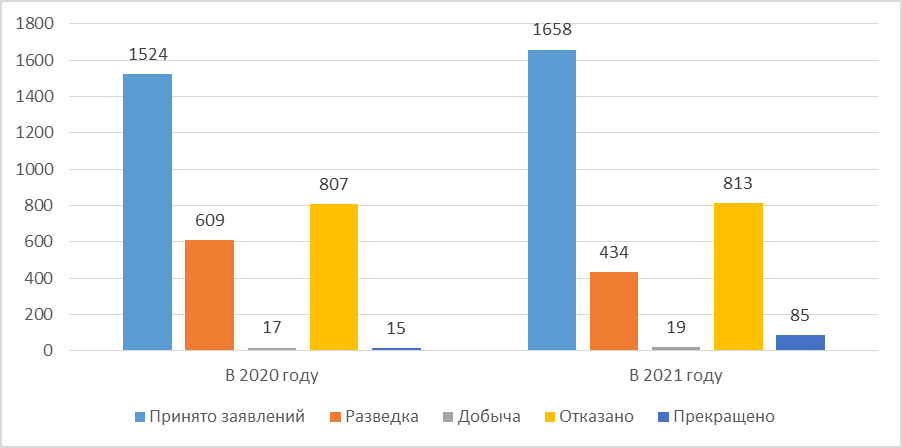 По сведениям выданных лицензий по разведке и добыче ТПИ, в 2020 году было рассмотрено 1524 заявления на недропользование, из них - выдано 609 лицензий (6 лицензий физическим лицам), отказано 807 прошениям и отозвано самими заявителями около 50  заявлений. В 2021 году МИИР РК принято 1658 заявлений, из них - выдано 434 лицензий (2 лицензии выдано физическим лицам), 1190 заявлениям – отказано в лицензиях на недропользование. При этом за 2020 год на основании подпункта 4) статьи 33 Кодекса (в связи с отказом от участка) было прекращено действие 15, в 2021 году – 85 лицензий на разведку ТПИ.Более подробная информация по лицензиям представлена в разделе 2.3 «Реестр лицензий» настоящего отчета.Контракты на недропользование.В соответствии со статьей 35 Кодекса о Недрах и недропользовании под контрактами понимаются договоры, заключенные для проведения разведки и добычи или добычи углеводородов, а также для добычи урана. При этом, в условиях заключения контракта в пользование предоставляется только один участок недр. Однако, при условии проведения геологоразведочных изучений недр в контракте на разведку и добычу углеводородов могут вноситься изменения и дополнения в части закрепления нескольких участков недр. В рамках контрактного режима недропользование производится по 665 контрактам, в том числе:- контракты ТПИ -551, - контракты УВС -114.Контракты на недропользование заключаются между Республикой Казахстан, от имени которой действуют уполномоченный орган УВС (в случае контракта на разведку или добычу УВС) или уполномоченный орган ТПИ (в случае контракта на добычу или разведку ТПИ) и недропользователем.По состоянию на 1.01.2022 действовало 114 контрактов на разведку и добычу УВС и 551 контрактов на разведку и добычу ТПИ.Рисунок 2. Структура, действующих контрактов на недропользование по УВС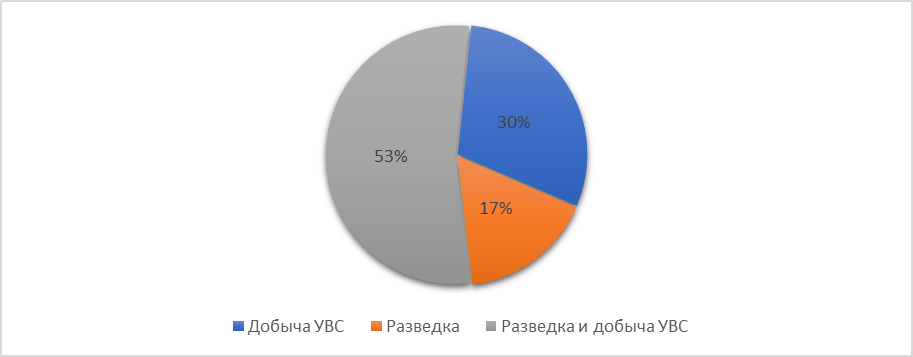 Рисунок 3. Структура действующих контрактов на недропользование по ТПИ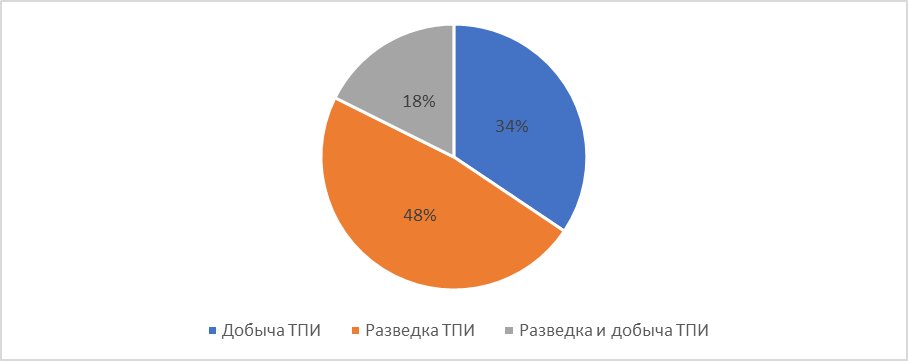 Так, на долю действующих контрактов на добычу УВС приходится 30% контрактов и 34% на долю контрактов на добычу ТПИ.За 2020 год МИИР РК заключены контракты с: АО «ССГПО» на разведку железных руд в Актюбинской и Костанайской областях, ТОО «Globmine» - на разведку благородных и цветных металлов в Актюбинской области, АО «НГК «Казгеология» на разведку железных руд в Жамбыльской и Костанайской областях, АО «Алюминий Казахстана» и ТОО «Silver-Corporation» на добычу бокситов в Костанайской области, один контракт на добычу урана с «Совместное предприятие «Будёновское», которое входит в состав  и один контракт на разведку угля с ТОО «COAST OIL» и др.Справочно: «Совместное предприятие «Будёновское» создано с целью проведения работ по разведке и добыче урана на участках № 6 и № 7 месторождения Буденовское в Туркестанской области. Участниками являются АО «НАК «Казатомпром» и ТОО «Степногорский горно-химический комбинат».  Список заключенных контрактов между уполномоченными органами МИИР РК и недропользователями ТПИ и урана, МЭ РК и недропользователями УВС, за 2020 год представлен в Приложении 1.Таким образом, по итогам 2020 года, по официальным данным компетентных органов, заключено:- 10 контрактов на добычу УВС с 9 компаниями. Наибольшее количество контрактов в области УВС приходится на одну компанию - ТОО «Емир Ойл» (два контракта на добычу УВС), остальные 8 компаний заключили по одному контракту на добычу углеводородов.- 24 контракта на недропользование ТПИ с 19 компаниями, при этом 16 контрактов являются разведочными.Компании, заключившие контракты на недропользование в 2021 году: НАО «Казатомпром» на добычу урана в Туркестанской области, ТОО «Производственная коммерческая фирма «Баур-компани», ТОО «CEMINCO», ТОО «Global Mining Technology», ТОО «Global Mining Technology» (ТОО «Глобал Майнинг Технолоджи»), ТОО «ГК «Aksu Resources» (ТОО «ГК «Аксу ресорсиз»), ТОО «Khan Tan Minerals» (ТОО «Хан Тан Минералз») на разведку или разведку и добычу золотосодержащих руд, АО «Петро Казахстан Кумколь Ресорсиз» и др.Список заключенных контрактов между уполномоченными органами МИИР РК и недропользователями ТПИ и урана, МЭ РК и недропользователями УВС за 2021 год приведены в Приложении 2.По итогам 2021 года заключено 47 контрактов на недропользование, на добычу УВС (37) и ТПИ (10), при этом около 14% заключенных контрактов в УВС приходятся на одну компанию ТОО «Sapa Invest» и оставшиеся 28 компаний получили от 1 до 2 контрактов. При этом 13 (35%) контрактов в области УВС заключено на добычу, и 24 (65%) контракта на разведку и добычу.В области ТПИ количество контрактов на разведку и контрактов на добычу разделились пополам, по 5 контрактов соответственно, при этом  только одна компания - ТОО «Global mining Technology» (Глобал майнинг Технолоджи) получила 2 контракта или 20% от заключенных в 2021 году контрактов на разведку и добычу ТПИ или 40% от контрактов на разведку.Таким образом, по сравнению с 2020 годом, количество заключенных контрактов и выданных лицензий в сфере недропользования увеличилось как в сфере ТПИ, так и в сфере УВС. Количество заключенных в 2021 году контрактов в секторе УВС увеличилось на 27 % по сравнению с 2020 годом, одновременно прослеживается уменьшение заключенных контрактов ТПИ на 41% (Рисунок 4).Рисунок 4. Количество заключенных контрактов на недропользование за 2020 и 2021 годы.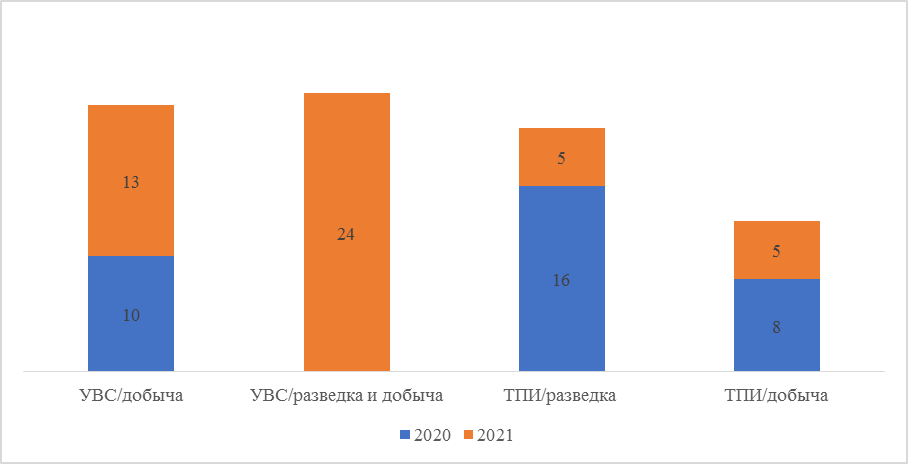 Вместе с тем в 2020 году в области УВС не заключались контракты на разведку и добычу, тогда как в 2021 году заключено 24 таких контракта.2.2.3. Любые существенные отклонения от действующей нормативно-правовой базы, регулирующей процесс передачи и предоставления лицензий)	За анализируемый период отклонений от действующей практики предоставления право на недропользования (выдача лицензий и контрактов) выявлено не было. Вместе с тем, за рассматриваемый период существенных изменений в законодательство, регулирующее отношения в сфере недропользования, не вносилось, за исключением некоторых точечных изменений в Налоговом кодексе, Правилах проведения закупок и др. Изменения в законодательстве налогообложения за 2020-2021 годыВ рассматриваемый период были внесены изменения в налоговое законодательство с целью исключения двусмысленности, упрощения процедур и предотвращения двойного налогообложения.Статья 713 Налогового кодекса исключает физические и юридические лица, экспортирующие уголь, из числа плательщиков рентного налога. Ранее экспорт угля облагался ставкой 4,7%. Тем временем, в соответствии со статьей 746 Налогового кодекса, установлена ставка налога на добычу полезных ископаемых в размере 2,7%, компенсирующая сумму рентного налога на экспорт угля, ранее ставка на уголь была 0%.При этом к ставке налога на добычу полезных ископаемых на добытый уголь (каменный, бурый, горючие сланцы) в рамках вышеуказанной статьи, применяется коэффициент 0,01 при реализации или использования угля для: - субъектов естественной монополии; - субъектов естественных монополий;- организациям образования, здравоохранения; - получателям адресной социальной помощи; - энергопроизводящей организации для производства электрической и (или) тепловой энергии для собственных нужд и (или) реализации, в соответствии с законодательством Республики Казахстан об электроэнергетике; - организациям, осуществляющим их переработку и (или) использование при производстве товаров; использования при эксплуатации объектов социальной сферы; - недропользователем, являющимся энергопроизводящей организацией. Статья 744 Налогового кодекса изменена в части уточнения отнесения к нормируемым потерям фактически понесенных потерь в пределах норм, а также в части того, что отходы производства не являются нормируемыми потерями для целей налогообложения на добычу полезных ископаемых. Так, налоговой базой является объем погашенных запасов полезных ископаемых, содержащихся в минеральном сырье, за вычетом объема фактических потерь за налоговый период в пределах нормируемых потерь, установленных техническим проектом разработки месторождения, утвержденным уполномоченным для этих целей государственным органом Республики Казахстан (введена в действие ретроспективно с 1 января 2020 г.).В статью 745 «Налоговая база по налогу на добычу полезных ископаемых» добавлен пункт 8, который гласит, что если цена продажи полезных ископаемых установлена в иностранной валюте, то такая цена должна быть пересчитана в тенге с использованием рыночного курса обмена валюты на дату перехода права собственности на реализуемое минеральное сырье. Это правило введено в действие ретроспективно с 1 января 2020 года.Внесена новая статья 723-1 в Налоговый кодекс. Согласно этой статье, в случае переоформления права на использование недр от контракта на лицензионный режим, в соответствии с законодательством Республики Казахстан о недрах и их использовании, переоформленный контракт на использование недр и полученная взамен него лицензия считаются как единый контракт на использование недр, а деятельность ведется как единая контрактная деятельность, по которой ведется единый раздельный налоговый учет.Внесены изменения в ставки подписного бонуса на лицензии, так ставка на лицензию на добычу стала 200 МРП увеличившись с 50 МРП; лицензия на геологическое изучение – снизилась 200 до 50 МРП, также установлена лицензия на использование пространства недр – 400 МРП. В соответствии со статьей 727 Кодекса о недрах ставки по лицензиям на старательство были адаптированы к размеру территорий участков старательства. В связи с исключением в Кодексе о недрах понятия «коммерческое обнаружение» и в соответствии со статьей 734 Налогового кодекса платеж по возмещению исторических затрат уплачивается недропользователем с начала добычи на контрактной территории (участке) и наступления наиболее ранней из следующих дат: - объявление коммерческого обнаружения;- переход на период (этап) добычи, в соответствии с законодательством Республики Казахстан о недрах и недропользовании;- выдача лицензии на добычу полезных ископаемых;- заключение контракта на добычу полезных ископаемых.Вместе с этим 10 апреля 2020 года утвержден Приказ и.о. Министра индустрии и инфраструктурного развития Республики Казахстан № 195 «Об утверждении модельных контрактов по видам операций по недропользованию», направленный на регулирование, действующих и заключенных контрактов до вступления в действие Кодекса о недрах, с целью для приведения в соответствие обязательств и ответственности недропользователя с действующим законодательством. Дополнительно, в 2020 году вносились изменения по вопросам регулирования закупок недропользователей и их подрядчиков способом из одного источника в рамках упрощения закупок, в связи пандемией: 1) в Правила приобретения недропользователями и их подрядчиками товаров, работ и услуг, используемых при проведении операций по разведке или добыче углеводородов и добыче урана, приказом Министра энергетики Республики Казахстан от 25 марта 2020 года № 110 (далее – Приказ № 110), который вступил в силу 27 марта 2020 года. Приказом № 110 расширен перечень товаров, которые недропользователи и их подрядчики, осуществляющие операции по разведке или добыче углеводородов и добыче урана, могут приобретать способом из одного источника, который теперь включает: - товары, подтверждаемые сертификатом о происхождении товара формы «CT-KZ»;-товары, подтверждаемые индустриальным сертификатом, выданным Национальной палатой предпринимателей РК «Атамекен».2) в Правила приобретения недропользователями и их подрядчиками товаров, работ и услуг, используемых при проведении операций по добыче твердых полезных ископаемых, приказом и.о. Министра индустрии и инфраструктурного развития Республики Казахстан от 28 марта 2020 года № 160 (далее – Приказ № 160), который вступил в силу 3 апреля 2020 года.Приказом № 160 был временно – на период действия чрезвычайного положения в Республике Казахстан – расширен перечень товаров, работ и услуг (далее – ТРУ), которые недропользователи и их подрядчики, осуществляющие операции по добыче ТПИ, могут приобретать из одного источника, который в указанный период будет включать: ТРУ казахстанского происхождения, при условии:
	- предоставления сертификата о происхождении товара формы «CT-KZ»; или
	- предоставления индустриального сертификата, выданного Национальной палатой предпринимателей РК «Атамекен»;	- размещения в информационной системе интернет-портал «Казахстанское содержание»; либоТРУ иностранного происхождения, при условии, что такие ТРУ не производятся на территории Республики Казахстан.2.3 Реестр лицензийНа основании сведений о выданных лицензиях по разведке и добыче ТПИ уполномоченным органом в области ТПИ, независимым администратором составлен «Реестр выданных лицензий на недропользование за период 2020-2021 годов» в приложении № 3 к настоящему отчету. Реестр содержит следующие сведения:- номера и даты выдачи лицензий ТПИ;- о координатах или границах лицензионного участка недр;- даты подачи заявки на получение лицензий по ТПИ;- о держателях лицензии ТПИ (юридические и физические лица);- сроках действия лицензий и название добываемого сырья в добычных лицензиях.Рисунок 5. Количество выданных лицензий на недропользование по ТПИ за период с 2020 по 2021 годы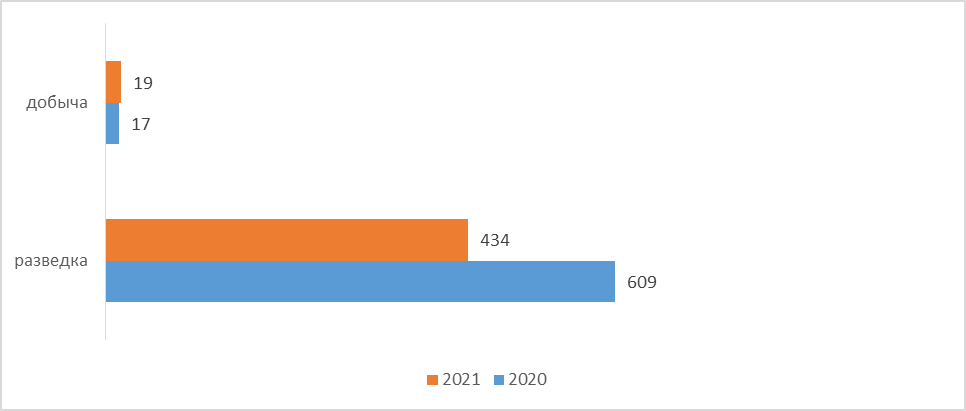 Таким образом наблюдается уменьшение в доле разведочных лицензий в 2021 году на 29%, при этом доли в добычных лицензиях сравнительно одинаковые.При этом, следует отметить, что на снижение количества лицензий, в первую очередь оказывает влияние стоимостной фактор. Ведение геологоразведочных работ является затратным и не всегда окупаемым мероприятием. Вместе с тем, на снижение разведочных лицензий повлиял фактор ограничения количеств разведочных территорий.  Согласно информации уполномоченного органа, ограничения количества разведочных территорий связано с отсутствием заявок на предоставление разведочных территорий.  Из реестра следует, что около 70% компаний в геологоразведке это субъекты малого предпринимательства и 0,5% недропользователей, осуществляющих разведку ТПИ составляют физические лица.2.4 Контракты2.4.1 Вопросы раскрытия контрактов и лицензий в законодательствеВ соответствии со статьей 77 Кодекса о недрах уполномоченные органы в области ТПИ или УВС, предоставляющие право недропользования, обеспечивают открытый доступ к информации о предоставленных правах недропользования.Информация о праве недропользования с учетом вида операций по недропользованию должна содержать сведения:о содержании выданной лицензии и заключенном контракте на недропользование;о лицах и организациях, контролирующих недропользователя;об общей сумме расходов, произведенных недропользователем по годам, в соответствии с представленной отчетностью;об уплаченных суммах платы за пользование земельными участками (арендных платежей) по годам;об обеспечении ликвидации последствий операций по недропользованию, включающие: вид обеспечения, сумму обеспечения, срок его действия и наименование организации, выдавшей обеспечение;о зарегистрированном залоге права недропользования (доли в праве недропользования);о переходе права недропользования (доли в праве недропользования);о доле внутристрановой ценности в товарах, работах и услугах, прибретенных недропользователем для проведения операций по недропользованию, за предыдущий отчетный период, если обеспечение доли внутристрановой ценности в товарах, работах и услугах предусмотрено соответствующим контрактом или лицензией на недропользование;об общей сумме расходов на обучение казахстанских специалистов, научно-исследовательские, научно-технические и опытно-конструкторские работы на территории Республики Казахстан, на социально-экономическое развитие региона и развитие его инфраструктуры, социально-экономическую поддержку местного населения, произведенных недропользователем по годам, если указанные расходы являются обязательствами недропользователя.Геологическая информация, содержащаяся в геологических отчетах и иной документации, полученная государственными органами в соответствии с Кодексом о недрах, является коммерческой тайной недропользователя, и указанные органы обязаны принимать меры к охране ее конфиденциальности. Уполномоченный орган по изучению недр раскрывает указанную геологическую информацию путем ее опубликования или предоставления к ней открытого доступа:1) по истечении пяти последовательных лет со дня ее получения от недропользователя, осуществлявшего операции по недропользованию на основании лицензии на недропользование.Продление срока конфиденциальности может быть заявлено до окончания первоначального срока, но не более чем на 5 лет. Заявление о таком продлении может быть подано до истечения первоначального пятилетнего срока конфиденциальности;2) после прекращения действия контракта на недропользование (по геологической информации, полученной от недропользователя по контракту на недропользование);3) с письменного согласия недропользователя;4) по требованию других государственных органов при условии принятия ими мер к охране конфиденциальности получаемых сведений;5) по истечении трех месяцев со дня возврата соответствующего участка недр, в отношении которого ранее были получены такие сведения;6) если сведения получены в результате государственного геологического изучения недр.Раскрытие указанных сведений иным способом запрещается.Информация, касающаяся исполнения контрактных и лицензионных обязательств в части внутристрановой ценности, о планировании и проведении недропользователем закупок товаров, работ и услуг, о расходах на обучение казахстанских специалистов и об объемах расходов на научно-исследовательские, научно-технические и опытно-конструкторские работы на территории Республики Казахстан, а также на социально-экономическое развитие региона и развитие его инфраструктуры не признается конфиденциальной. На сайте уполномоченного органа УВС впервые опубликована только в 2022 году, информация по срокам контрактов в разрезе компаний, обязательствам по «Обучению», «НИОКР» и «финансированию социально-экономического развития региона». Тогда как информация по бенефициарам держателей контрактов и лицензий УВС отсутствует, что противоречит нормам Кодекса о недрах.Данные лицензий ТПИ и содержание контрактов ТПИ опубликованы на официальном сайте уполномоченного органа в области ТПИ https://www.gov.kz/memleket/entities/miid/activities/2163?lang=ru 2.4.2 Информация о контрактах и лицензиях, заключенных с 1 января 2021 годаОбзор контрактов и лицензий, опубликованных в открытом доступеНа сайте уполномоченного органа в области ТПИ находится информация действующих контрактов по ТПИ, в виде таблицы, включающей название предприятий и БИН, номер и дату контрактов на недропользование, область и месторождения, на которых осуществляется тот или иной вид деятельности, а также вид разведочного или добываемого сырья.Текст контрактов и лицензий как ТПИ, так и УВС на общедоступных интернет-ресурсах не раскрыт. Согласно пункту о конфиденциальности в модельном и типовом контрактах, утвержденных Кодексом о недрах, Стороны Контрактов не имеют права передавать информацию, составляющую коммерческую тайну. При этом, содержание Контракта, информация, касающаяся исполнения контрактных и лицензионных обязательств в части внутристрановой ценности, о планировании и проведении Недропользователем закупок товаров, работ и услуг, о расходах на обучение казахстанских специалистов и об объемах расходов на научно-исследовательские, научно-технические и опытно-конструкторские работы на территории Республики Казахстан, а также на социально-экономическое развитие региона и развитие его инфраструктуры конфиденциальными не признаются. В рамках требования 2.4. к настоящему отчету составлено Приложение № 4, в котором находится перечень контрактов и лицензий по ТПИ и УВС, предоставленных, заключенных и/или измененных с 1 января 2021 года, составленный независимым администратором, согласно опубликованным на упомянутых ранее официальных сайтах компетентных органов Республики Казахстан, реестрам выданных лицензий по недропользованию и заключенных контрактов в области недропользования по ТПИ и УВС в Республике Казахстан. Сформированная таблица содержит информацию о держателе лицензии/контракта, дате выдачи и наличии последних изменений (дополнений, переоформлений) в лицензиях и контрактах ТПИ и УВС.Информация о доступных сведениях контрактов на недропользование заключенных с 2021 года, а также лицензий на недропользование выданных с 01.01.2021 года, находится в разделе о заключенных контрактах и предоставленных лицензиях, пункт 2.2.2.4.3 Практика раскрытия информации Согласно Стандарту ИДПО 2019 необходимо обеспечить раскрытие содержания контрактов и лицензий, регулирующих разведку и добычу. Вместе с тем, в открытом доступе отсутствует содержание контрактов и лицензий на добычу и разведку что противоречит нормам действующего законодательства.Контракт на проведение совмещенной разведки и добычи или добычи углеводородного сырья на море на условиях раздела продукции является соглашением о разделе продукции (далее - СРП).В Казахстане  за анализируемый период реализуются 11 проектов в рамках  соглашения о распределении продукции (Таблица 3).Таблица 3- Данные по проектам СРП Источник: https://www.gov.kz/memleket/entities/energo/activities/179?lang=ru Справочно: Компания First International Oil Corporation является крупной корпорацией США, которая имеет договорные обязательства с крупнейшей нефтяной компанией Китая Sinopec International. В этой связи в одном соглашении выступает в качестве компании США, а в другом – Китая. Данные по выплатам в рамках проектов СРП рассмотрены в разделе 4.1. Информация о доходах и налогах. 2.5 Бенефициарная собственностьБенефициарный собственник по отношению к компании означает физическое лицо (лица), которое является прямым или косвенным конечным владельцем юридического лица либо прямо или косвенно контролирует его.Согласно Кодексу о недрах, информация о праве недропользования должна содержать сведения о лицах и организациях, контролирующих недропользователя, которая включает в себя форму и способ контроля; фамилию, имя, отчество и гражданство (для физических лиц); наименование и место нахождения (для юридических лиц).В соответствии с подпунктом 5 пункта 4 Приказа недропользователь ТПИ представляет уполномоченному органу в области ТПИ отчет о составе лиц или организаций, которые прямо или косвенно контролируют недропользователя.На официальном сайте уполномоченного органа в области ТПИ во вкладке «недропользование» можно ознакомиться с реестром выданных лицензий на разведку и добычу: - по итогам 2020 года по адресу https://www.gov.kz/memleket/entities/miid/documents/details/108991?lang=ru, - по итогам 2021 года по адресу https://www.gov.kz/memleket/entities/miid/documents/details/243459?lang=ru.Проведенный анализ отражает, что информация о бенефициаре, как национальность и страна проживания, является ли он/она политически значимым лицом, национальный идентификационный номер бенефициарного собственника, его/ее дату рождения, адрес проживания или работы, а также способ связи отсутствует. Кроме того, отсутствует информация о фондовой бирже, в случае регистрации на фондовой бирже.Вместе с тем информация о бенефициарах по выданным контрактам также отсутствует, в перечне действующих контрактов по ТПИ, размещенных по адресу https://www.gov.kz/memleket/entities/miid/documents/details/372841?lang=ru. В соответствии с подпунктом 8 пункта 1 Приказа недропользователи по углеводородам и добыче урана должны предоставлять отчет о составе лиц или организаций, прямо или косвенно контролирующих недропользователя в уполномоченный орган в области УВС.Информация по бенефициарам в сфере углеводородов и добычи урана аналогично отсутствует.В свою очередь независимым администратором в рамках подготовки данного отчета собрана информация о составе лиц или организаций:- по недропользователям в области ТПИ из открытых данных – реестра выданных лицензий;- по недропользователям в области углеводородов и добычи урана – сводный отчет из ЕГСУ.Так, в закрытой части ЕГСУ (информация доступна только авторизованным пользователям) формируется сводный отчет «Выполнение лицензионных/контрактных условий недропользователями по углеводородному сырью и урану за 2020 и 2021 годы», где имеется в наличии информация об инвесторах (наименование, страна, процент участия).Дополнительно в закрытой части ЕГСУ по некоторым компаниям размещены отсканированные отчеты недропользователей об исполнении лицензионных контрактных условий в разрезе контрактов, в преамбуле которых предусмотрена строка – инвесторы, предполагающая содержание информации о держателях компаний.По остальным компаниям, не включенным в реестр выданных лицензий и сводный отчет из ЕГСУ, сведения взяты из государственной системы «Электронное правительство Республики Казахстан» (далее – Egov) в разделе «Предоставление сведений о зарегистрированном юридическом лице на заданную дату», в котором указан пункт «Учредители (участники, члены)» (для получения этой информации используется электронно-цифровая подпись физического лица), а также из отчетов об исполнении лицензионных контрактных условий.По результатам данной работы сформирована информация о бенефициарных собственниках недропользователей по нефтяному и горнорудному секторам и представлена в приложении 3:1) за 2020 год согласно списку из 527 компаний: - информация из реестра выданных лицензий – по 25 компаниям, из ЕГСУ по 109 компаниям (сводный отчет УВС – 104, отчет ЛКУ – 5), из Egov – по 368 компаниям, - информация отсутствует – по 25 компаниям за 2020 год;2) за 2021 год согласно списку из 670 компаний: - информация из реестра выданных лицензий - по 46 компаниям; - информация из ЕГСУ – по 111 компаниям (сводный отчет УВС – 104, отчет ЛКУ – 7), из Egov – по 483 компаниям, - информация с сайта компании – по 1 компании, - информация отсутствует – по 29 компаниям за 2021 год.Следует отметить, что из 25 компаний (по 527 компаниям на 2020 год) и из 29 компаний (по 670 компаниям на 2021 год) 7 компаний и 12 компаний соответственно являются учредителями/инвесторами некоторых других компаний из общих списков. Так, например, филиал частной компании с ограниченной ответственностью «Эни Исатай Б.В.» акционер ТОО «Исатай Оперейтинг Компани», АО «Усть-Каменогорский титано-магниевый комбинат» акционер ТОО «Сатпаевское горно-обогатительное предприятие». Однако доступная информация об учредителях таких акционеров в вышеуказанных системах отсутствует.Дополнительно проведена работа по выявлению наличия отчетов о составе лиц или организаций, прямо или косвенно контролирующих недропользователя, в ЕГСУ. Так выявлено, что отчет загружен только по 17 компаниям за 2021 год. При этом за 2020 год аналогичные отчеты в ЕГСУ отсутствуют.Учитывая вышеизложенное следует отметить, что Республикой Казахстан предусмотрены нормативные правовые акты, регулирующие предоставление отчетов добывающими компаниями в части сведений о бенефициаре. Вместе с тем, следует отметить, что на законодательном уровне не определена ответственность за непредоставление сведений о составе лиц (бенефициарах). МИИР РК направлены недропользователям уведомления на устранение нарушений в части предоставления отчетной информации. По итогам проведенной ревизии по предоставленным отчетам недропользователей, проведенной в 2022 и 2023 годах по итогам 2020 и 2021 годов были направлены уведомления. Так, за 2020 год было направлено 158 уведомлений, за 2021 год - 1306. Информация по недропользователям УВС не предоставлена уполномоченным органом. В соответствии со статьей 92 Кодекса о недрах в случае выявления нарушений уполномоченный орган по изучению недр письменно уведомляет об этом недропользователя. Так, недропользователь обязан устранить выявленные нарушения в течение в течение двадцати рабочих дней со дня получения уведомления от уполномоченного органа по изучению недр. Недропользователь уведомляет уполномоченный орган по изучению недр об устранении нарушений с приложением подтверждающих документов. В случае если недропользователь в установленные сроки не предоставил письменного уведомления о исправлении нарушений уполномоченный орган по изучению недр отзывает лицензию. Отзыв лицензии производится уполномоченным органом путем направления письменного уведомления недропользователя об отзыве лицензии. Лицензия прекращает действие через 10 календарных дней со дня получения недропользователем уведомления об отзыве лицензии. 2.6 Участие государстваГосударство в добывающей отрасли экономике Казахстана участвует в капитале большинства компаний. Основным институтом участия в капитале выступает АО «Фонд национального благосостояния (ФНБ) «Самрук-Казына» (далее – ФНБ), также Министерство Финансов и миноритарной долей владеет Национальный банк Республики Казахстан. ФНБ – создано в 2008 году Указом Президента РК с целью стимулирования устойчивого развития экономики Казахстана через управление государственными активами в рамках повышения благополучия граждан Республики Казахстан. Деятельность ФНБ регулируется законом «О Фонде национального благосостояния» от 1 февраля 2012 года № 550-IV, а дивиденды в пользу государства регулируются законом «Об акционерных обществах» от 13 мая 2003 года № 415 и Постановлением Правительства Республики Казахстан «Об определении дивидендной политики акционерного общества «Фонд национального благосостояния «Самрук-Казына». Портфель компаний, управляемых через ФНБ, выглядит следующим образом:- в сфере добычи нефти: АО «Национальная компания «КазМунайгаз» (далее - КМГ) – 92,42% владения долей в капитале;- в сфере добычи полезных ископаемых: АО «Национальная компания «Тау-Кен Самрук» - 100% (далее – ТКС), АО «Национальная атомная компания «Казатомпром» - 75% (далее – Казатомпром).- в сфере транспортировки: АО «Национальная компания «ҚазақстанТемірЖолы» - 100% (далее - КТЖ), АО «Казтрансойл» - 90% через КМГ (далее - КТО). - в сфере добычи газа: АО «Национальная компания «QazaqGaz» - 100%. Рисунок 6. Структура портфеля компаний ФНБ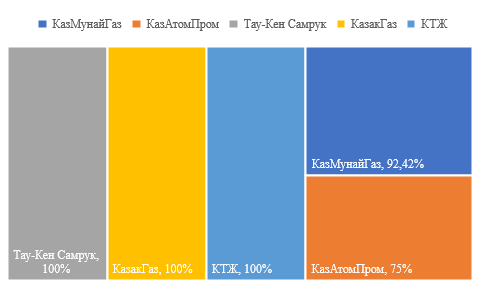 Необходимо отметить, что около четверти добываемой нефти в стране и добычи урана в мире добываются государственными компаниями Республики Казахстан. Вместе с тем, предприятиями с государственным участием выплачены дивиденды в Национальный Фонд Республики Казахстан по итогам 2020 года – 120 млрд тенге, а по итогам 2021 году – 170 млрд тенге (+41%), а также 871 млрд тенге налогов за 2020 год, и 1 167 млрд тенге по итогам 2021 года. Вместе с тем АО «ФНБ «Самрук-Казына» (далее ФНБ) обеспечивает около 260 тысяч человек (в 2020 году – 265,8 тыс. человек, в 2021 году 258,2 тыс. человек). Из них мужчин -187 тысяч мужчин и 71 тысяча женщинПри этом компаниями ФНБ также проводится работа по поддержке отечественных компаний через механизм закупок: так, в 2020 году фактически закуплено товаров, работ и услуг на 3,8 трлн тенге, в том числе товары – 1,4 трлн тенге, работы – 872 млрд тенге, услуги – 1,5 трлн тенге. В 2021 году - 4,6 трлн тенге, в том числе товары – 2,03 млрд тенге, работы – 864 млрд тенге, услуги – 1 739 млрд тенге. Кроме того, в рамках повышения прозрачности закупок ФНБ и во исполнение Закона РК «О закупках отдельных субъектов квазигосударственного сектора» от 8 июня 2021 года, разработан и утвержден новый порядок закупок (согласован МФ РК 21 октября 2021 года письмом № 25.1-07-05.6/5908 и утвержден Советом директоров Фонда 9 декабря 2021 года № 189). Ключевые изменения: - утвержден один документ вместо 9 действовавших разноуровневых документов- сокращены основания для закупок из одного источника на 41%, - выплата аванса 30% с расчетом в течение 5 рабочих дней- увеличены сроки поставок до 60 дней отечественным товаропроизводителям и до 120 дней при поставке сложных товаров. В рамках устойчивого развития ФНБ в 2021 году приступил к внедрению принципов ESG, в основу которых приняты рекомендации TCFD (Task Force on Climate-related Financial Disclosures) с целью добровольного раскрытия информации о финансовых рисках компаний, которые возникают с глобальным изменением климата. При этом будет уделяться большое внимание поддержке «зеленой» экономике и принципам поддержки партнеров по вопросам устойчивого и инклюзивного развития. Вместе с тем ФНБ стремится снизить влияние на окружающую среду, однако с 2019 по 2021 годы наблюдался рост выбросов CO2, вызванный увеличением производства энергии одной из дочерних организаций, не относящихся к рассмотрению в данном отчете. При этом наиболее значительный объем выброса парниковых газов около четверти всех выбросов приходится на группу предприятий, являющихся субъектами для раскрытия информации в рамках ИПДО. Необходимо отметить, что наибольший объем загрязнений CO2, среди указанных компаний, осуществлен компаниями входящими в структуру КМГ. Далее идут предприятия добычи газа и транспортировки, тогда как на компании занятым добычей полезных ископаемых приходится только 0,2% от общего объема выбросов ФНБ. Таблица 4. Прямые выбросы CO2 по ФНБ за 2021 годТакже в рамках социальной ответственности в 2021 году реализовано 32 проекта с охватом 500 тыс. человек, также реализовано 4 проекта на сумму 1,7 млрд тенге в рамках пропаганды здорового образа жизни и создания спортивной инфраструктуры. Нефтедобывающая отрасльЕдинственной компанией, контролирующей добычу, транспортировку и переработку нефти от имени государства, выступает АО «Национальная компания «КазМунайгаз» (далее - КМГ). Компания основана в 2002 году. Кроме доли ФНБ, 9,85% акций контролируется Национальным банком РК, которые с 2015 года находятся в доверительном управлении ФНБ. Необходимо отметить, что четверть добычи нефти и 15% добычи газа в Казахстане производится компаниями КМГ, 82% доля рынка, 56% на рынке транспортировки нефти, которые обеспечили поступления в бюджет в виде налогов в 2020 году – 548 млрд тенге, в 2021 году – 787 млрд тенге и обеспечивает в 2020 году – 60,2 тыс. человек и в 2021 году – 47,4 тысячи человек работой, при этом 82% рабочих мест приходится на мужчин и 18% на женщин за рассматриваемый период. В структуре КМГ представлены следующие компании: Таблица 5. Структура активов КМГРезультатом владения Правительством доли в данной компании выступает получение дивидендов. За 2021 и 2020 годы Компания получила дивиденды в размере 415 млрд тенге (976 млн долл. США) и 511 млрд тенге (326 млн долл. США) соответственно. В 2020 году дивиденды от совместных предприятий составили 511 млрд тенге, в том числе от доли ТОО «Тенгизшевройл» - 173 млрд тенге, АО «Мангистаумунайгаз» - 17 млрд тенге, В 2021 году дивиденды от ТОО «Тенгизшевройл» составили 177 млрд тенге, от КТК — 96 млрд тенге, от ТОО «КазРосГаз» — 46 млрд тенге. Дивиденды выплаченные в ФНБ, в 2020 году составили 74 млрд тенге в 2020 году и на сумму 56 млрд тенге в 2021 году, и Национальному банку Республики Казахстан на сумму 8 и 50 млрд тенге соответственно. Вместе с тем за анализируемый период в структуре произошли следующие изменения: в 2020 году – 5 операций, в том числе 3 операции по ликвидации компаний, 1 операция по слиянию и операция по переименованию.  в 2021 году – 20 операций, в том числе 5 операций по ликвидациям долей, 9 операций по перерегистрации и оставшиеся по отчуждению долей (более подробная информация представлена в следующей таблице).Таблица 6. Изменения структуры активов КМГ за 2020-2021 годыИсточник – данные, представленные ФНБВ целом добыча нефти и конденсата по группе составила в 2020 году составила 21 752 тыс. тонн, что ниже на 8% (-1,3 млн тонн) показателей 2019 года, что объясняется договоренностями по сокращению нефти в формате ОПЕК+. По итогам 2021 года объем ниже показателей 2020 года на 900 тыс. тонн, что также объясняется ОПЕК+. При этом наибольшая доля добычи нефти приходится на компании АО «Озенмунайгаз», долю в ТОО «ТШО», АО «Эмбамунайгаз» и АО «Мангистаумунайгаз». Таблица 7. Добыча нефти компаниями группы КМГ(тыс. тонн)Источник – на основе годовой отчетности КМГВместе с тем экспорт компаний КМГ составляет более 60% от добычи нефти и конденсата, и 40% идут на перерабатывающие заводы для покрытия внутренних потребностей страны. Таблица 8. Реализация нефти и конденсата(тыс. тонн)Источник – годовой отчет КМГПри этом финансовые показатели от деятельности компании отражают, что в 2020 году выручка составила 4,5 трлн тенге, что ниже показателя 2019 года, вызванное и сделкой ОПЕК+ и наступившей пандемией COVID-19, при этом по итогам 2021 года выручка составила 5,8 трлн тенге или на 61,1% выше уровня 2020 года. Причина роста снижение стоимости тенге к доллару на 3% и рост цен на нефть марки Brent +69,5% год к году. С другой стороны, с 2019 года себестоимость продукции выросла в 2 раза, вызванные причинами, озвученными в предыдущем абзаце, что не отразилось на чистой прибыли в 2021–1,2 трлн тенге, в 2020 году 171,8 млрд тенге. Таблица 9. Отчет о прибылях и убытках КМГ за 2020–2021 годы(тыс. тенге)Источник – годовой отчет КМГ Вместе с тем КМГ в 2020 году выплачено 548 млрд тенге (1 325 млн долл. США) налогов и других обязательных платежей в бюджет. В основе расчетов использован средний курс доллара США по итогам НБ РК по итогам 2020 года.В 2021 году данные расходы выросли до 656 млрд тенге в основном в связи ростом расходов по НДПИ, а также в связи с увеличением экспортной таможенной пошлины и рентного налога на экспорт, которые привязаны к мировой цене на нефть.Таблица 10. Структура отчислений по странам(тыс. тенге)Источник – отчет по выплатам в пользу государств, произведенных АО «Национальная компания «КазМунайГаз» в 2021 году Данные таблицы отражают, что экономическая ценность, созданная АО «КМГ» составила 155090000 тыс. тенге, основная часть из которых (42,3%) поступили в бюджет страны через налоги, в том числе 75200000 тыс. тенге уплачены как НДПИ.Несмотря на то, что большая часть активов АО «КМГ» находится в Республике Казахстан, значительная часть (748500000 тыс.тенге) из выплаченных налогов приходится на бюджет Румынии, где находятся объекты НПЗ Petromidia и Vega. В структуре, выплаченных налогов на территории Казахстана, суммы налогов распределены в следующем порядке – 240 300 000тыс. тенге в Национальный фонд, 224 800 000 тыс. тенге в республиканский бюджет, и 191 300 000 тыс.тенге в местные бюджеты. Таблица 11. Структура отчислений в бюджет от АО «НК «КМГ»(тыс.тенге)Источник – отчет по выплатам в пользу государств, произведенных АО «Национальная компания «КазМунайГаз» в 2021 годуОбязательства компании за анализируемый период выросли на 1 500 000 тыс. долл. США за счет предоставления гарантий дочерним организациям на 540 000 тыс. долл. США и получению займов на 462 000 тыс.долл. США.КМГ как и материнская компания поддерживает отечественных производителей, по итогам 2020 года общий объем закупок товаров, работ и услуг составил 1 826 000 000 тыс. тенге, в 2021 году - 1 216  000 000 тыс.тенге. Доля внутристрановой ценности в закупках составила 82%.В структуре КМГ в 2020 году занято было 60 тысяч человек, тогда в 2021 году – 47,4 тыс. человек без учета 11,2 тыс. человек АО НК «QazaqGaz». При этом, учитывая сопряженность с тяжелыми условиями труда 82% штата являются мужчинами и 18% - женщин. По возрастной категории – основная часть сотрудников представлена группой от 31 до 50 лет – 59%, и старше 50 лет – 29%. Добыча твердых полезных ископаемыхАО «Национальная горнорудная компания «Тау-Кен Самрук» - является 100% дочерней организацией ФНБ, которая занимается всей цепочкой создания стоимости продукции от разведки, разработки, добычи до реализации твердых полезных ископаемых. При этом в структуру активов компании входят, как обрабатывающие (металлургия) компании, так и управление пакетом акций в одной из ведущих добычных компаний Казахстана – ТОО «Казцинк». Таблица 12. Структура активов АО «Национальная горнорудная компания «Тау-Кен Самрук»: В целом АО «НГК «Тау-Кен Самрук» имеет 6 контрактов на недропользование и 54 лицензий на разведку. При этом, согласно официальному ответу компании за анализируемый период добычи твердых полезных ископаемых не проводилась, все проекты находятся на стадии разработки. Таблица 13. Информация по проектамУчитывая, что добыча твердых полезных ископаемых не производилась за анализируемый период, основной доход компании в свыше 90% приходится на аффинажный завод ТОО «Тау-Кен Алтын». При этом по итогам 2020 года компанией уплачено 1,1 млрд тенге налогов, тогда как в 2021 году – 0,33 млрд тенге, высокая разница в выплате налогов вызвана несколькими причинами: переоценка действующих активов в сторону уменьшения, и простоя ТОО «Tau-Ken Temir» в 2021 году. Вместе с тем, в 2021 году компанией в рамках повышения прозрачности деятельности внедрен стандарт GRI. Распределение созданной экономической стоимости происходит в процессе выплат заработной платы, дивидендов, налогов и иных платежей в пользу государства, осуществления закупа товаров и услуг.Таблица 14. Созданная и распределенная прямая экономическая стоимость в соответствии с требованиями раскрытия GRI по группе компаний(тыс. тенге)Источник – годовой отчет АО «НК «Тау-Кен Самрук»При этом АО «Национальная горнорудная компания «Тау-Кен Самрук» (далее – Общество) во исполнение статьи 23 Закона РК «Об акционерных обществах» сообщает, что Единственным акционером Общества – АО «Фонд национального благосостояния «Самрук-Казына» от 13 мая 2022 года принято решение выплатить дивиденды по простым акциям Общества по итогам деятельности: По итогам 2020 года выплачено 45 500 000 тыс. тенге единственному акционеру, дополнительно в соответствии с решением общего собрания участников ТОО «Казцинк» от 26 марта 2020 года 119 288,4 тыс. долларов США (эквивалентно 53,4 млрд тенге) выплачены Обществу от доли в ТОО «Казцинк».За 2021 год выплачено 88 800 000 тыс. тенге единственному акционеру, и 149 110 000 тыс. долларов США (эквивалентно 63,3 млрд тенге) выплачены Обществу от доли в ТОО «Казцинк». Кроме того, за анализируемый период компанией получены займы для реализации проектов: ТОО «СП «Алайгыр» и АО «ШалкияЦинк» от Евразийского банка развития и Европейского банка развития и реконструкции. Таблица 15. Займы, полученные компанией (тыс. тенге)В рамках поддержки отечественного бизнеса проведено закупок в 2021 году 851,1 млрд тенге, в том числе товаров 846,6 млрд тенге, работ – 2,4 млрд тенге, услуги – 2,1 млрд тенге. Доля местного содержания составила 46% в товарах и 83% в работах и услугах. По закупкам 2020 года информация отсутствует, что связано с тем, что проекты только начинали реализовываться и закуп по ним не производился.За анализируемый период выбросы парниковых газов не превышали 20 тыс. тонн в год, что не противоречит Национальному плану распределения квот на 2018-2021 годы (утратил силу).Таблица 16. Валовые выбросы парниковых газов(тыс. тонн)Вместе с тем, компанией 30 сентября 2021 года утверждена Дорожная карта по сокращению парниковых газов на 2022-2060 годы, согласно которой предусмотрено снижение выброса на 10% к 2030 году. В целом в группе компаний трудилось в 2020 году – 925 и 842 человек в 2021 году, гендерная структура представляла следующие пропорции – 82% мужчин и 18% женщин.Также за рассматриваемый период произошло в изменение в структуре активов компании, в сентябре 2021 года, так ТОО «Тау-Кен Самрук» совместно с ТОО «SH Minerals» АО «НАК «Казатомпром» АО «НАК «Казатомпром» - является государственной компанией по добыче и реализации урановой продукции, создана в 1997 году, 75% акций принадлежат ФНБ и 25% акций находятся в свободном обращении на фондовых биржах. При этом необходимо отметить, что АО «НАК «Казатомпром» является ведущим мировым производителем и поставщиком урана (доля на мировом рынке добычи природного урана – в 2020 году – 22,5%, в 2021 году - 24%).Вместе с тем, в структуре компании находятся 14 добывающих активов (26 месторождений), в том числе 12 уранодобывающий компаний и 2 дочерние организации. Более подробная информация представлена в таблице 18. Таблица 17. Структура активов АО «НАК «Казатомпром» Вместе с тем, за анализируемый в структуре активов компании произошли следующие изменения:в 2020 году: реализована доля в АО «Центр по обогащению урана» АО «ТВЭЛ» на сумму 90 млн евров 2021 году: продажа доли 49% ТОО «ДП «Орталык» China General Nuclear Power Corporation на сумму – 435 млн долл. США, также компания реализовала 100% своей доли в ТОО «Kazakhstan Solar Silicon» за 323 млн тенге (завершено 12 июля 2021 года), ТОО «Astana Solar» за 380 млн тенге (завершено 23 августа 2021 года) и ТОО «MK «KazSilicon» за 652 млн тенге, и заключена сделка между АО «НАК «Казатомпром» и ТОО «Торговый дом «Объединенные химические технологии» о продаже 40% АО «Каустик».При этом, владение доли в вышеуказанных активах позволили выплатить дивиденды акционерам в 2020 году – 99 000 000 тыс. тенге, тогда как в 2021 году – 150 000 000 тыс. тенге, данный рост вызван повышением средней цены реализации, связанного с ростом спотовой цены на уран и курсовой разницей, также в учет принята реализация доли АО «Центр по обогащению урана». Вместе с тем АО «НАК «Казатомпром» за 2020 год произвел выплату налогов в размере 116 500 000 и 153 000 000 тыс. тенге в 2021 году, рост выплат налогов вызван повышением уровня выручки в 2021 году. При этом объем добытого урана за рассматриваемый период составил в 2020 году в 19477 тонн, а в 2021 году - 21819 тонн, увеличившись на 12%, что вызвано практически ростом добычи во всей структуре активов компании. Таблица 18. Объем добычи урана (тонн)Цены на реализацию урана выражаются в спотовых ценах, даже при внутреннем потреблении продукции, средняя цена за фунт урана в 2021 году выросла на 16% (средняя цена реализации АО «НАК «Казатомпром» в 2020 году -12 210 тенге и 14108 тенге в 2021 году). Таким образом, рост позволил увеличить объем консолидированной выручки в 2021 году до 625,05 млрд тенге с 529,2 млрд тенге в 2020 году. Таблица 19. Консолидированная выручка (тыс. тенге)При этом за анализируемый период кредитная задолженность компании в 2020 году составила 6 700 000 тыс.тенге, тогда как в 2021 году займы отсутствовали, причиной кредитования выступило покрытие пополнение оборотных средств. АО «НАК «Казатомпром» как и все компании ФНБ стремится к прозрачности собственной деятельности и также приняли стандарт GRI, согласно которому созданная экономическая стоимость составила в 2020 году 667 120 000 тыс. тенге, а в 2021 году – 761 530 000 тыс.тенге. Таблица 20. Созданная и распределенная экономическая стоимость(тыс. тенге) Вместе с тем, в компании за анализируемый период работало в 2020 году – 19821 человек, 19122 сотрудника в 2021 году или снизилось на 8% от показателя 2020 года, обусловленное мероприятиями по выводу непрофильных активов (КазPV), а также мероприятиями по оптимизации и модернизации процессов.При этом из-за сложных трудовых условий 82% трудящихся являются мужчинами, и 18% женщин за 2020-2021 годы.Компания, как и все предприятия группы ФНБ также поддерживает казахстанских поставщиков и производителей, так объемы закупа в 2020 году товаров, работ и услуг составили – 146 400 000 тыс.тенге, с долей внутристрановой ценности 68%.В 2021 году – 212 020 000 тыс.тенге, с долей внутристрановой ценности в 80%, увеличение доли вызвано обеспечением закупок товаров, производимых отечественными предприятиями легкой, мебельной, пищевой промышленности, в сфере производства строительных, машиностроительных и химических материалов у товаропроизводителей, состоящих в Перечне АО «ФНБ «Самрук-Қазына».В рамках деятельности раскрывает данные о выбросах парниковых газов, так в результате деятельности Компании объем выбросов составил 106,91 тыс. тонн, что выше показателя 2020 года на 14,32 тыс. тонн (92,59), вызванное с ростом потребления топлива на транспортных средствах и увеличением работ по бурению.Eurasian Resources GroupEurasian Resources Group (ERG) - крупнейшая в Казахстане диверсифицированная компания в сфере добычи и переработки природных ресурсов. Правительство Республики Казахстан владеет 40% акций ERG, а его представители являются членами Совета менеджеров Группы, Ибрагимов Алиджан Рахманович (20,7%), Машкевич Александр Антонович (20,7%), Шодиев Патох Каюмович (18,6%). В соответствии с положениями Кодекса корпоративного поведения, ERG не осуществляет взносов на политические цели, напрямую или косвенно, кроме как в исключительных обстоятельствах по согласованию с Советом менеджеров ERG. Осуществление любых взносов на политические цели подлежит согласованию в соответствии с положениями внутренних нормативных   документов ERG и применимым законодательством.На территории Казахстана Группа управляет следующими производственными активами: АО «ТНК «Казхром» (Донской горно-обогатительный комбинат, Актюбинский завод ферросплавов, Аксуский завод ферросплавов, рудоуправление «Казмарганец»)), Соколовско-Сарбайское горно-обогатительное производственное объединение (ССГПО), «Алюминий Казахстана», Казахстанский электролизный завод, Евроазиатская энергетическая корпорация, ТОО «Шубарколь Комир», ТОО «ТрансКом», «3-Энергоорталык», ERG Service и другими.В 2021 году экономическая стоимость, распределенная среди стейкхолдеров, составила 6 240 млн долларов США (2020 год: 4 611 000 тыс.долларов США).Группа компаний обеспечивает рабочими местами резмдентов Казахстана, Бразилии, Демократической Республики Конго, Замбии, Зимбабве. Численность работников Группы в 2020 году составила 66 701 человек, и 67 901 человек в 2021 году.По итогам 2021 года ERG выплатила 377 000 000 тыс. тенге налогов. Это на 65% больше, чем в 2020 году, когда налоговый вклад ERG составил 228 000 000 тыс. тенге.В то же время общий объем производства ферросплавов уменьшился на 6,8% до 1 540 тыс. тонн (2020 год: 1 653 тыс. тонн) из-за сокращения объемов поставок хромовой руды на обогатительные фабрики Донского ГОК. Общий объем производства железорудных окатышей и концентрата увеличился на 12,2% до 14 714 тыс. тонн (2020 год: 13 114 тыс. тонн). Это было достигнуто благодаря реализации программы капиталовложений в разработку Качарского карьера в Казахстане, что позволило удовлетворить увеличение спроса со стороны потребителей.Группа увеличила производство металлической меди и гидроксида кобальта до 94,8 тыс. тонн и 20,7 тыс. тонн соответственно (2020 год: 80,3 тыс. тонн меди и 16,5 тыс. тонн гидроксида кобальта). Этому способствовало увеличение производства второй очереди предприятия Metalkol RTR. Объем производства энергетического угля увеличился на 3,5% до 29 891 тыс. тонн (2020 год: 28 871 тыс. тонн). Это было связано в первую очередь с повышением спроса со стороны потребителей.Кроме того, в ERG был создан Аналитический центр по декарбонизации, который будет выступать в качестве центра компетенций в данной области, руководить реализацией инициатив по снижению углеродоемкости производства и осуществлять взаимодействие с внешними стейкхолдерами. Аналитический центр принимает участие в реализации ряда государственных инициатив по декарбонизации экономики Казахстана.Таблица 21. Объем производства.Источник: https://www.erg.kz/ru/content/ustoychivoe-razvitie/otchet-po-ustoychivomu-razvitiyuВ 2021 году производство меди и гидроксида кобальта на второй очереди предприятия Metalkol RTR было увеличено до 94,8 тыс. тонн и 20,7 тыс. тонн соответственно (2020 год: 80,3 тыс. тонн и 16,5 тыс. тонн соответственно). Достигнуто в том числе в результате повышения содержания полезных компонентов и показателей извлечения.Главной задачей компании ERG Exploration является пополнение минерально-сырьевой базы в Казахстане в соответствии со стандартами KAZRC, разработанными с учетом передовых практик, включая положения стандартов CRIRSCO (Комитета по международным стандартам отчетности по минеральным запасам) и Кодекса JORC. Компания реализует около 40 проектов по поиску возможностей для добычи полезных ископаемых в Актюбинской и Костанайской областях, включая основные виды полезных ископаемых, добываемых Группой, такие как бокситы, хромовая и железная руда, а также медь, золото и редкоземельные металлы. Компания применяет единую методологию и подходы к реализации всех геологоразведочных проектов в Казахстане. В 2021 году ERG Exploration ввела в эксплуатацию буровую установку. Планируется ежегодно бурить не менее 40 тыc. метров с использованием расширенного парка буровых установок.В июне 2021 года рейтинговое агентство Moody’s повысило кредитный рейтинг Группы с B2 до B1, улучшив прогноз до «Стабильного», а агентство Standard & Poor’s подтвердило кредитный рейтинг Группы на уровне B-, повысив прогноз до «Позитивного». Это было обусловлено ожидаемым ростом показателя EBITDA и планируемым погашением задолженности, высокими операционными и финансовыми результатами предприятия Metalkol RTR и повышением цен на сырьевые товары. Таблица 22. Созданная и распределенная экономическая стоимость(тыс. долл.) Таблица 23. Расходы на местное содержание  											(тыс. долл.)АО «Казгеология»АО «Казгеология» - государственная компания, занимающаяся расширением минерально-сырьевой базы Республики Казахстан, в которой около 90,4% принадлежали Правительству Казахстана в лице Министерства экологии, геологии и природных ресурсов, и 9.4% находятся у ФНБ. Компания владеет четвертью акций в 27 компаниях и в 3 консорциумах, представлено на рисунке 7. Вместе с тем, в структуре АО «Казгеология» произошли следующие изменения в октябре 2021 создан консорциум ТОO «Ulmus resources» на базе участка Коргантас в Карагандинской области. А в конце 2021 года в соответствии с постановлением Правительства Республики Казахстан от 30 декабря 2021 года № 971 АО «Казгеология» реорганизовано путем присоединения к АО «Национальная геологическая служба» При этом АО «Казгеология» имеет компетенции и возможности для проведения следующих видов работ: проектирование геологоразведочных работ;геологическое сопровождение;электроразведочные работы; гравиразведочные работы; магниторазведочные работы;топогеодезия;буровые работы;лабораторные работы. 	В рамках данных работ компанией в 2020 году проводились работы в рамках государственного задания на 16 участках в Актюбинской, Восточно-Казахстанской, Карагандинской, Костанайской, Северо-Казахстанской, Жамбылской, Алматинской областях. Работы на 9 участках, начатые в рамках государственного задания в 2018 году и завершенные в 2020 году:поисковые работы на Терисакканской площади (Карагандинская область);поисковые работы на медь и полиметаллы на Сегизбай-Кульской площади (Карагандинская область); поисковые работы на золото на участке Ушшокинский (Карагандинской область);поисковые работы на Каиндинской площади (Карагандинская область);глубинное геологическое картирование м-ба 1:200000 с оценкой прогнозных ресурсов листов М-40-ХХII, XXVIII (Актюбинская область); поисковые работы на медно-колчеданные и медно-порфировые руды в пределах Катынадырской зоны и Кемпирсайского горнорудного района (Актюбинская область); поисково-оценочные работы на свинец, цинк на Северо-Актанском рудопроявлении (Северо-Казахстанская область); поисковые работы на цинковые руды на Краснооктябрьском рудном районе (Костанайская область);крупномасштабные площадные поисковые работы на выявление золотополиметаллических месторождений в Зыряновском рудном районе, Ревнюшинская площадь, (Восточно-Казахстанская область).Работы на 7 участках, начатые в рамках государственного задания в 2020 году и которые будут завершены в 2021 году:поисковые работы на полиметаллы в пределах Такырного рудного поля в Западном Прибалхашье на площади 285,0 кв. км, лист L-43-85-Б, Г, 86- В, Жамбылская область; поисково-оценочные работы на золото и полиметаллы в пределах участка Восточно-Старковский в Лениногорском районе (Восточно-Казахстанская область); проведение поисковых работы на медно-цинковое оруденение на площади Таёжное, лист М-43-54-Г (по результатам ГДП-200), (Карагандинская область, 13,9 км2); проведение поисковых работ на участке Жанайское в пределах Жезказганского региона (Карагандинская область); проведение поисковых-оценочных работ на медноколчеданные руды в пределах Анастасьевско-Катынадырской зоны (участок локальной кальдеры Катынадыр в Усупской вулкано-тектонической депрессии), лист М-40-70-А с исключением контрактных территорий (Актюбинская область); проведение поисковых работ на меднопорфировые руды на участке Херсонский Лист М-40-45-А (Актюбинская область);проведение поисковых работ на меднопорфировые руды на участке Санасапский (за исключением контрактных территорий), Лист М-40-33-Г (Актюбинская область).Данные работы позволили привлечь организации 2,1 млрд тенге на реализацию государственного задания. В 2021 году продолжены работы на 7 участках, начатых в 2020 году в рамках государственного задания и срок завершения по ним перенесен на 2023 год. В целом за анализируемый период среднесписочная численность составила в 2020 году - 214 человек, в 2021 году - 181 человек, снижение вызвано завершением сезонных работ.  В 2020 году выплата дивидендов по акциям составила 63 253 тыс. тенге. В 2021 году - 98 292 тыс. тенге.Выплата дивидендов осуществляется в соответствии с Дивидендной политикой, утвержденная приказом Министерства по инвестициям и развитию Республики Казахстан от 21 января 2015 года № 33 и постановлением Правительства Республики Казахстан от 27 марта 2020 года № 142 «О дивидендах на государственные пакеты акций и доходах на государственные доли участия в организациях».Рисунок 7. Структура активов АО «Казгеология» 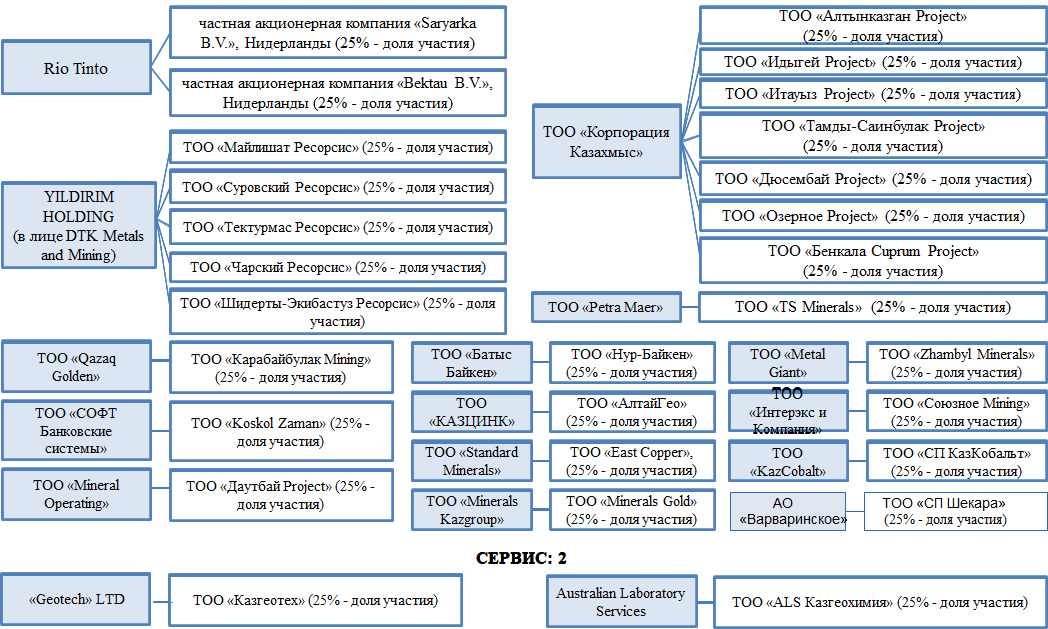 3 Разведка и добыча3.1 Разведка и добычаРеспублика Казахстан обладает значительными запасами природных ископаемых, так страна находится на 12-м месте в мире по запасов нефти, на 16-м - по запасам природного газа (30 млрд баррелей нефти и 2,3 трлн м 3 газа, согласно BP), крупнейший производитель угля, железной руды, бокситов, кадмия, меди, цинка, галлия, хрома и занимает первое место по добыче урана (24% от мирового производства по итогам 2020-2021 года). В 2020 году на территории республики добыто 107 млн тонн угля, 85,6 млн тонн нефти, 55,4 млрд кубических метров газа, 62,9 млн тонн железной руды, 140,4 млн тонн руды и концентратов медных, 26,8 млн тонн – руды и концентраты металлов драгоценных. При этом в 2021 году произошел рост добычи 111,7 млн т угля (+3,4 млн тонн), 85,8 млн тонн нефти (+223,3 тыс. тонн), 64,1 млн тонн железной руды (+1,2 млн тонн), 142 млн тонн руды и концентратов медных (+1,5 млн тонн), 33,1 млн тонн – руды и концентратов драгоценных металлов (+6,2 млн тонн)Добыча в натуральном выражении отражает, что рост добычи произошел в железных рудах на 39%, руды и концентратов металлов на 6,8%, при этом руды и концентраты свинцовые, цинковые и оловянные   падение 10 % уголь каменный на 1%, добыче нефти сырой произошло на (5,4%), в добыче газе на (2,3%), в лигните на (8,5%). Таблица 24. Добыча полезных ископаемых в натуральном выражении за 2019–2021 годыИсточник – по данным БНС АСПиРПри этом несмотря на высокую долю в объеме производства сырой нефти, большая часть предприятий в добывающем секторе представлена предприятиями по добыче твердых полезных ископаемых, показатели которых в течение последних пяти лет увеличились с 381 до 841 действующих компаний. При этом основной доход (64%-69%) от сферы недропользования генерируется от добычи сырой нефти и газа (см. Таблица 23). Так в 2020 году объем от реализации в горнодобывающей отрасли 11,8 трлн тенге или 13% от всех доходов в экономике страны, тогда как в 2021 году доходы выросли на 54% и составили 18,3 трлн тенге или 16% от совокупного объема доходов. Вместе с тем основное влияние на рост оказало увеличение доходов на 67% от реализации нефти в 2021 году, тогда как в добыче металлических руд рост составил 37%, а в урановой руде на 19%. Таблица 25. Доход от реализации продукции и оказания услуг(млн тенге)Источник – по данным БНС АСПиР https://stat.gov.kz/ru/industries/economy/national-accounts/ Таким образом основное влияние на показатели дохода в горнодобывающей отрасли оказывают объемы добычи нефти и соответственно доходы от ее реализации.Вопросы налоговых поступлений рассмотрены в пункте 4.1.Объем инвестирования в горнодобывающую промышленность Казахстана за последние пять лет имеет повышающий тренд, при этом капиталовложения в добычу сырой нефти и газа составили 79,2% от общего объема инвестиций в горнодобывающую, в металлургию - 13,6%. При этом пиковые значения инвестиций зарегистрированы в 2019-2020 годах в добыче сырой нефти и природного газа, вызванные завершением основных работ по проекту управления устьевым давлением (ПУУД). Таблица 26. Объем инвестиций в промышленность за 2016 – 2021 годы (млрд тенге)Источник – по данным БНС АСПиР https://stat.gov.kz/ru/industries/economy/national-accounts/ При этом в горнодобывающей отрасли занято – в среднем 190 тысяч человек, что составляет 10% от общей списочной численности занятых по стране в целом. Гендерная структура отражает, что женщин меньше мужчин в 5 раз, что объясняется сложным характером работ и низкой цифровизацией отрасли.Таблица 27. Списочная численность занятых в горнодобывающей отрасли в гендерном разрезе за 2020-2021 годыТаким образом, горнодобывающая отрасль является основным драйвером экономики, занимая значительную долю в производстве и обеспечивая около 10% рабочих мест в стране. Геологоразведочные работы За анализируемый период не действовали и не реализовывались государственные программы и национальные проекты в рамках проведения геологоразведочных работ. Ранее реализованы отраслевые Программы развития ресурсной базы минерально-сырьевого комплекса страны на 2003-2010 гг., также на 2010-2014 гг.Нефтяная отрасльПо состоянию на 2020-2021– балансовые запасы нефти в Республике Казахстан составляли 4,4 млрд тонн, газа – 3,8 трлн кубометров, конденсат – 414 000 тыс. тонн. Большая часть из них сосредоточена в Атырауской и Мангистауской областях.В рамках геологоразведочных работ в части углеводородов геологами выделено 15 осадочных бассейнов. Проведена переоценка перспективности и ресурсной базы страны в рамках проекта «Комплексное изучение осадочных бассейнов Республики Казахстан». Составлено «Научное обоснование углеводородного потенциала Республики Казахстан», на базе которой издан «Атлас нефтегазоносных и перспективных осадочных бассейнов Республики Казахстан».Степень изученности осадочных бассейнов разная, из них 5 – освоенные, 5 – малоизученные, и 5 – малоперспективные. Рисунок 8. Перспективные месторождения для геологоразведочных работ 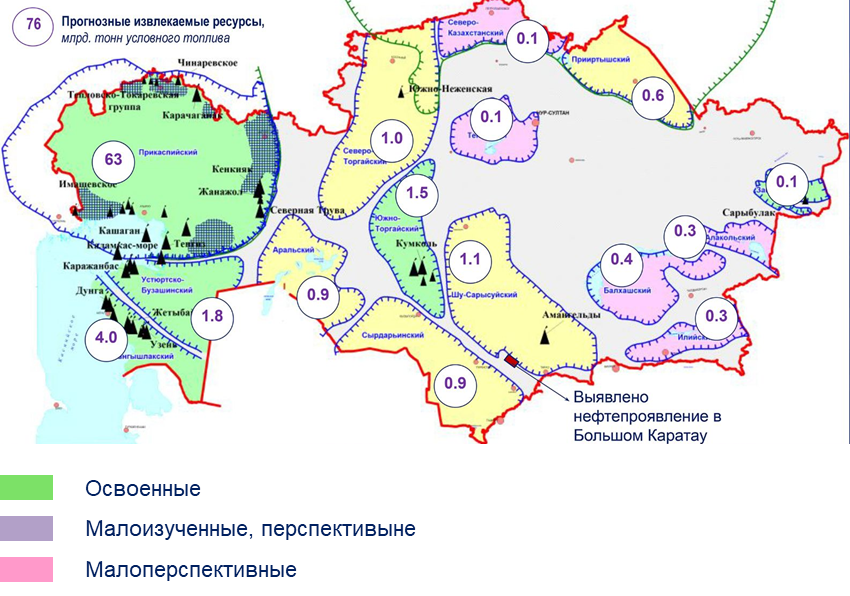 Источник – сайт Премьер -МинистраВ 2021 году по итогам бурения и освоения оценочной скважины №8 на месторождении Восточный Жетыбай, заложенной по результатам высокоразрешающей сейсморазведки (ВРС), 3D, получен фонтанный приток нефти из юрского горизонта дебитом до 38 тонн в сутки. Доказана нефтеносность западного блока месторождения, ранее не вовлеченного в разработку.По итогам бурения и освоения оценочной скважины №42 на месторождении Южный Жетыбай, заложенной по результатам ВРС 3D, получен приток нефти из юрского горизонта дебитом до 36 тонн в сутки. Доказана нефтеносность ранее не разведанного нефтеносного горизонта.По итогам бурения и освоения трех оценочных скважин в краевых частях месторождения Каламкас, заложенных по результатам ВРС 3D получены притоки нефти из юрских горизонтов дебитом до 30 тонн в сутки. Выявлены ранее пропущенные горизонты и уточнено строение продуктивных горизонтов краевых зон.По результатам инженерно–изыскательских работ скорректирована и утверждена точка заложения первой морской разведочной скважины на участке Женис. В рамках совместной с КМГИ работы по поиску новых площадей для разведки и доразведки, выявлены 10 перспективных объектов для дальнейшей реализации на краткосрочную и долгосрочную перспективу.На месторождении Узень в Мангистауской области путем доразведки обнаружены новые залежи нефти. В результате прирост извлекаемых запасов нефти составил 39,9 млн тонн.Дополнительно проводятся работы по привлечению стратегических партнеров для проведения совместных геологоразведочных работ на участках Узень-Карамандыбас, Тайсойган, Каратон-Сарыкамыс. Твердые полезные ископаемыеПодсчет запасов твердых полезных ископаемых производится по 37 видам металлических полезных ископаемых и 65 видам неметаллов.Запасы отдельных видов твердых полезных ископаемых — золота, меди, свинца, цинка - по областям выглядит следующим образом:- золото - ВКО (36%), Акмолинская обл. (21%), Карагандинская обл (11%);- 82% запасов меди сосредоточено в восточных и центральных регионах страны;- более трех тысяч свинцово-цинковых месторождений сосредоточено в Центральном, Восточном и Южном КазахстанеЗа 2020–2021 годы проведены геологоразведочные работы на 7 участках в Актюбинской, Восточно- Казахстанской, Карагандинской, Жамбылской областях (начаты в рамках государственного задания в 2020 году и завершаются в 2023 году): - проведение поисковых работ на меднопорфировые руды на участке Херсонский Лист М-40-45-А (Актюбинская область); - поисковые работы на полиметаллы в пределах Такырного рудного поля в Западном Прибалхашье на площади 285,0 кв. км, лист L-43-85-Б, Г, 86-В, Жамбылская область;- поисково-оценочные работы на золото и полиметаллы в пределах участка Восточно-Старковский в Лениногорском районе (Восточно- Казахстанская область); - проведение поисковых работы на медно-цинковое оруденение на площади Таёжное, лист М-43-54-Г (по результатам ГДП-200), (Карагандинская область, 13,9 км2); - проведение поисковых работ на участке Жанайское в пределах Жезказганского региона (Карагандинская область); - проведение поисковых-оценочных работ на медноколчеданные руды в пределах Анастасьевско-Катынадырской зоны (участок локальной кальдеры Катынадыр в Усупской вулкано-тектонической депрессии), лист М-40-70-А с исключением контрактных территорий (Актюбинская область); - проведение поисковых работ на меднопорфировые руды на участке Санасапский (за исключением контрактных территорий), лист М-40-33-Г (Актюбинская область).3.2 ЭкспортЭкспорт горнодобывающей отрасли в 2020 году по УВС и ТПИ составил 29,8 млрд долл. США, тогда как в 2021 году составил 37 млрд долл. США.При этом около 80% от экспортного дохода в 2020 году приходилось на реализацию сырой нефти, в 2021 году почти 83% или 31,1 млрд долл. США. Тогда как другие сырьевые товары, как железная руда и цветные металлы составляют только 10% от экспортной корзины горнодобывающей промышленности (Приложение 6).При этом экспорт отражает, что в 2020 году наблюдается снижение экспортной выручки как по основному виду – сырой нефти, так и по всем товарам, за исключением железной руды, цветных металлов и лигнита, вызванное сделкой ОПЕК+ и наступлением пандемии. Таблица 28 – Объем экспорта в горнодобывающей промышленности за 2016 – 2021 годы( долл. США)4 Сбор доходов4.1 Информации о налогах и доходах В соответствии со статьей 82 Налогового кодекса недропользователи Казахстана на ежегодной основе производят выплаты по следующим специальным платежам и налогам недропользователей, зачисляемых в государственный бюджет и Национальный фонд:Подписной бонус;Платеж по возмещению исторических затрат;Альтернативный налог на недропользование;Роялти;Доля Республики Казахстан по разделу продукции;Налог на добычу полезных ископаемых;Налог на сверхприбыль другие виды налогов и платежей.	При этом каждый из видов налогов платежей содержит подгруппы, выплаты по которым осуществляются в соответствии с кодами бюджетной классификацией. Таким образом, в соответствии с информацией, предоставленной Министерством Финансов РК (далее - уполномоченный орган в области финансов) недропользователями оплачиваются порядка 60 подвидов платежей и налогов.Так, по итогам 2020 года недропользователями выплачено налогов и платежей на сумму 3 330 632 951,37 тыс. тенге, что составляет 28,4% от поступлений в бюджет, а по итогам 2021 года - 5 300 879 802,17 тыс. тенге или 42,7% поступлений в бюджет (Рисунок 9).Рисунок 9. Выплаты недропользователей за 2020–2021 годы(млрд тенге)Данные рисунка отражают рост выплат недропользователями, так прирост выплат составил 1 970 246 850,80 тыс. тенге или 59,2%, причиной такого роста выступили увеличения поступлений в республиканский бюджет (далее – РБ) 666 418 474,19 тыс. тенге, и в национальный фонд (далее – НФ) на 103 147 948,02 тыс. тенге (+43,5%) и на 1 200 680 428,59тыс. тенге (85,5%) соответственно. 2020 год По итогам 2020 года недропользователями (добывающими компаниями) в государственный бюджет и Национальный фонд выплачено налогов и платежей на сумму 3 330 632 951,37 тыс. тенге, в том числе от недропользователей нефтегазового сектора 2 485 203 513,28 тыс. тенге, что составляет 74,8% от общего объема выплат недропользователей, 678 808 346,59   тыс. тенге или 20,02% об общего объема выплат недропользователей ТПИ.Данные о поступлении налогов и платежей по итогам 2020 года в разрезе недропользователей ТПИ и УВС приведены в таблице 29. Таблица 29- выплаты налогов и платежей недропользователями по итогам 2020-2021 годов(тыс. тенге)Так, согласно данных таблицы 29 наибольшая доля по платежам и налогам в государственный бюджет приходится на долю недропользователей УВС и составляет порядка 78%, налоги и платежи недропользователей ТПИ составляют порядка 20%, на долю иных недропользователей приходится менее 2%. По итогам 2021 года на долю недропользователей ТПИ приходится порядка 17% всех платежей и налогов в государственный бюджет и Нацфонд, на долю недропользователей УВС приходится порядка 83% и на долю иных недропользователей -0,02%Справочно: под категорию иные недропользователи, занимающиеся добычей минерального сырья, ремонтными работами, СПК.В 2020 году 99,9% поступлений Национального фонда приходится на нефтедобывающие регионы. При этом, на долю Атырауской области   приходится 36,9% от всех поступлений от нефтяного сектора, в Западно-Казахстанской области - 15%, Мангистауской области -11,2% и в Актюбинской области 4,1%.Таблица 30. Структура налоговых и неналоговых поступлений по нефтегазовому сектору и горнорудному комплексу в разрезе кодов бюджетной классификации за 2020 год(тыс. тенге)При этом наибольшая доля приходится на вывозную таможенную пошлину на сырую нефть (17,6%), корпоративный подоходный налог с юридических лиц организаций нефтяного сектора (13,1%), доля РК по разделу продукции по заключенным контрактам от организаций нефтяного сектора (12,8%). Наименьший вклад приходится на плату за пользование земельными участками (0,003%), налог на транспортные средства с юридических лиц (0,02%), вывозная таможенная пошлина на товары, выработанные из нефти (0,03%).Так, по итогам 2020 года 20 компаний недропользователей явились наиболее крупными плательщиками (Таблица 31).Таблица 31. Перечень крупных налогоплательщиков добывающего сектора Казахстана по итогам 2020 года(тыс. тенге)Согласно данным таблицы 31 наибольший объем выплат приходится на долю таких компаний, как: ТОО «Тенгизшевройл» (удельный вес 30,0%), Карачаганак Петролеум Оперейтинг Б.В. Казахстанский филиал (12,6%), АО «Мангистаумунайгаз» (4,3%). Наименьший объем выплат осуществили: АО «Каражанбасмунай» (1,0%), Филиал «Би Джи Карачаганак Лимитед (г.Аксай)» (1,0%), ТОО «Корпорация Казахмыс» (1,1%). 2021 годВ 2021 году 98,3% поступлений Национального фонда приходится на нефтедобывающие регионы. В 2021 г. поступления от организации нефтяного сектора Атырауской, Западно-Казахстанской, Мангистауской и Актюбинской областей в сравнении с 2020 годом увеличились в 1,7 раз. При этом, в Атырауской области – прирост составил 64% (на регион приходится 49,52% от всех поступлений от нефтяного сектора), в Западно-Казахстанской области 1,8 раз (доля региона -20,96%), в Мангистауской области в 2 раза (доля региона-17,60%) и в Актюбинской области в 1,4 раза (доля региона 4,58%).По итогам 2021 года недропользователями выплачено в государственный бюджет и Национальный фонд 5 300 879 802,17 тыс. тенге, при этом недропользователями нефтегазового сектора – 4 399 149 073,18 тыс. тенге или 79,84% от общей суммы доходов, недропользователями горнорудного комплекса 901 431 826,67 тыс.тенге или 16,69% от общей суммы доходов (Таблица 32).Таблица 32. Информация по источникам налоговых и неналоговых поступлений по нефтегазовому сектору и горнорудному комплексу в разрезе КБК за 2021 год(тыс.тенге)Источник: Данные МФ РК от 28.11.2022 г. №КГД-14-2-15/72710-КГДСогласно данным таблицы 32, наибольший объем выплат приходится на долю вывозных таможенных пошлин на сырую нефть (19,4%), корпоративного подоходного налога с юридических лиц организаций нефтяного сектора (18,3), долю РК по разделу продукции по заключенным контрактам от организаций нефтяного сектора (14,9%), налога на добычу полезных ископаемых, за исключением поступлений от организаций нефтегазового сектора (8,2%).  Наименьший вклад приходится на плату за пользование земельными участками (0,002%), плата за пользование водными ресурсами поверхностных источников (0,01%), сбор за проезд автотранспортных средств по территории Республики Казахстан (0,01%).Наиболее крупные плательщики приведены в таблице 33.Таблица 33. Перечень крупных налогоплательщиков добывающего сектора Казахстана по итогам 2021 года(тыс. тенге)В соответствии с таблицей 33 в число наиболее крупных плательщиков вошли такие предприятия, как: ТОО «Тенгизшевройл» (удельный вес - 32,1%), Карачаганак Петролеум Оперейтинг Б.В. Казахстанский филиал (13,2%), АО «Мангистаумунайгаз» (5,5%). Наименьший объем выплат приходится на: АО «Altyntau Kokshetau» (0,7%), АО «Каспийнефть» (0,7%), ТОО «Корпорация Казахмыс» (0,6%). На снижение налоговых поступлений по итогам 2020 года большое влияние оказала эпидемия коронавируса, которая изменила как всю экономику, так и модель ведения бизнеса и производственные отрасли. Доля добычи, причитающаяся государству-собственнику недр2020 годВ рамках разделения продукции за 2020 год выплачено в Национальный фонд 422 475 726,85 тыс. тенге (Таблица 34). Доля платежей в Национальный фонд по возмещению доля Республики Казахстан по разделу продукции по заключенным контрактам от организаций нефтяного сектора от общих поступлений в фонд составляет порядка 30%. Таблица 34. Выплаты недропользователей доли добычи, причитающейся государству за 2020 год(тыс.тенге)В соответствии с данными таблицы 34 по итогам 2020 года 9 компаний недропользователей перечислили в Национальный фонд выплаты по доле Республики Казахстан по разделу продукции по заключенным контрактам от организаций нефтяного сектора.Наибольший объем выплат приходится на долю Карачаганак Петролеум Оперейтинг Б.В. Казахстанский филиал, и составляет 88,5%, ТОО «PSA» - 8,5%. При этом наименьший объем выплат приходится на долю Филиал «Норт Каспиан Оперейтинг Компани Н.В.» - 0,03% и ТОО «Прикаспиан Петролеум Компани» -0,05%.2021 годПо данным за 2021 год выплаты в Национальный фонд составили 791 061 311,75 тыс. тенге (Таблица 35). При этом доля поступлений за использование природных и других ресурсов в Национальный фонд составляет 30,4%. Таблица 35. Выплаты недропользователей доли добычи, причитающейся государству за 2021 год(тыс. тенге)В соответствии с данными таблицы 35 по итогам 2021 года в 8 компаний недропользователей перечислили в Национальный фонд выплаты по доле Республики Казахстан по разделу продукции по заключенным контрактам от организаций нефтяного сектора. При этом основным плательщиком является «Карачаганак Петролеум Оперейтинг Б.В. Казахстанский филиал», доля которого составляет 89,7%. Наименьшая доля приходится на ТОО «Прикаспиан Петролеум Компани»-0,06%, филиал компании «Сайгак Казахстан Б.В.»- 0,46%.Налоги на прибыльНедропользователями ежегодно выплачивается налог на прибыль, который включает:Корпоративный подоходный налог с юридических лиц организаций нефтяного сектора;Корпоративный подоходный налог с юридических лиц - субъектов крупного предпринимательства, за исключением поступлений от организаций нефтяного сектора;Корпоративный подоходный налог с юридических лиц, за исключением поступлений от субъектов крупного предпринимательства и организаций нефтяного сектора.Вместе с тем недропользователями оплачивается налог на сверхприбыль, за исключением поступлений от организаций нефтяного сектора и налог на сверхприбыль от организаций нефтяного сектора.2020 годТак, по итогам 2020 года недропользователями выплачено в государственный бюджет и Национальный фонд 1 167 066 703,18 млрд тенге (Таблица 36). Таблица 36. Поступления налога на прибыль за 2020 год(тыс. тенге)В соответствии с данными таблицы 36 наибольшая доля по выплатам приходится на долю КПН с юридических лиц - субъектов крупного предпринимательства, за исключением поступлений от организаций нефтяного сектора (54,3%), а также КПН с юридических лиц организаций нефтяного сектора (37,1). Наименьший вклад приходится на долю налога на сверхприбыль, за исключением поступлений от организаций нефтяного сектора и КПН с юридических лиц, за исключением поступлений от субъектов крупного предпринимательства и организаций нефтяного сектора. 2021 годПо итогам 2021 года недропользователями выплачено в государственный бюджет и Национальный фонд 2 046,9 млрд тенге, в том числе в Национальный фонд 1001,9 млрд тенге, республиканский бюджет 1033,4 млрд тенге и в местный бюджет 11,5 млрд тенге (Таблица 37). Таблица 37. Поступления налога на прибыль за 2021 год(тыс. тенге)Данные таблицы 37 свидетельствуют, что лидирующие позиции по выплатам налога на прибыль, как и в предыдущем году, занимают КПН с юридических лиц- субъектов крупного предпринимательства, за исключением поступлений от организаций нефтяного сектора (50,1%), а также КПН с юридических лиц организаций нефтяного сектора (47,3%).При этом, анализ данных таблиц 32 и 33 показывает, что по итогам 2021 года прирост выплат по налогам на прибыль составил 75%, наибольшее увеличение пришлось на долю налога на сверхприбыль от организаций нефтяного сектора и корпоративного подоходного налога с юридических лиц, за исключением поступлений от субъектов крупного предпринимательства и организаций нефтяного сектора.РоялтиВ соответствии со статьей 1 Налогового кодекса роялти является платежом за право пользования недрами в процессе добычи полезных ископаемых и переработки техногенных образований. Таким образом недропользователями выплачиваются роялти в качестве:Налог на добычу полезных ископаемых, за исключением поступлений от организаций нефтяного сектора;Налог на добычу полезных ископаемых от организаций нефтяного сектора.Так, по итогам 2020 года недропользователями выплачены роялти в сумме 577,6 млрд тенге, сумма платежа по итогам 2021 года составила 787,8 млрд тенге (Таблица 38).Таблица 38. Поступления налога на прибыль за 2021 год(тыс. тенге)По данным таблицы 38 очевиден прирост поступлений по платежам роялти на 36,4%. Так, по итогам 2021 года прирост суммы выплаченных поступлений по налогу на добычу полезных ископаемых, за исключением поступлений от организаций нефтяного сектора составил 39,8%. По поступлениям налога на добычу полезных ископаемых от организаций нефтяного сектора 32,4 %.Бонусы2020 годКомпании недропользователи на ежегодной основе выплачивают в республиканский бюджет бонусы, за исключением поступлений от организаций нефтяного сектора и в Национальный фонд - бонусы от организаций нефтяного сектора. Так, по итогам 2020 года в республиканский бюджет выплачено бонусов, за исключением поступлений от организаций нефтяного сектора на сумму 2 124,4 млн тенге. При этом выплаты произвели 25 компаний или 4,7% от числа всех компаний (Таблица 39).Таблица 39. Платежи по бонусам, за исключением поступлений от организаций нефтяного сектора в республиканский бюджет за 2020 год(тыс. тенге)По данным таблицы 39 наибольший удельный вес по выплате бонусов за исключением поступлений от организаций нефтяного сектора приходится на долю ТОО «Бакырчикское горнодобывающее предприятие» (71,3%), ТОО с иностранным участием «САТБОР» (17,9%), ТОО «Кызылту» (10,8%).Вместе с тем компании недропользователи по итогам 2020 года выплатили в Национальный фонд бонусы от организаций нефтяного сектора на сумму 2683,64 млн тенге. При этом выплаты осуществили 12 компаний или 2,2% (Таблица 37).Таблица 40. Платежи по бонусам от организаций нефтяного сектора в Национальный фонд за 2020 год(тыс. тенге)По данным таблицы 40 наибольший объем выплат по бонусам в Национальный фонд приходится на долю Филиала «Норт Каспиан Оперейтинг Компани Н.В.» - 49,9%, Филиала «Тоталь Е энд П Дунга ГмбХ» в Республике Казахстан- 47,1%. Наименьшая доля приходится на такие компании как - АО «Тургай – Петролеум», ТОО «Эврика Олеум», ТОО «Бузачи нефть», ТОО «ТетисАралГаз», доля которых варьируется от 0,05 до 0,72%.2021 годПо итогам 2021 года недропользователями произведены выплаты бонусов, за исключением поступлений от организаций нефтяного сектора в республиканский бюджет на сумму 1,07 млрд тенге, доля которых составляет 0,02% (Таблица 41).Таблица 41. Платежи по бонусам, за исключением поступлений от организаций нефтяного сектора в республиканский бюджет за 2021 год(тыс. тенге)По данным таблицы 41 очевидно, что выплаты в республиканский бюджет по бонусам совершили 45 предприятий недропользователей, что составляет 6,7% от общего числа недропользователей, подлежащих анализу в соответствии с техническим заданием. При этом, порядка 60% всех выплат приходится на ТОО «Кызылту» и ТОО «Gold Minerals», 66,7% предприятия произвели выплаты по бонусам на суммы менее 1 млн тенге.Платежи по бонусам нефтегазового сектора в Национальный фонд Республики Казахстан за 2021 год представлены в таблице 42.Таблица – 42. Платежи по бонусам от организаций нефтяного сектора в Национальный фонд за 2021год(тыс. тенге)Согласно данным таблицы 42, платежи по бонусам от организаций нефтяного сектора в Национальный фонд за 2021 год произвели 9 компаний. При этом, наибольший объем выплат произвели Филиал «Норт Каспиан Оперейтинг Компани Н.В.», АО «НК «КазМунайГаз», ТОО «Эврика Олеум».4.2 Продажа доли добычи, причитающейся государству, или другие доходы, получаемые в натуральной формеВ соответствии со статей 722 Налогового кодекса определяется оператор по выплате доли добычи, причитающейся государству, получаемую в натуральной форме. Так, в соответствии с Постановлением правительства от 14 февраля 2017 года №67 ТОО «PSA» определен в качестве получателя от имени государства доли Республики Казахстан, передаваемой в натуральной форме недропользователем в счет исполнения налогового обязательства. При этом обязательства зачисляются в Национальный фонд Республики в соответствии с кодом бюджетной классификации 105328 «Доля Республики Казахстан по разделу продукции по заключенным контрактам от организаций нефтяного сектора».Так, по итогам 2020 года ТОО «PSA» выполнило обязательства по выплате налогов по доле Республики Казахстан по разделу продукции по заключенным контрактам от организаций нефтяного сектора на сумму 58,2 млн тенге. Вместе с тем, согласно данных представленных КГД МФ РК по итогам 2021 года выплат по данному платежу не осуществлялось.4.3. Строительство объектов инфраструктуры и бартерные сделки Право недропользования предоставляется в соответствии с пп. 4-1) п.2 статьи 35 Закона РК «О недрах и недропользовании», и в качестве меры государственной поддержки проектов индустриально-инновационного развития, в контрактах субъектов индустриально - инновационной деятельности, предусмотрены обязательства недропользователей о реализации Индустриально-инновационные проектов. Информация по расходам недропользователей на строительство объектов инфраструктуры детально раскрыта в разделе 6.1 «Затраты на социально-инфраструктурное развитие».4.4 Доходы от транспортировкиУчитывая, что Казахстан не имеет прямого выхода к морю, основным методом транспортировки выступают железнодорожный и трубопроводный транспорт. Трубопроводная инфраструктура Казахстана принадлежит национальному оператору по магистральному нефтепроводу - АО «КазТрансОйл», его двум совместным предприятиям (ТОО«Казахстанско-Китайский Трубопровод» и ТОО «СЗТК«МунайТас»), а также «Каспийскому Трубопроводному Консорциуму». Действующая трубопроводная инфраструктура страны обладает достаточным потенциалом для увеличения объемов транспортировки нефти с перспективных проектов.АО «КазТрансОйл» (КТО) - национальный оператор по магистральному нефтепроводу Республики Казахстан. Компания владеет разветвленной сетью магистральных нефтепроводов общей протяженностью 5 372 км, к которой подключены практически все нефтяные месторождения страны. Компания обеспечивает транспортировку нефти на четыре крупнейших НПЗ Казахстана, а также транспортирует нефть на экспорт по нефтепроводу «Атырау — Самара», осуществляет перевалку нефти в экспортные нефтепроводы КТК и «Атасу - Алашанькоу», отгрузку нефти в танкеры в порту Актау и на железнодорожный транспорт. Транспортировка нефти по магистральным нефтепроводам обеспечивается 36 нефтеперекачивающими станциями, 67 печами подогрева нефти, резервуарным парком для хранения нефти общим объемом 1,4 млн м3. КТО также оказывает услуги по эксплуатации и техническому обслуживанию магистральных нефтепроводов ТОО «Казахстанско-Китайский Трубопровод», ТОО «СЗТК «МунайТас», «Карачаганак Петролеум Оперейтинг Б.В.», АО «Каспийский Трубопроводный Консорциум-К», АО «Тургай Петролеум» и магистрального водовода ТОО «Магистральный Водовод».ТОО «Казахстанско-Китайский Трубопровод» (ККТ) является владельцем нефтепроводов «Атасу - Алашанькоу» (протяженность 965 км) и «Кенкияк - Кумколь» (протяженность 794 км). ККТ осуществляет транспортировку казахстанской и транзитной российской нефти в Китай, а также на внутренний рынок Казахстана.ТОО «СЗТК «МунайТас» (МТ) является владельцем магистрального нефтепровода «Кенкияк - Атырау» протяженностью 449 км. В 2018 году компания приступила к реализации проекта реверса нефтепровода «Кенкияк - Атырау» с целью обеспечить поставку западноказахстанской нефти на НПЗ Республики Казахстан и нивелировать эффект снижения добычи нефти в Актюбинской и Кызылординской областях, а также обеспечить экспорт в Китай в объеме до 6 млн тонн в год. Стоимость проекта - 30,9 млрд тенге. C 1 июля 2021 года обеспечена возможность перекачки нефти в реверсном направлении через НПС «Аман» в объеме до 6 млн тонн в год.«Каспийский Трубопроводный Консорциум» (КТК) - международный нефтетранспортный проект с участием России, Казахстана, а также ведущих игроков отрасли, созданный для строительства и эксплуатации магистрального трубопровода протяженностью 1 510 км (из них 452 км - казахстанский участок). Нефтепровод КТК является одним из приоритетных направлений экспортных поставок казахстанской нефти и соединяет казахстанское нефтяное месторождение Тенгиз с нефтяным терминалом «Южная Озереевка» на Черном море (вблизи порта Новороссийск). Транспортировка нефти по нефтепроводу КТК обеспечивается 15 нефтеперекачивающими станциями, резервуарным парком для хранения нефти общим объемом 1,3 млн м3 и тремя выносными причальными устройствами.Таблица 43. Транспортировка магистральными трубопроводамиИсточник – Итоговый отчет АО «КМГ» https://www.kmg.kz/ru/investors/reporting/ В 2021 году консолидированный объем транспортировки нефти по магистральным трубопроводам на долю КМГ незначительно увеличился на 0,8% и составил 64 710 тыс. тонн. Рост обусловлен увеличением объемов внутренней транспортировки в направлении казахстанских НПЗ для обеспечения необходимых объемов переработки на внутреннем рынке. При этом объем экспортной транспортировки нефти снизился из-за принятых недропользователями обязательств по ограничению добычи в рамках соглашения ОПЕК+ и естественного падения уровня добычи на зрелых месторождениях.Таблица 44. Транспортировка нефти(тыс. тонн)Источник – Итоговый отчет АО «КМГ» https://www.kmg.kz/ru/investors/reporting/ ТОО «НМСК «Казмортрансфлот» (КМТФ) является национальным морским перевозчиком. В состав активов КМТФ входят:-торговый флот: собственные нефтеналивные танкеры — «Астана», «Алматы» и «Актау» (каждый дедвейтом 12 тыс. тонн); а также нефтеналивные танкеры типа «Афрамакс» — «Алатау» и «Алтай» (каждый дедвейтом 115 тыс. тонн);-флот поддержки морских операций — восемь барж-площадок серии КМГ грузоподъемностью по 3,6 тыс. тонн;-флот для участия в проекте будущего расширения ТОО «Тенгизшевройл»: три судна класса MCV — «Барыс», «Беркут» и «Сункар» грузоподъемностью по 5,2 тыс. тонн, три буксира — «Талас», «Эмба» и «Иргиз» (тяга на гаке 40 тонн).Основные маршруты морской транспортировки нефти:-маршруты в акватории Каспийского моря;-маршруты в акваториях Черного и Средиземного морей.Объем перевозкиОбщий объем морской транспортировки нефти в 2021 году слегка увеличился на 865 тыс. тонн в сравнении с 2020 годом и составил 9 855 тыс. тонн. Увеличение объема морской транспортировки нефти обусловлено увеличением транспортировки на Средиземном море, благодаря восстановлению рынка нефтяного судоходства в мире.В марте 2021 года завершены модернизация и переоборудование многофункционального вспомогательного судна «Барыс» под контейнеровоз. Транспортировка контейнерных грузов осуществляется на фидерной линии «Актау — Баку — Актау». Вместе с этим КМТФ заключил соглашение с ТОО «KTZ Express Shipping» о передаче сухогрузов в собственность КМТФ.В мае отчетного года в собственность КМТФ были приняты два сухогруза: «Бекет Ата» и «Туркестан». В 3 квартале 2021 года были выполнены все обязательства перед АО «Исламский Банк «Al Hilal» в рамках соглашения иджара Muwsufa Thima. Также подписано Генеральное соглашение на перевозку контейнеров по маршруту «Баку — Туркменбаши — Баку» между КМТФ и ООО «ADY Container».Таблица 45. Транспортировка нефти морским транспортом (тыс. тонн)Источник – Итоговый отчет АО «КМГ»Тарифы за транспортировку нефтиПри этом с принятием в мае 2015 года поправок в Закон Республики Казахстан «О естественных монополиях» из сферы естественных монополий исключены услуги по транспортировке нефти в целях транзита через территорию Республики Казахстан и экспорта за пределы Республики Казахстан.Для расчета тарифов на услуги по транспортировке нефти на экспорт и транзит в АО «КазТрансОйл» разработана и применяется Методика расчета тарифов на услуги АО «КазТрансОйл» по транспортировке нефти по магистральным трубопроводам в целях экспорта за пределы Республики Казахстан и транзита через территорию страны.Тарифы на услуги по транспортировке нефти в целях экспорта за пределы Республики Казахстан и транзита через территорию Республики Казахстан утверждаются АО «КазТрансОйл» самостоятельно.Стоимость транспортировки за нефть в 2020-2021 году составляла 7 359 тенге за тонну на 1 тысячу километров за услуги АО «КазТрансОйл», стоимость транспортировки по Казахстанско-Китайскому трубопроводу составляла за этот же период 6 799 тенге, тогда как по трубопроводу МунайТас цена за услугу равнялась 5 912 тенге за тонну на 1 тысячу километров, стоимость транспортировки основного нефтепровода составляла 38 долларов США за тонну. Таким образом, основная стоимость услуг за транспортировку нефти за рассматриваемый период не изменялась, за исключением повышения стоимости в 2020 году за услуги АО «КазТрансОйл» согласно Приказу генерального директора от 29 января 2020 года №4. Таблица 46 – Тарифы на транспортировку нефти на экспортИсточник – Итоговый отчет АО «КМГ»Изменения в стоимости транспортировки нефти 1. Приказом генерального директора (председателя Правления) АО «КазТрансОйл» от 15 апреля 2022 года №24 утвержден тариф на услугу АО «КазТрансОйл» по перекачке нефти по магистральным трубопроводам в целях экспорта за пределы Республики Казахстан в размере 8 830,51 тенге за 1 тонну на 1000 км (без НДС).Указанный тариф введен в действие с 1 июня 2022 года.2. Приказом генерального директора (председателя Правления) АО «КазТрансОйл» от 27 февраля 2018 года №47 утвержден тариф на услугу АО «КазТрансОйл» по перекачке нефти в целях транзита через территорию Республики Казахстан по казахстанскому участку магистрального трубопровода «Туймазы – Омск - Новосибирск-2» в размере 4 292,4 тенге за 1 тонну на 1000 км (без НДС).3. Приказом и.о. генерального директора (председателя Правления) АО «КазТрансОйл» от 22 декабря 2017 года №223 утверждены для нерезидентов следующие тарифы на услуги АО «КазТрансОйл» по транспортировке нефти российского происхождения в целях транзита через территорию Республики Казахстан в Республику Узбекистан:1) перекачка нефти по маршруту «граница Российской Федерации с Республикой Казахстан – нефтеналивной пункт «Шагыр» в размере 12,85 долларов США за 1 тонну на 1000 км (без НДС);2) налив нефти в железнодорожные цистерны на нефтеналивном пункте «Шагыр» в размере 0,84 долларов США за 1 тонну (без НДС).Установлена для нерезидентов стоимость транспортировки нефти российского происхождения в целях транзита через территорию Республики Казахстан в Республику Узбекистан в размере 25,12 долларов США за 1 тонну (без НДС), включающая в себя:1) стоимость перекачки нефти по маршруту граница Российской Федерации с Республикой Казахстан – нефтеналивной пункт «Шагыр» с учетом вышеуказанного тарифа - 24,28 долларов США за 1 тонну (без НДС);2) тариф на налив в железнодорожные цистерны на нефтеналивном пункте «Шагыр» – 0,84 долларов США за 1 тонну (без НДС).4. Приказом генерального директора (председателя Правления) АО «КазТрансОйл» от 25 января 2018 года №15 утверждены для нерезидентов следующие тарифы на услуги АО «КазТрансОйл» по транспортировке нефти российского происхождения в целях транзита через территорию Республики Казахстан в Кыргызскую Республику:1) перекачка нефти по маршруту граница Российской Федерации с Республикой Казахстан – нефтеналивной пункт «Шагыр» в размере 12,85 долларов США за 1 тонну на 1000 км (без НДС);2) налив в железнодорожные цистерны на нефтеналивном пункте «Шагыр» в размере 0,84 долларов США за 1 тонну (без НДС). Установлена для нерезидентов стоимость транспортировки нефти российского происхождения в целях транзита через территорию Республики Казахстан в Кыргызскую Республику в размере 25,12 долларов США за 1 тонну (без НДС), включающая в себя:1) стоимость перекачки нефти по маршруту «граница Российской Федерации с Республикой Казахстан – нефтеналивной пункт «Шагыр» с учетом вышеуказанного тарифа - 24,28 долларов США за 1 тонну (без НДС);2) тариф на налив в железнодорожные цистерны на нефтеналивном пункте «Шагыр» – 0,84 долларов США за 1 тонну (без НДС).5. Приказом генерального директора (председателя Правления) АО «КазТрансОйл» от 28 октября 2015 года № 111 утверждены тарифы на дополнительные услуги по транспортировке нефти в целях экспорта за пределы Республики Казахстан и транзита через территорию Республики Казахстан.Приказом генерального директора (председателя Правления) АО «КазТрансОйл» от 25 ноября 2022 года №138 утвержден тариф на услугу АО «КазТрансОйл» по сливу нефти с железнодорожных цистерн на головной нефтеперекачивающей станции «Актау» в целях экспорта за пределы Республики Казахстан в размере 375,00 тенге за 1 тонну (без НДС). Указанный тариф вводится в действие с 1 января 2023 года.Транспортировка твердых полезных ископаемыхЖелезнодорожный транспорт является ключевым звеном транспортной системы Казахстана, что обусловлено его возможностью круглогодичной перевозки грузов, в том числе полезных ископаемых, на средние и дальние расстояния. Так, на долю грузовых железнодорожных перевозок приходится порядка 50% всех грузовых перевозок.По итогам 2020-2021 годов доход АО «Национальная компания «Қазақстан темір жолы» составил 2 246,8 млрд тенге, в т.ч. по итогам 2020 года 1 062,5 млрд тенге и за 2021 год 1 184,3 млрд тенге.Постановлением Правительства Республики Казахстан от 29 сентября 2017 года №608 «О внесении изменений в Постановление Правительства Республики Казахстан от 25 декабря 2004 года № 1389 «О некоторых вопросах Национальной железнодорожной компании и национальных перевозчиков» АО «КТЖ-Грузовые перевозки» определено в качестве Национального перевозчика грузов. АО «КТЖ-Грузовые перевозки» в 2020 году преобразовано в ТОО «КТЖ-Грузовые перевозки». 2020 годСогласно интегрированному годовому отчету, грузооборот по видам транспорта за 2020 год составил 588,7 млрдт/км, при этом доля железнодорожного транспорта составляет 51,3% или 302,2 млрдт/км. По данным интегрированного годового отчета за 2020 год ТОО «КТЖ-Грузовые перевозки» перевезено 275,6 млн тонн груза, выручка составила 1 019,2 млрд тенге. При этом на долю перевозки товаров недропользования приходится 53%. Структура грузовых перевозок железнодорожным транспортом приведена на рисунке 12.Рисунок 12. Структура грузовых перевозок за 2020 год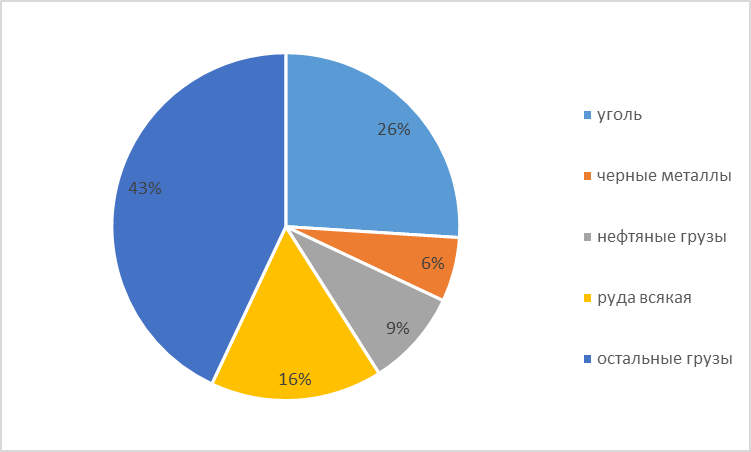 Данные рисунка свидетельствуют, что по итогам 2020 года на грузовые перевозки продукции недропользования приходится 53 %, из них наибольшую долю занимает уголь и руда.2021 годСогласно интегрированному годовому отчету грузооборот по видам транспорта за 2021 год составил 597,2 млрдт/км, при этом доля железнодорожного транспорта составляет 50,1% или 299,2 млрдт/км. По данным интегрированного годового отчета за 2021 год ТОО «КТЖ-Грузовые перевозки» перевезено 233,3 млн тонн груза, доход от грузовых переводов составила 1 184,3 млрд тенге. При этом на долю перевозки товаров недропользования приходится 56%. Структура грузовых перевозок железнодорожным транспортом приведена на рисунке 13.Рисунок 13. Структура грузовых перевозок за 2021 год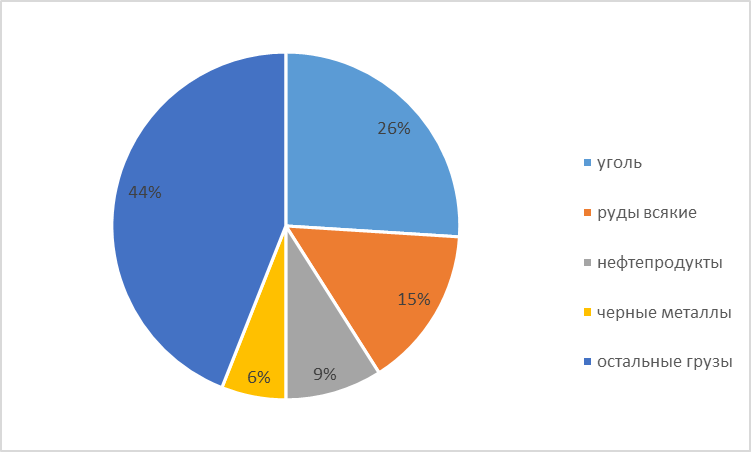 Данные рисунка 13 свидетельствуют, что наибольшую долю в грузовых перевозках продукции недропользования занимают перевозки угля, и руды. Сведения по транспортировке полезных ископаемых приведены в Приложении 7.Тарифное регулирование Железнодорожные тарифы частично рыночные и частично регулируются как естественная монополия Агентством по регулированию естественных монополий (регулятором). В предшествующие годы проведена значительная работа по изменению системы тарифо- и ценообразования услуг железнодорожного транспорта в условиях множественности перевозчиков. Тарифы на внутренние, экспортные и импортные грузовые железнодорожные перевозки подлежат регулированию, в то время как тарифы на транзитные и контейнерные перевозки не регулируются. Железнодорожный тариф на внутренние, экспортные и импортные операции состоит из четырех компонентов: инфраструктура, локомотивная тяга, грузовые и коммерческие услуги и поставка грузовых вагонов. В среднем на них приходится 27%, 33%, 2% и 38% железнодорожного тарифа. По результатам работ, проведенных Комитетом по регулированию естественных монополий Министерства национальной экономики Республики Казахстан: • утверждены тарифы, тарифная смета и инвестиционная программа на услуги МЖС на период с 2021 по 2025 годы.Приказом Комитета по регулированию естественных монополий Министерства национальной экономики Республики Казахстан от 27 ноября 2020 года №70-ОД на 2021–2025 годы утверждены повышающие коэффициенты, применяемые к базовым ставкам расчетных таблиц на услуги МЖС с разделением на электрифицированные и неэлектрифицированные участки путиДля выравнивания условий функционирования Национального и частных перевозчиков с 1 января 2021 года была изменена система тарифообразования регулируемых тарифов на железнодорожные перевозки, а именно введена дифференциация тарифов на услуги магистральной железнодорожной сети по типу участка пути (электрифицированный или неэлектрифицированный) и на услуги локомотивной тяги по видам тяги (электротяга и теплотяга).По результатам проведенных работ Комитетом по регулированию естественных монополий Министерства национальной экономики Республики Казахстан:1) в ноябре 2020 года утверждены тарифы, тарифная смета и инвестиционная программа на услуги МЖС на период с 2021 по 2025 годы. Тарифы на услуги МЖС разделены на электрифицированные и неэлектрифицированные участки;2) в декабре 2020 года согласованы предельные цены, сметы расходов и инвестиционные программы на услуги локомотивной тяги в грузовых и пассажирских перевозках на 2021 год. Тарифы на локомотивную тяги в грузовых перевозках разделены на тепловозную и электровозную тяги. С тарифной сметы на услуги локомотивной тяги в грузовых перевозках были исключены расходы пассажирской локомотивной тяги, что повлияло на снижение уровня цены.В результате рост общего регулируемого тарифа на железнодорожные перевозки (услуги магистральной железнодорожной сети, услуги локомотивной тяги и услуги грузовой и коммерческой работы) на 2021 год в среднем составил 13%. При этом в 2020 году общий регулируемый тариф на железнодорожные перевозки не увеличился по сравнению с 2019 годом. Таблица 47. Коэффициенты индексации к базовым ставкам расчетных таблиц за услуги локомотивной тяги, за пользование грузовыми вагонами и контейнерами при перевозке грузов железнодорожным транспортом, действовали с 15 июля 2019 года	Источник – годовой отчет АО «НК «КТЖ» https://railways.kz/articles/for-investors/godovye_otcheti Таблица 48. Коэффициенты индексации к базовым ставкам расчетных таблиц за услуги грузовой и коммерческой работы при перевозке грузов железнодорожным транспортом	Источник – годовой отчет АО «НК «КТЖ» https://railways.kz/articles/for-investors/godovye_otcheti Таблица 49. Коэффициенты индексации к базовым ставкам расчетных таблиц за услуги локомотивной тяги при перевозке грузов железнодорожным транспортом в универсальных вагонах (полувагон, крытый, платформа), рассчитываемых по тарифной схеме №2Источник – годовой отчет АО « НК «КТЖ» https://railways.kz/articles/for-investors/godovye_otcheti Тарифы на услуги МЖС рассчитываются путем применения к базовым ставкам «Расчетных таблиц, применяемых для исчисления тарифов на услуги МЖС при перевозке грузов железнодорожным транспортом в международном экспортном сообщении» (коэффициентов, указанных в Таблице 50).Таблица 50. Тарифы на регулируемые услуги магистральных железнодорожных сетей при перевозке грузов железнодорожным транспортомИсточник – годовой отчет АО « НК «КТЖ» https://railways.kz/articles/for-investors/godovye_otcheti Справочно: При исчислении тарифов на услуги магистральных железнодорожных сетей в республиканском, международном (экспортном, импортном) сообщению при перевозке грузов, порожних собственных (арендованных) вагонов применять «Расчетные таблицы, применяемые для исчисления тарифов на услуги МЖС при перевозке грузов железнодорожным транспортом в экспортном сообщении (приложение 3 к Приказу Председателя Агентства РК по регулированию естественных монополий и защите конкуренции от 25 мая 2004 года №242 «О тарифах АО «Национальная компания Казахстан Темир жилы» на услуги магистральной железнодорожной сети.Тарифы за услуги локомотивной тягиСовместно с Комитетом по регулированию естественных монополий Министерства национальной экономики Республики Казахстан согласованы предельные цены на услуги локомотивной тяги (ЛТ) с разделением на тепловозную и электровозную тяги. Тарифы за услуги ЛТ рассчитываются путем применения к базовым ставки «Расчетных таблиц базовых ставок за услуги локомотивной тяги при перевозке грузов железнодорожным транспортом», коэффициентов, указанных в Таблице 51.Таблица 51. Коэффициенты к ставкам за пользование локомотивной тягой при перевозке грузов железнодорожным транспортом с 1 января 2021 годаИсточник – годовой отчет АО «НК «КТЖ» https://railways.kz/articles/for-investors/godovye_otcheti 4.5 Сделки с участием государственных предприятийСогласно стандарту ИПДО 2019 страна, внедряющая и следующая этому Стандарту обязана обеспечить полное раскрытие о существенных платежах компаний в пользу государственных предприятий.В этой связи все платежи, которые направляются в государственные предприятия, будут затрагивать ФНБ, как единого акционера всех государственных долей в предприятиях недропользования. 2020 год В 2020 году ФНБ заключил соглашение с уполномоченным органом в области ТПИ о субсидировании части купонной ставки на облигации на сумму 307 194 000 тыс. тенге, выпущенных в 2019 года со ставкой 11,5% годовых и использованных для досрочного погашения Еврооблигаций 2017 года выпуска объемом 780 000 тыс. долларов США, которые в свою очередь использовались для модернизации инфраструктуры, обновления парка локомотивов и грузовых вагонов.В 2020 году АО «Самрук-Казына» провела реорганизацию своих активов путем приобретения у АО «Разведка Добыча «КазМунайГаз» 100% доли участия в дочерних компаниях и 50% доли участия в совместно-контролируемом предприятии с отсрочкой платежа. Справедливая стоимость задолженности АО «НК «КМГ» перед АО «РД КМГ» составила 69 857 тыс. тенге. Разница между справедливой стоимостью задолженности АО «НК «КМГ» перед АО «РД КМГ» и балансовой стоимостью чистых активов, приобретенных дочерних компаний и совместно-контролируемого предприятия в консолидированной отчетности отражена как уменьшение балансовой стоимости инвестиции в АО «РД КМГ».2021 годВ рамках Комплексного плана по приватизации на 2016-2020 годы, ФНБ посредством IPO реализовал 6,28% акций Казатомпром на Бирже Международного финансового центра «Астана», а также на Лондонской фондовой бирже. Общая сумма выручки составила 85 165 000 тыс. тенге. В результате сделки ФНБ признал выбытие инвестиции в дочернюю организацию в размере 9 271 000 тыс. тенге, доход от выбытия доли в дочерней компании, за вычетом комиссионных расходов, в размере 75 299 000 тыс. тенге в составе отдельного отчёта о совокупном доходе (2019 год: 43 278 тыс. тенге). Общая сумма полученных денежных средств составила сумму в размере 83 944 тыс. тенге.В 2021 году 9 ноября передала  АО «Самрук-Казына» 100% долю в компании «QazaqGaz» (бывшая компания «КазТрансГаз»). Передача акций «QazaqGaz» АО «Самрук-Казына» была произведена в соответствии со стратегией Правительства, направленной на создание национального оператора в сфере разведки, добычи и транспортировки газа. Реализация компании «QazaqGaz» также повлияла на сопоставимость результатов группы в разных периодах.АО «НК «КМГ»2020 годВ октябре-ноябре 2020 года Компания осуществила полный досрочный выкуп облигаций со сроком погашения в 2022 и 2023 годах с номинальной стоимостью 906.564 тысяч долларов США 392 214 000 тыс. тенге). Комиссия за досрочное погашение составила 49 миллионов долларов США (21 057 000 тыс. тенге). В октябре 2020 года Компания разместила облигации на сумму 750 000 тыс. долларов США (321 698 000 тыс. тенге) со ставкой купона 3,5% годовых и со сроком погашения в 2033 году. В мае 2020 года КТГ досрочно осуществил частичный выкуп облигаций, размещенных на ИФБ на сумму 41 миллион долларов США (17 816 000 тыс. тенге) с комиссией за погашение облигаций в размере 927 000 тыс. тенге. В 2020 году осуществлено частично погашение займа от Эксимбанка в размере 289 000 тыс. долларов США (112 494 000 тыс. тенге), включая вознаграждение, также займ от БРК на общую сумму 98 миллионов долларов США (39 005 000 тыс. тенге). В ноябре 2020 года получен долгосрочный займ от ВТБ Банк (Казахстан) и ВТБ Банк (PJSC) на общую сумму 15 152 000 тыс. российских рублей (эквивалентно 84 621 тыс. тенге) с ключевой ставкой вознаграждения Центрального Банка Российской Федерации +2,15% и со сроком на три года с целью полного досрочного погашения синдицированного займа на сумму 205 миллионов долларов США (86 971 000 тыс. тенге) для строительства трех компрессорных станций на магистральной линии «Бейнеу-Бозой-Шымкент». Дополнительно в декабре 2020 года получен долгосрочный займ от Народного банка на общую сумму 41 089  000 тыс. тенге со ставкой вознаграждения 11% годовых и со сроком на 4 года для погашения долга 144 000 тыс. долларов США (59 007 000 тыс. тенге), включая вознаграждение.В течение 2020 года получен и выплачен краткосрочный займ от Bank of Tokyo-Mitsubishi UFJ, Ltd (Лондонский филиал) со ставкой вознаграждения COF (0,18%) + 1,50% для целей финансирования оборотного капитала в размере 91 миллион долларов США (37 539 000 тыс. тенге)2021 год В 2021 году Компания получила долгосрочный займ от ВТБ Банк (ПАО) на общую сумму 38 169 тыс. российских рублей (229 015 000 тыс. тенге) с ключевой ставкой вознаграждения Центрального Банка Российской Федерации + 2,25 % годовых и со сроком на шесть лет для полного досрочного погашения займа от Eximbank в 2022 году. В 2021 году частично погашен займ от Народного банка на сумму 105 000 тыс. долларов США (44 734  000 тыс. тенге), и от ING Bank NV в сумме 29 000 тыс. долларов США (12 632 000 тыс. тенге), включая вознаграждение. Получен краткосрочный займ от Народного банка в рамках возобновляемой кредитной линии на общую сумму 100 000 тыс. долларов США (42 813 000 тыс. тенге) со ставкой вознаграждения 5 % для полного досрочного погашения займа от Eximbank в 2022 году и для финансирования оборотного капитала. А также получен долгосрочный займ от Народного банка на общую сумму 109 855 тыс. тенге со ставкой вознаграждения 11% и со сроком на четыре года для рефинансирования имеющихся займов от JBIC и БРК. Займ от Народного банка был частично погашен на сумму 22 827 тыс.тенге, включая вознаграждения. Дополнительно частично погашен займ от Eximbank в сумме 79 000 тыс. долларов США (33 039 000 тыс. тенге), включая вознаграждение.Также досрочно погашен займ от JBIC в сумме 155 000 тыс. долларов США (67 392 тыс. тенге), включая вознаграждение и в БРК на сумму 142 000 тыс. долларов США (59 507 тыс. тенге) и 29 409 тыс. тенге, включая вознаграждение.В 2021 году по группе компаний получены краткосрочные и долгосрочные займы для целей финансирования оборотного капитала от Cargill в сумме 50 000 тыс. долларов США каждый (20 997 000 тыс. тенге) со ставкой вознаграждения 3M Libor + 2,60 % и 3M Libor + 2,50 %, соответственно.	АО «НГК «Тау-Кен Самрук» 2020 год 2 июля 2020 года Группа предоставила Материнской организации (ФНБ) временную беспроцентную финансовую помощь на сумму 18 442 400 тыс. тенге со сроком погашения до 31 декабря 2020 года. 21 января 2021 года срок погашения по данному беспроцентному займу был продлен до 31 декабря 2021 года. Таблица 52. Информация о выданных займах            (тыс. тенге)Кроме того, в 2020 году дочерним зависимым организациям был предоставлен заем на 7 488 400 тыс. тенге.Также в течение отчетного года Группа не получала дополнительных займов и погасила займ на сумму 191,082 тыс. тенге (2019 год: получила 242,527 тыс. тенге и погасила 185,254 тыс. тенге)2021В течение 2021 года были получены заемные средства на срок до 31 августа 2022 года с эффективной ставкой 4% годовых на общую сумму 11,452,160 тыс. тенге, привязанные к курсу доллара США к тенге от ТОО «Казцинк». В связи с этим, в течение 2021 года признаны расходы по курсовой разнице в сумме 254,528 тыс. тенге). Сумма начисленных расходов по вознаграждению составила 219,666 тыс. тенге.В сентябре 2021 года Группа обновила условия по кредитной линии от ЕБРР на сумму 175,000 тыс. долларов США по ставке ЛИБОР плюс 2.5% годовых и погашением основной суммы и процентов равными полугодовыми долями. В октябре 2021 года Группа получила первый транш на сумму 18,806 тыс. долларов США, эквивалентно 8,040,691 тыс. тенге по данной кредитной линии. При получении займа комиссия за изменения условий в сумме 875 тыс. долларов США, что эквивалентно 374,124 тыс. тенге, была уплачена в ЕБРР. В итоге фактически были получены 17,930 тыс. долларов США, эквивалентно 7,666,567 тыс. тенге в качестве займа.4.6 Платежи на субнациональном уровнеСогласно данным КГД МФ РК в местный бюджет по итогам 2020 года от компаний добывающего сектора поступило налогов и платежей на сумму 394 180 000 тыс.тенге.В топ 15 лидеров в общей сумме уплаченных налогов и платежей в местный бюджет занимают такие компании как: ТОО «Тенгизшевройл», Карачаганак Петролеум Оперейтинг Б.В. Казахстанский филиал, Филиал «Норт Каспиан Оперейтинг Компани Н.В.», ТОО «Корпорация Казахмыс», АО «АрселорМиттал Темиртау», АО «Озенмунайгаз», АО «СНПС-Актобемунайгаз», ТОО «Казцинк», АО «Соколовско-Сарбайское горно-обогатительное производственное объединение», АО «ТНК «Казхром», АО «Эмбамунайгаз», ТОО «KAZ Minerals Aktogay» (КАЗ Минералз Актогай), ТОО «KAZ Minerals Bozshakol» (КАЗ Минералз Бозшаколь), АО «Евроазиатская энергетическая корпорация», ТОО «Богатырь Комир». Доля выплат в местный бюджет данных недропользователей составляет 76,43% или 301 260 00 тыс. тенге.Таблица 53. ТОП 15 недропользователей по выплатам в местный бюджет по итогам 2020 года(млрд тенге)Стоит отметить, что крупнейшим плательщиком по выплатам является ТОО «Тенгизшевройл», на долю которого приходится 22,2% или 87 700 000 тыс. тенге от всех поступлений добывающего сектора в местный бюджет. При этом отмечается, что наибольшую долю (58 350 000 тыс.тенге) занимают выплаты на социальный налог и индивидуальный подоходный налог с доходов, облагаемых у источника выплаты.Второй крупнейший плательщик по выплатам является Карачаганак Петролеум Оперейтинг Б.В, который выплатил 33 920 000 тыс.тенге в 2020 году. Наибольшую долю выплат (33 930 000 тыс. тенге) составляют также выплаты на социальный налог и индивидуальный подоходный налог с доходов, облагаемых у источника выплаты.Замыкает тройку лидеров по платежам в местный бюджет филиал «Норт Каспиан Оперейтинг Компани Н.В.» с выплатой 26 510 000 тыс.тенге (социальный налог и индивидуальный подоходный налог с доходов, облагаемых у источника выплаты).Вместе с тем, в региональном разрезе поступления в местный бюджет по итогам 2020 года сформированы следующим образом, смотрите таблицу ниже.Таблица 54. Поступления в местный бюджет в разрезе регионов за 2020 год(тыс. тенге)Необходимо отметить, что в разрезе регионов наибольшие выплаты приходятся на Атыраускую (127 210 000 тыс. тенге), Карагандинскую (53 750 000 тыс. тенге) и Актюбинскую (36 710 000 тыс. тенге) области, где расположены одни из крупных недропользователей добывающего сектора.Вместе с тем, по данным КГД МФ РК по итогам 2021 года от компаний добывающего сектора поступило налогов и платежей на сумму 497 320 000 тыс. тенге. В топ 15 лидеров 2021 года по объемам выплаченных платежей и налогов в местный бюджет входят аналогичные компании 2020 года, такие как: ТОО «Тенгизшевройл», Карачаганак Петролеум Оперейтинг Б.В. Казахстанский филиал, ТОО «Корпорация Казахмыс», АО «АрселорМиттал Темиртау», филиал «Норт Каспиан Оперейтинг Компани Н.В.», Акционерное общество «Озенмунайгаз», ТОО «Казцинк», АО «СНПС – Актобемунайгаз», АО «Мангистаумунайгаз», АО «Транснациональная компания «Казхром», АО «Соколовско-Сарбайское горно-обогатительное производственное объединение», ТОО "KAZ Minerals Aktogay" (КАЗ Минералз Актогай), АО «Эмбамунайгаз», АО «Алюминий Казахстана», ТОО «KAZ Minerals Bozshakol» (КАЗ Минералз Бозшаколь). Доля выплат в местный бюджет данных недропользователей составляет 70,49% или 350,55 млрд тенге.Таблица 55. ТОП 15 недропользователей по выплатам в местный бюджет по итогам 2021 года(тыс. тенге)Рейтинг крупнейшего плательщика в местный бюджет в 2021 году традиционно возглавляет ТОО «Тенгизшевройл» сумма которого составляет 99 790 000 тыс. тенге. Основные выплаты пришлись на налог на имущество юридических лиц и индивидуальных предпринимателей, а также социальный налог на сумму 56 070 000 тыс. тенге.Второй по масштабам выплат является Карачаганак Петролеум Оперейтинг Б.В. Казахстанский филиал, где сумма составила 36 770 000 тыс. тенге. Отметим, что наибольшие поступления пришлись на выплаты индивидуального подоходного налога с доходов, облагаемых у источника выплаты и социальный налог – 35 360 000 тыс. тенге.На третьем месте по выплатам расположилась ТОО «Корпорация Казахмыс» с суммой выплат 28 340 000 тыс. тенге. Наибольшая доля выплат (20 920 000 тыс. тенге) приходится на индивидуальный подоходный налог с доходов, облагаемых у источника выплаты и социальный налог.Региональные показатели по поступлениям в местный бюджет за 2021 год сформировались согласно таблице ниже.Таблица 56. Поступления в местный бюджет в разрезе регионов за 2021 год(тыс. тенге)Наибольшие выплаты в разрезе регионов приходятся на Атыраускую (142 240 000 тыс. тенге), Карагандинскую (71 790 000 тыс. тенге) и Актюбинскую (42 910 000 тыс. тенге) области, где расположены одни из крупных недропользователей добывающего сектора.Таким образом, резюмируя вышеизложенное, можно отметить следующее. Согласно данным КГД МФ РК общий объем поступлений в 2021 году в местный бюджет добывающими компаниями, как ранее отмечалось, составил 497 320 000 тыс. тенге, что на 103 150 000 тыс. тенге выше аналогичного периода прошлого года.Следует отметить, что ТОО «Тенгизшевройл» и Карачаганак Петролеум Оперейтинг Б.В. стабильно остаются одними из крупнейших доноров местного бюджета. Между тем, наибольший объем поступлений по итогам 2020 и 2021 гг. от добывающего сектора приходится на индивидуальный подоходный налог с доходов, облагаемых у источника выплаты и социальный налог. Продемонстрировали увеличение выплат в местный бюджет в сравнении с аналогичным периодом прошлого года такие компании, как: ТОО «Тенгизшевройл», Карачаганак Петролеум Оперейтинг Б.В., ТОО «Корпорация Казахмыс», АО «АрселорМиттал Темиртау» и др.Более развернутая информация по платежам в бюджет по структуре КБК, в разрезе компаний добывающего сектора, по итогам 2020 и 2021 года представлена в Приложениии 8.5 Распределение доходов5.1 Переводы на субнациональный уровеньПрогнозирование поступлений в государственный бюджет и в Национальный фонд Республики Казахстан на плановый период осуществляется в соответствии с Налоговым кодексом, Кодексом Республики Казахстан «О таможенном регулировании в Республике Казахстан», Бюджетным кодексом Республики Казахстан (далее - Бюджетный кодекс), Указом Президента Республики Казахстан от 8 декабря 2016 года № 385 «О Концепции формирования и использования средств Национального фонда Республики Казахстан» и другими нормативными правовыми актами Республики Казахстан.В соответствии со статьей 7 Бюджетного кодекса республиканским бюджетом является централизованный денежный фонд, формируемый за счет поступлений, определенных настоящим Кодексом, и предназначенный для финансового обеспечения задач и функций центральных государственных органов, подведомственных им государственных учреждений, а также реализации общереспубликанских направлений государственной политики. Республиканский бюджет утверждается законом Республики Казахстан.Так, согласно Закону «О республиканском бюджете на 2020-2022 годы» утвержден республиканский бюджет.На основании Закона Республики Казахстан от 4 декабря 2019 года № 275-VІ ЗРК «Об объемах трансфертов общего характера между республиканским и областными бюджетами, бюджетами городов республиканского значения, столицы на 2020 – 2022 годы» (Срок действия Закона - до 31 декабря 2022 года) определены объемы трансфертов общего характера между республиканским и областными бюджетами, бюджетами городов республиканского значения, столицы в абсолютном выражении на трехлетний период 2020 – 2022 годов с разбивкой по годам.Согласно пункту 1 статья 24 Бюджетного кодекса гарантированным трансфертом из Национального фонда Республики Казахстан являются поступления в республиканский бюджет из Национального фонда Республики Казахстан.В соответствии с пунктом 2 статьи 24 Бюджетного кодекса размер гарантированного трансферта из Национального фонда Республики Казахстан определяется в абсолютном фиксированном значении и утверждается законом Республики Казахстан. Определение объемов трансфертов общего характера регламентированы Методикой расчетов трансфертов общего характера, утвержденной приказом Министра национальной экономики Республики Казахстан от 11 декабря 2014 года № 139 (далее - Методика).Так, в соответствии с Методикой объемы трансфертов общего характера определяются как разница между прогнозными объемами доходов (за минусом трансфертов) и затрат соответствующего бюджетов областей, городов республиканского значения, столицы согласно Бюджетному кодексу и рассчитываются по следующей формуле:ТОХi = ПОДi - ПОЗi, где:ТОХi – объемы трансфертов общего характера i-й области (города республиканского значения, столицы);ПОДi – прогнозные объемы доходов i-й области (города республиканского значения, столицы);ПОЗi – прогнозные объемы затрат i-й области (города республиканского значения, столицы).При этом, прогнозные объемы доходов бюджетов областей, городов республиканского значения, столицы рассчитываются согласно Методике прогнозирования поступлений бюджета. Одновременно с этим сообщаем, что в адрес Комитета государственных доходов Министерства Финансов РК направлен запрос №04-2-18/281 от 12.01.2023 года, а также в адрес Министерства национальной экономики РК № 04-2-18 от 18.01.2023 г. касательно предоставления информации по переводам средств на субнациональный уровень, а также о формуле распределения доходов, а также любых несоответствиях между суммой переведенных средств, рассчитанной в соответствии с данной формулой, и фактической суммой, которая была переведена между центральным правительством и каждым соответствующим органом власти на субнациональном уровне, однако ответ на сегодняшний день не был предоставлен. Затраты на социально-экономические нужды6.1 Расходы добывающих компаний на социальные нужды и охрану окружающей средыКодексом о недрах предусмотрены обязательства недропользователя по расходам на социально-экономическое развитие региона и развитие его инфраструктуры в период добычи. Так, при получении лицензии/контракта устанавливаются обязательства по социально-экономическому развитию регионов. Вместе с тем, следует отметить что недропользователями осуществляется финансирование объектов инфраструктуры путем: перечисления на КБК 206114 – «Отчисления недропользователей на социально-экономическое развитие региона и развитие его инфраструктуры» зачисляются в областной бюджет области, которые распределяются по усмотрению МИО;заключения меморандумов, договоров социального партнерства.Так, для проведения детального анализа по вопросам строительства объектов инфраструктуры рассмотрены данные, размещенные недропользователями в системе ЕГСУ, а также предоставленные МИО.В целях реализации индустриально-инновационных проектов, заседаниями Межведомственной Комиссии по рассмотрению вопросов признания производственной деятельности (технологического процесса) субъектов индустриально - инновационной деятельности деятельностью (технологическим процессом), связанной с недропользованием при Министерстве по инвестициям и развитию, разрешено участие в прямых переговорах на получение права недропользования, в 2020 году - АО «Соколовско-Сарбайский горно-обогатительное производственное объединение», ТОО «Жак-Нур», ТОО «ГРК Металинвест», в 2021 году - ТОО «KAZ Minerals Aktogay». Выданы лицензии на недропользование ТПИ - ТОО «RG Gold», ТОО «Қағанат өнімдері», ТОО «KAZ Minerals Aktogay», ТОО «BSK KOKSU», ТОО «Актас Комир», ТОО «Balqash Resources», ТОО «Копал Алтын». Индустриально-инновационные проекты 2020 года:- АО «Соколовско-Сарбайский горно-обогатительное производственное объединение» - проект «Строительство завода по производству металлизированного продукта» - сумма инвестиций. Срок проекта до 2025 года, планируемые инвестиции – 224 100 000,0 тыс. тенге;-ТОО «Жак-Нур» - проект «Производство диоксида титана на базе россыпного титан-циркониевого месторождения Ак-Еспе в Кызылординской области – планируемые инвестиции - 3 377 000,0 тыс. тенге;- ТОО «ГРК Металинвест» - строительство ГОК на базе месторождения «Ансай» по производству баритового концентрата мощностью 200 тысяч тонн, стоимость инвестиций по строительству – 3 567 000,9 тыс. тенге; - ТОО «RG Gold» -  релизован проект «Строительство горно-гидрометаллургического комплекса производительностью 5,0 млн. тонн руды в год с размещением инженерной инфраструктуры Акмолинской области»;  - ТОО «Қағанат өнімдері» – проект «Строительство завода по производству глинозема мощностью 1 млн. т/год в Аулиекольском районе Костанайской области». Стоимость инвестиций по строительству завода– 263 927 000,0 тыс. тенге.Индустриально-инновационные проекты 2021 года: - ТОО «KAZ Minerals Aktogay» – проект «Промышленная разработка месторождения Кызылкия и переработка руды на оксидном заводе ТОО «КAZ Minerals Aktogay» в объемах 30-40 тысяч тонн в год катодной меди» со стоимостью инвестиций – 396 984 000,0 тыс. тенге;- ТОО «BSK KOKSU» - «Строительство золотоизвлекательной фабрики по переработке золотосодержащих руд». Стоимость инвестиций по запуску фабрики - 2 109 000,0 тыс. тенге;- ТОО «Актас Комир» - «Строительство завода по производству кокса специального назначения мощностью 120 000 тонн/год» со стоимость. Инвестиции - 500 000,0 тыс. тенге;- ТОО «Balqash Resources» – проект «Строительство обогатительно-производственного комплекса по переработке цветных металлов и железа на базе месторождении в Карагандинской области». Сумма инвестиции по строительству - 4 330 000, тыс. тенге;- ТОО «Копал Алтын» - проект «Строительство золотоизвлекательной фабрики по производству сплава Доре», со стоимостью инвестиций – 465 800,0 тыс. тенге.По сведениям КИР МИИР РК, ТОО «RG Gold» реализовал проект «Строительство горно-гидрометаллургического комплекса» в Акмолинской области, остальные проекты находятся на этапе строительства.В соответствии с Кодексом о недрах в контрактах на недропользование предусмотрены обязательства по расходам на социально-экономическое развитие региона и его инфраструктуры в местный бюджет. Также между местными исполнительными органами (далее - МИО) и недропользователями региона заключаются меморандумы, соглашения и договоры о взаимном сотрудничестве, в рамках которого компании выделяют средства для поддержки социально-экономического развития регионов, включающее поставку товаров и услуг, благотворительность и строительство инфраструктуры.В рамках проведения анализа о реализуемых недропользователями социальных и инфраструктурных проектов (далее - СИП) по итогам 2020 и 2021 годов уполномоченным органом запрашивалась информация о действовавших соглашениях, меморандумов и договоров на анализируемый период по всем МИО. Вместе с тем информация по средствам, перечисленным компаниями на социальное развитие и местную инфраструктуру размещается на интегрированной информационной системе «Единая государственная система управления недропользованием Республики Казахстан» (далее - ЕГСУ РК).Строительство объектов инфраструктуры и бартерные сделки Право недропользования предоставляется в соответствии с пп. 4-1) п.2 статьи 35 Закона РК «О недрах и недропользовании», и в качестве меры государственной поддержки проектов индустриально-инновационного развития, в контрактах субъектов индустриально - инновационной деятельности, предусмотрены обязательства недропользователей о реализации Индустриально-инновационные проектов. В целях реализации индустриально-инновационных проектов, заседаниями Межведомственной Комиссии по рассмотрению вопросов признания производственной деятельности (технологического процесса) субъектов индустриально - инновационной деятельности деятельностью (технологическим процессом), связанной с недропользованием при Министерстве по инвестициям и развитию, разрешено участие в прямых переговорах на получение права недропользования, в 2020 году - АО «Соколовско-Сарбайский горно-обогатительное производственное объединение», ТОО «Жак-Нур», ТОО «ГРК Металинвест», в 2021 году - ТОО «KAZ Minerals Aktogay». Выданы лицензии на недропользование ТПИ - ТОО «RG Gold», ТОО «Қағанат өнімдері», ТОО «KAZ Minerals Aktogay», ТОО «BSK KOKSU», ТОО «Актас Комир», ТОО «Balqash Resources», ТОО «Копал Алтын». Индустриально-инновационные проекты 2020 года:- АО «Соколовско-Сарбайский горно-обогатительное производственное объединение» - проект «Строительство завода по производству металлизированного продукта» - сумма инвестиций. Срок проекта до 2025 года, планируемые инвестиции – 224 100 000,0 тыс. тенге;-ТОО «Жак-Нур» - проект «Производство диоксида титана на базе россыпного титан-циркониевого месторождения Ак-Еспе в Кызылординской области – планируемые инвестиции - 3 377 000,0 тыс. тенге;- ТОО «ГРК Металинвест» - строительство ГОК на базе месторождения «Ансай» по производству баритового концентрата мощностью 200 тысяч тонн, стоимость инвестиций по строительству – 3 567 000,9 тыс. тенге; - ТОО «RG Gold» -  релизован проект «Строительство горно-гидрометаллургического комплекса производительностью 5,0 млн. тонн руды в год с размещением инженерной инфраструктуры Акмолинской области»;  - ТОО «Қағанат өнімдері» – проект «Строительство завода по производству глинозема мощностью 1 млн. т/год в Аулиекольском районе Костанайской области». Стоимость инвестиций по строительству завода– 263 927 000,0 тыс. тенге.Индустриально-инновационные проекты 2021 года: - ТОО «KAZ Minerals Aktogay» – проект «Промышленная разработка месторождения Кызылкия и переработка руды на оксидном заводе ТОО «КAZ Minerals Aktogay» в объемах 30-40 тысяч тонн в год катодной меди» со стоимостью инвестиций – 396 984 000,0 тыс. тенге;- ТОО «BSK KOKSU» - «Строительство золотоизвлекательной фабрики по переработке золотосодержащих руд». Стоимость инвестиций по запуску фабрики - 2 109 000,0 тыс. тенге;- ТОО «Актас Комир» - «Строительство завода по производству кокса специального назначения мощностью 120 000 тонн/год» со стоимость. Инвестиции - 500 000,0 тыс. тенге;- ТОО «Balqash Resources» – проект «Строительство обогатительно-производственного комплекса по переработке цветных металлов и железа на базе месторождении в Карагандинской области». Сумма инвестиции по строительству - 4 330 000, тыс. тенге;- ТОО «Копал Алтын» - проект «Строительство золотоизвлекательной фабрики по производству сплава Доре», со стоимостью инвестиций – 465 800,0 тыс. тенге.По сведениям КИР МИИР РК, ТОО «RG Gold» реализовал проект «Строительство горно-гидрометаллургического комплекса» в Акмолинской области, остальные проекты находятся на этапе строительства.В соответствии с Кодексом о недрах в контрактах на недропользование предусмотрены обязательства по расходам на социально-экономическое развитие региона и его инфраструктуры в местный бюджет. Также между местными исполнительными органами (далее - МИО) и недропользователями региона заключаются меморандумы, соглашения и договоры о взаимном сотрудничестве, в рамках которого компании выделяют средства для поддержки социально-экономического развития регионов, включающее поставку товаров и услуг, благотворительность и строительство инфраструктуры.В рамках проведения анализа о реализуемых недропользователями социальных и инфраструктурных проектов (далее - СИП) по итогам 2020 и 2021 годов уполномоченным органом запрашивалась информация о действовавших соглашениях, меморандумов и договоров на анализируемый период по всем МИО. Вместе с тем информация по средствам, перечисленным компаниями на социальное развитие и местную инфраструктуру размещается на интегрированной информационной системе «Единая государственная система управления недропользованием Республики Казахстан» (далее - ЕГСУ РК).Таким образом, согласно отчетным данным ЕГСУ РК по итогам 2020 года недропользователями профинансировано социальное развитие и местная инфраструктура на сумму 14 814 841,80 тыс. тенге (таблица «»).Таблица 111- Сводный отчет по расходам на социальное развитие и местную инфраструктуру (кроме КБК 206114) за 2020 год(тыс. тенге)Так, согласно данным таблицы «»  по итогам 2020 года финансирование на социальное развитие и местную инфраструктуру произвели 18 недропользователей. При этом 5 недропользователей перевыполнили обязательства по финансированию, условиями соглашений, 4 недропользователей выполнили закрепленные обязательства частично. 1 недропользователь не выполнил требования по финансированию.Согласно сводному отчету по расходам на социальное развитие и местную инфраструктуру (кроме КБК 206114), размещенному в ЕГСУ по итогам 2021 года 15 недропользователей произвели финансирование объектов социальной инфраструктуры на общую сумму 130 600 026,49 тыс. тенге (Таблица 22).Таблица 111- Сводный отчет по расходам на социальное развитие и местную инфраструктуру (кроме КБК 206114)  за 2021 год(тыс. тенге)Согласно данным таблицы 111-  5 недропользователей выполнили обязательства в полной мере, 5 недропользователей выполнили частично, 1 недропользователь произвел финансирование вне обязательств, 1 недропользователь не выполнил обязательства.Информацию о расходах на социальную сферу и местную инфраструктуру недропользователи по углеводородам и добыче урана предоставляют согласно Приказу № 203 от 23 мая 2018 года, по ТПИ согласно Приказу № 374 от 24 мая 2018 года.Все поступления по КБК 206114 – «Отчисления недропользователей на социально-экономическое развитие региона и развитие его инфраструктуры» зачисляются в областной бюджет области, которые распределяются по усмотрению МИО.В этой связи направлены письма-запросы для предоставления информации о расходах недропользователей на социальные нужды и местную инфраструктуру за 2020 и 2021 годы с детализацией (исх. № 04-2-18/7421-И от 7 октября 2022 года). Из 20 акиматов, 5 предоставили ответ об отсутствии запрашиваемой информации (Жетысусская, Улытауская области, города Астана, Алматы и Шымкент). По данным от 15 акиматов, данные по расходам проанализированы и изложены в двух Разделах 4.3. и 6.1. настоящего отчета. Настоящий Раздел содержит информацию о расходах кроме средств на строительство объектов по 9 регионам (Таблица 57).Данные по расходам недропользователей на строительство объектов представлены в Разделе 4.3.Данные по Алматинской области, предоставленные акиматом не содержат данные о социальных отчислениях недропользователей и поэтому в данном отчете не отображены.Информация по Жамбылской, Мангистауской, Восточно-Казахстанской, Актюбинской, Кызылординской областях отражена в пункте 4.3 - Строительство объектов инфраструктуры и бартерные сделки настоящего отчета.Вместе с тем, со статьей 129 Кодекса о недрах, добывающие компании в Казахстане обязаны ежегодно финансировать социально-экономическое и инфраструктурное развитие регионов, в которых располагаются и действуют их предприятия.На ежегодной основе в МИО проводятся открытые заседания с привлечением компаний, общественности, СМИ, где местные исполнительные органы отчитываются об использованных средствах, выделенных компаниями на развитие социальной сферы регионов, обеспечивая полную прозрачность использования данных ресурсов.При этом, кроме средств, направленных на КБК 206114, осуществляются расходы в рамках меморандумов, договоров социального партнерства. Часть информации, предоставленной акиматами о затратах на социальные расходы отражена как сказано выше - в пункте 4.3 - Строительство объектов инфраструктуры и бартерные сделки настоящего отчета.Информация об отчислениях недропользователей на социальные нужды и местную инфраструктуру за 2020 годВ соответствии со статей 36 Кодекса о недрах и недропользовании предусмотрены обязательства недропользователей по расходам на социально-экономическое развитие региона и развитие его инфраструктуры в период осуществления добычных работ.Таким образом недропользователями осуществлены социальные инвестиции за 2020 года на сумму 2 658 600 тыс. тенге (Таблица 57). Вместе с тем, следует отметить, что запросы по социальным инвестициям в местные исполнительные органы, направлены после формирования новых территориальных единиц. Таким образом, информация по социальным платежам недропользователей Восточно-Казахстанкой области получена от Акимата Абайской области.Справочно: В соответствии с Указом Президента Республики Казахстан от 3.05.2022 года № 887, образована Абайская область с административным центром в городе Семее путем выделения из состава Восточно-Казахстанской области района Ақсуат, Абайского, Аягозского, Бескарагайского, Бородулихинского, Жарминского, Урджарского, Кокпектинского районов, городов Семея и Курчатова. Таблица 57. Объемы социальных инвестиций в разрезе регионов за 2020 год (тыс. тенге)Источник – данные акиматовВ 2020 году согласно представленным данным расходы недропользователей на социальные инвестиции по КБК 206114 и не отраженные в пункте 4.3 составляют 2,6 млрд тенге.В соответствии с данными, представленными акиматом Карагандинской области социально-значимые проекты 2020 года региона состоят из отчислений АО «Шубарколь Комир», направленных как на ремонт и разработку проектных документов, так и на организацию транспортировки учащихся. Данные по отчислениям представлены в таблице 58.Таблица 58. Отчисления на социально-экономическое и инфраструктурное развитие Карагандинской области за 2020 год (млн тенге)Наибольшие отчисления в 369 700 тыс. тенге направлены на средний ремонт автомобильной дороги «Астана-Кургальджино-Баршино-Шубарколь-Кызылжар» 262-292 км. В Костанайской области в 2020 году отчисления на социальные нужды составили 790 000 тыс. тенге. Детализация назначений отчислений не представлена.Таблица 59. Отчисления на социально-экономическое и инфраструктурное развитие Западно-Казахстанской области за 2020 год (тыс. тенге)Поступления по коду 206114 в Западно - Казахстанской области за 2020 год составили 310 200 тыс. тенге, из них наиболее крупные суммы:ТОО «Орал ойл энд газ» -136 500 тыс. тенге; ТОО «Жайыкмунай» - 133 800 тыс. тенге; ТОО «Еврохим-каменковская нефтегазовая компания» - 31 500 тыс. тенге; АО «СПК Aqjaiyq» - 900 тыс. тенге;ТОО «Актауский битум» - 700 тыс. тенге;ТОО «134» - 700 тыс. тенге;ТОО «Орал Недра» - 600 тыс. тенге;ТОО «Амрита» - 600 тыс. тенге.Детализация назначений отчислений не представлена.Согласно ЕГСУ в 2020 году на социально-значимые проекты Туркестанской области СП «Катко» направлено 215 400 тыс. тенге, из которых на 75 000 тыс. тенге закуплено учебное оборудование для кабинетов мультимедиа, биологии и физики для школ Созакского района. На 63 600 тыс. тенге построены комплексы спортивной площадки и игровой площадки для детей. Таблица 60. Отчисления на социально-экономическое и инфраструктурное развитие Туркестанской области за 2020 год (тыс тенге)На социально-экономическое развитие недропользователями Северо-Казахстанской области в 2020 году по КБК 206114 было направлено 75 200 тыс. тенге.Кроме того, для решения социальных вопросов региона оказана благотворительная помощь в 75 200 тыс. тенге, где основная сумма в 70 000 тыс. тенге направлена ТОО «Петропавл-Жолдары» на ремонт дороги маршрута районного значения с. Карагай-с. Булак-с. Корнеевка (Булакском с/о). Таблица 61. Отчисления на социально-экономическое и инфраструктурное развитие Северо-Казахстанской области за 2020 год (тыс. тенге)В Акмолинской области в 2020 году АО «ГМК Казахалтын» выделены средства на закуп контейнеров для сбора мусора (50 шт) и 1 единицы мусоровозной машины поселка «Бестобе» на 30 000 тыс. тенге.По данным акимата Абайской области, отчисления недропользователей на социально-экономическое развитие региона и развитие инфраструктуры в 2020 году составили 25 200 тыс.тенге. Учитывая, что Абайская область до 8 июня 2022 года была в составе Восточно-Казахстанской области, соответственно данные расходы относятся к Восточно-Казахстанской области.В Павлодарской области в 2020 году «KAZ Minerals Bozshakol» («КАЗ Минералз Бозшаколь») организовал перевозку детей чартерным рейсом с г. Шымкент в г. Павлодар (из пострадавших семей при ЧП в г. Арысь) на 7 600 тыс. тенге. АО «ЕЭК» направлено 6 000 тыс. тенге для поддержания и функционирования проекта «Общественный питомник». Общая сумма отчислений АО «ЕЭК» составила 12 900 тыс. тенге.В 2020 году расходы на социальное развитие и местную инфраструктуру Павлодарской области за исключением средств, перечисленных на КБК 206114 составили 20 500 тыс. тенге.Таблица 62. Отчисления на социально-экономическое и инфраструктурное развитие Павлодарской области за 2020 год (тыс. тенге).В Атырауской области в 2020 году «NCOC» на социальное развитие направлено 8 500 тыс. тенге. Помимо системы здравоохранения компанией в виде поддержки учебным заведениям передано 1 200 компьютеров детям из малообеспеченных семей для обучения в режиме онлайн. Детальная информация по проектам приведена в приложении 9.Таблица 63. Отчисления на социально-экономическое и инфраструктурное развитие Атырауской области за 2020 год (тыс. тенге)Таким образом, основную часть расходов на социальные нужды, за исключением расходов на строительство объектов (раздел 4.3) в 2020 году составили недропользователи твердых полезных ископаемых Карагандинской области 44,5% или 1 183 600 тыс. тенге, недропользователи Костанайской области – 29,7% или 790 000 тыс. тенге (Таблица 64).Таблица 64. Отчисления в бюджеты регионов на социально-экономическое развития и развитие инфраструктуры группы компании АО «НАК «Казатомпром» за 2020 год (тыс. тенге)В рамках исполнения обязательств по контрактам на недропользование в 2020 году на социально-экономическое развитие, а также развитие инфраструктуры в бюджеты регионов из группы компании АО «НАК «Казатомпром» наибольшие суммы отчислений составили: ТОО «Казатомпром-Sauran» - 427 800 тыс. тенге, АО «Акбастау» - 214 700 тыс. тенге, АО «НАК «Казатомпром» - 165 400 тыс. тенге.Также АО «НАК «Казатомпром» осуществляет благотворительную и спонсорскую деятельность.Во время пандемии АО «НАК «Казатомпром» совместно с партнером-французской компанией «Orano» перечислено 50 000 тыс. тенге в общественный фонд «Birgemiz» для поддержки социально-уязвимых слоев населения. Также были оснащены больницы шестью аппаратами искусственной вентиляции легких (ИВЛ).Жителям Созакского района Туркестанской области предоставлены 10 000 медицинских масок, в центральную районной больницы переданы 15 кислородных баллонов по 50 литров и 75 экспресс-тестов, более 500 масок FFP2 и 80 комбинезонов с бахилами, в больницы  Туркестанской области доставлены 6 аппаратов ИВЛ.Компании, входящие в состав Казатомпрома самостоятельно реализовывают социальные инициативы с участием в ежегодных благотворительных акциях и культурной жизни в регионах присутствия, в экологических мероприятиях и субботниках, общественных мероприятиях и праздниках, так же оказывают поддержку детским домам и многодетным семьям.ТОО «АППАК» в рамках реализации Дорожной карты проекта «Развитие корпоративной культуры» в детском доме города Шымкент проведен мастер-класс на тему «Навыки коммуникации, лидерства, выступление перед аудиторией и выбор будущей профессии» с демонстрацией профориентационного ролика. В рамках профориентации учащихся, а также повышения образованности среди населения организованы серии мастер-классов для учащихся школ Туркестанской, Кызылординской и Восточно-Казахстанской областей.ТОО «Казатомпром-SaUran» оказана помощь по благоустройству береговой зоны озера п. Таукент, Туркестанской области.Также проводятся мероприятия, направленные на охрану окружающей среды: на территории парка в селе Тимур Отрарского района Туркестанской области высажено 350 саженцев деревьев, на территории базы рудника АО «СП «Заречное» высажено 40 саженцев деревьев и 110 кустов роз, на территории рудника и вахтового поселка- 10 кустов сирени, 80 фруктовых деревьев (яблони и абрикосы), саженцы ясеня.АО «Ульбинский Металлургический Завод» очищена территория детского сада от снега «Алия» в г. Усть-Каменогорск.Таблица 65. Отчисления на социально-экономическое развитие регионов недропользователей по группе компании АО «НГК «Тау-Кен Самрук» за 2020 год(тыс. тенге)По информации АО «НГК «Тау-Кен Самрук» недропользователями группы                                                          АО «НГК «Тау-Кен Самрук» отчисления на социально-экономическое развитие регионов в 2020 году составили 23 300 тыс. тенге.Так, АО «ШалкияЦинк ЛТД» отчислено – 1 200 тыс. тенге, ТОО «Silicon mining» - 6 100 тыс. тенге, ТОО «СП «Алайгыр» - 7 600 млн тенге и ТОО «Масальский ГОК» - 8 400 млн тенге.Информация об отчислениях недропользователей на социальные нужды и местную инфраструктуру за 2021 годВ 2021 году согласно данным, представленным местными исполнительными органами (акиматами) расходы недропользователей на социальные инвестиции по КБК 206114 и не отраженные в пункте 4.3 составляют 50 100 000 тыс. тенге.Таблица 66. Объемы социальных инвестиций в разрезе регионов за 2021 год(млн тенге)Источник – данные акиматовПо Атырауской области в рамках СРП по Северному Каспию в рамках ежегодных затрат на реализацию проектов инфраструктуры и социального назначения, компанией «NCOC» в 2021 году выделено 67 000 тыс. долларов США или 28 544 010 тыс. тенге.ТОО «Тенгизшевройл» в 2021 году на социальное развитие региона направлено 19 000,900 тыс. тенге.Расчет произведен по средневзвешенному курсу Национального банка РК 2021 года, составляющий 426,03 тенге. Суммы на иные социальные проекты Атырауской области, выделенные недропользователями отражены в пункте 4.3.Таблица 67. Отчисления на социально-экономическое и инфраструктурное развитие Атырауской области за 2021 год (тыс. тенге)Вместе с тем, детализация по социальным проектам «NCOC» и ТОО «Тенгизшевройл» приведена в Приложении 9.Таблица 68. Отчисления на социально-экономическое и инфраструктурное развитие Карагандинской области за 2021 год (тыс. тенге)В 2021 году в Карагандинской области на социально-экономическое развитие АО «Шубарколь Комир» направлено 960 900 тыс. тенге, в том числе на поставку и монтаж искусственного поля с электрическим подогревом и системой полива на центральном стадионе «Шахтер» г. Караганда в 390 000 тыс. тенге.Кроме того, наиболее значимыми по суммам являются закуп медицинского оборудования для ЦРБ п. «Атасу» Жанааркинского района и реконструкция автодороги «Каражал-Атасу» 0-28 км на суммы 166 800 тыс. тенге и 100 000 тыс. тенге соответственно.В Костанайской области в 2021 году отчисления недропользователей на социальные нужды составили 735 000 тыс. тенге. Таблица 69. Отчисления на социально-экономическое и инфраструктурное развитие Западно-Казахстанской области за 2021 год (тыс. тенге)За 2021 год поступления по коду 206114 в Западно - Казахстанской области составили 366 000 тыс. тенге.Наибольшие суммы поступления от ТОО «Урал ойл энд газ» - 226 900 тыс. тенге и ТОО «Жайыкмунай» - 132 000 тыс. тенге. Детализация назначений отчислений за 2021 год акиматами не представлена.Таблица 70. Отчисления на социально-экономическое и инфраструктурное развитие Туркестанской области за 2021 год (тыс. тенге)В 2021 году согласно ЕГСУ на социально-значимые проекты Туркестанской области СП «Катко» направлено 270 000 тыс. тенге. Из них 107 900 тыс. тенге направлено на строительство комплексов спортивной площадки и игровой площадки для детей в ауылах Абай, Коктобе и Кайнар Созакского района, спортивной и игровой площадки для нужд жителей поселка Балдысу. Приобретено учебное оборудование для мультимедиа кабинетов для школ Созакского района на 67 500 тыс. тенге и т.д.Таблица 71. Отчисления на социально-экономическое и инфраструктурное развитие Северо-Казахстанской области за 2021 год (тыс. тенге)В 2021 году в Северо-Казахстанской области кроме суммы отчислений недропользователей на социальные проекты по счету КБК 206114 (73 000 тыс. тенге) проспонсированы разработка проекта «Профилировка межпоселковых дорог в селе Булак и Карагай» Булакского сельского округа Есильского района на 25 000 тыс. тенге, работы и услуги на открытие мечети в с. Ленинградском, ремонт в 8 домах, пробурено 7 скважин для жителей, бесплатное питание детей из многодетных семей на 3 400 тыс. тенге и т.д.Таблица 72. Отчисления на социально-экономическое и инфраструктурное развитие Акмолинской области за 2021 год (тыс. тенге)В 2021 году в Акмолинской области АО «ГМК Казахалтын» оплачены расходы мероприятий в сфере образования, общественного транспорта, ремонта административных зданий и др. на сумму 63 400 тыс. тенге в посёлке «Аксу». Кроме того, в рамках развития региона ТОО «RG Gold» выделило средства на сумму 48 600 тыс. тенге, из них 34 000 тыс. тенге были направлены на реконструкцию водопроводных сетей села Райгородок протяжённостью 2990 метров и установлена водонапорная башня. Работу проводило ТОО «Конструктив. Энерго. Строй», водопровод сдан в эксплуатацию.	Осуществлен капитальный ремонт спортзала Николаевской средней школы на 12 000 тыс. тенге, ремонт в сельской библиотеке и закуп мебели на 2 600 тыс. тенге. В Абайской области отчисления недропользователей на социальные нужды в 2021 году составили 45 000 тыс. тенге. Учитывая, что Абайская область до 8 июня 2022 года была в составе Восточно-Казахстанской области, соответственно данные расходы относятся к Восточно-Казахстанской области.Таблица 73. Отчисления на социально-экономическое и инфраструктурное развитие Павлодарской области за 2021 год (тыс. тенге)Расходы на социальное развитие и местную инфраструктуру Павлодарской области за исключением средств, перечисленных на КБК 206114 за 2021 год, составили 34 200 тыс. тенге.ТОО «Богатырь Комир» выделено 10 млн тенге на обеспечение системы централизованного газоснабжения в КГП на ПХВ «Экибастузская городская больница».АО «ЕЭК» на проведение акции «Ел тірегі - Елбасы» в виде благотворительной помощи направлено 9 500 тыс. тенге. Благотворительная помощь в виде денежных средств направлена для поддержания проекта «Общественный питомник» на сумму 5 900 тыс. тенге. Также оказана помощь социально-уязвимым слоям населения.В Разделе 4.3 информация по расходам недропользователей за 2020 и 2021 годы, предоставленная акиматами максимально раскрыта. Таким образом, согласно анализу данных о затратах на социальные нужды, представленных акиматами выявлено, что львиную долю в 94,9% в 2021 году составили недропользователи Атырауской области. Таблица 74. Отчисления в бюджеты регионов на социально-экономическое развития и развитие инфраструктуры группы компании АО «НАК «Казатомпром» за 2021 год(тыс. тенге)Наибольшие суммы отчисления на социально-экономическое развитие по группе «НАК «Казатомпром» в 2021 году составили: ТОО «Казатомпром-Sauran» направлено на развитие Туркестанской области в 429 500 тыс. тенге, на развитие Кызылординской области ТОО «Кызылкум» - 128 800 тыс. тенге и ТОО «РУ-6» - 113 200 тыс. тенге.Самые наименьшие суммы отчислений на социальные нужды - АО «Ульбинский металлургический завод» - 7 400 тыс. тенге и АО «Волковгеология» в 2 900 тыс. тенге.В 2021 году в рамках социальных программ АО «НАК «Казатомпром» завершено строительство современных детских игровых и спортивных площадок в семи населенных пунктах Туркестана.ТОО «СКЗ-U» жителям малонаселенного пункта Кауык Жанакорганского района Кызылординской области организован доступ к питьевой воде через групповой водопровод «Талап-Сырдарья».Профинансировано строительство мини-футбольного поля и детской площадки в населенном пункте Балдысу Созакского района - ТОО СП «КАТКО».Для исключения ночных дорожных аварий, в рамках проекта «Мал – жан Аман», ТОО «АППАК» для владельцев домашних хозяйств проспонсировал закуп 1 444 светоотражающих ошейников.ТОО «РУ-6» в день Независимости Республики Казахстан для 70-ти малообеспеченных многодетных семей поселка Шиели закуплены продуктовые наборы. ТОО «QorģanSecurity» в рамках марафона добрых дел – «Игі істер күні» оказана помощьмногодетным семьям своих коллег и детям, нуждающимся в медицинском лечении. Также организованы новогодние поздравления для детей из многодетных малообеспеченных семей (всего по г. Астана охвачено 5 семей и 30 детей).Корпоративный фонд «Samruk-Kazyna Trust» (далее – «Samruk-Kazyna Trust») создан на основании благотворительной программы Группы Фонда и АО «Самрук-Қазына» и Политикой благотворительности Фонда, утвержденными решением Совета директоров Фонда от 28 января 2016 года (протокол № 126) и является оператором по реализации благотворительных проектов от лица Группы Фонда.Так, в 2021 году в рамках благотворительности охвачено помощью более 500 тыс. бенефициаров. Попечительским советом «Samruk-Kazyna Trust» одобрено 32 проекта на 7 100 000 тыс. тенге, из которых: - по направлению – помощь людям, сообществам в социальном и медицинском секторах реализовано 12 проектов на общую сумму 2 800 000 тыс. тенге; - по направлению – развитие медиа, культурного сообщества, развития человеческого потенциала реализовано 16 проектов на общую сумму 2 600 000 тыс. тенге;по направлению – реализация региональной программы социальных инвестиций в регионах присутствия группы Фонда реализовано 4 проекта на  1 700 000 тыс. тенге.Таблица 75. Отчисления на социально-экономическое развитие регионов недропользователей по группе компании АО «НГК «Тау-Кен Самрук» за 2021 год(тыс. тенге)По информации, представленной АО «НГК «Тау-Кен Самрук», недропользователями по группе компании АО «НГК «Тау-Кен Самрук» в 2021 году отчисления на социально-экономическое развитие регионов составили 119 800 тыс. тенге.Отчисления ТОО «Silicon mining» - 112 200 тыс. тенге, ТОО «СП «Алайгыр» 7 600 тыс. тенге. АО «ШалкияЦинк ЛТД» и ТОО «Масальский ГОК» в 2021 году расходы на социальные нужды не осуществляли.Анализ данных социальных отчислений в разрезе регионов свидетельствует, что резкое увеличение приходится на долю Атырауской области. Так, недропользователями Атырауской области произведены выплаты на социальные нужды в 2021 году на 47 536 400 тыс. тенге больше, чем в 2020 году. Низкие выплаты в 2020 году объясняются тем, что в связи с развитием коронавирусной инфекции в стране приостановлены все основные виды деятельности и выплаты на социальные нужды перенесены на следующий календарный год.6.1.2 Расходы добывающих компаний на охрану окружающей средыНедропользование должно осуществляться экологически безопасными способами с принятием мер, направленных на предотвращение загрязнения недр и снижение вредного воздействия на окружающую среду.В случаях нанесения вреда окружающей среде компании обязаны уплачивать особый вид платежа. Обязательные платежи за негативное воздействие на окружающую среду в Республике Казахстан, регламентируются в соответствии с Налоговым Кодексом и Экологическим Кодексом, а также Приказом № 68-п от 8 апреля 2009.Согласно статье 127 раздела 4 Экологического Кодекса плата за негативное воздействие на окружающую среду взимается за выбросы и сбросы загрязняющих веществ в атмосферный воздух (эмиссии в окружающую среду), захоронение отходов, размещение серы в открытом виде на серных картах.Плательщиками платы являются операторы объектов, состоящих их трех категорий:- I категория - объекты, оказывающие значительное негативное воздействие на окружающую среду;- II категория - объекты, оказывающие умеренное негативное воздействие на окружающую среду;- III категории - объекты, оказывающие незначительное негативное воздействие на окружающую среду.В 2021 году внесены изменения в Экологический кодекс. Так, согласно 7 пункта статьи 106 Главы 9 Экологического  Кодекса экологическое разрешение не требуется для осуществления деятельности по строительству и эксплуатации объектов III и IV категорий, за исключением случаев, когда они размещаются в пределах промышленной площадки объекта I или II категории и технологически связаны с ним.V категория, оказывающая минимальное негативное воздействие на окружающую среду освобождена от уплаты за эмиссии.Ставки платы за негативное воздействие на окружающую среду устанавливаются налоговым законодательством Республики Казахстан.Код бюджетной классификации, на который распределяется плата за эмиссии в окружающую среду – 105316.Итак, по данным МФ РК по коду бюджетной классификации 105316 количество налогоплательщиков в лице недропользователей горнорудного и нефтегазового секторов в 2020 году составило 527.В 2020 году из анализируемых 527 компаний-недропользователей, только 316 недропользователей оплатили за эмиссии в окружающую среду на сумму 42 200 000 тыс. тенге.Информация по выплатам эмиссии на окружающую среду не предоставлено Министерством Экологии Республики Казахстан. Таблица 76. ТОП 20 компаний-недропользователей по наиболее высокой оплате эмиссий в окружающую среду за 2020 год (тыс. тенге)Наибольшие суммы за эмиссии за 2020 год выплачены ТОО «Тенгизшевройл» на 8 318 600 тыс. тенге, где доля от общей суммы, оплаченной всеми недропользователями за эмиссии составляет 19,7%, АО «АрселорМиттал Темиртау» - 5 043 500 тыс. тенге (12,0%), АО «СНПС-Актобемунайгаз» - 4 167 100 тыс. тенге (9,9%), АО «Соколовско-Сарбайское горно-обогатительное производственное объединение» - 3 948 700 тыс. тенге (9,4%), АО «Евроазиатская энергетическая корпорация» на 2 750 300 тыс. тенге (6,5%). Наименьшая доля участия согласно ТОП 20 компаний-недропользователей при оплате эмиссий в окружающую среду за 2020 год - АО «АК Алтыналмас» 0,81% или 343 600 тыс. тенге.В 2021 году из анализируемых 670 компаний-недропользователей, 368 компаний произвели оплату эмиссий в окружающую среду на сумму 68 800 000 тыс. тенге.Таблица 77. ТОП 20 компаний-недропользователей по наиболее высокой оплате эмиссий в окружающую среду за 2021 год(тыс. тенге)Наибольшие суммы за эмиссии в окружающую среду в 2021 году выплачены ТОО «Тенгизшевройл» на 17 894 100 тыс. тенге или 26% от общей суммы оплаты всех недропользователей, ТОО «AZ Minerals Aktogay» (КАЗ Минералз Актогай)» на 4 875 700 тыс. тенге или 7,09%, АО «АрселорМиттал Темиртау» - 4 856 400 тыс. тенге или 7,06%, АО «СНПС-Актобемунайгаз» - 3 738 000 тыс. тенге или 5,43%, АО «Соколовско-Сарбайское горно-обогатительное производственное объединение» - 3 690 100 тыс. тенге или 5,36%, Доля оплаты за эмиссии ТОО «Казфосфат» составляет 4,9% или 3 355 000 тыс. тенге.Самая наименьшая сумма оплаты согласно ТОП 20 компаний-недропользователей сложилась у ТОО «Богатырь Комир» 594 100 тыс. тенге или 0,9%.6.2 Квазифискальные расходыСогласно требованию 6.2 Стандарта ИПДО 2019 под квазифискальными расходами понимаются платежи, посредством которых ГП осуществляют государственные расходы на социальные нужды, такие как платежи на поддержание системы социального обеспечения и объектов социального назначения, топливные субсидии, обслуживания государственного долга и другие цели за рамками государственного бюджетного процесса. При принятии решения о том, какие расходы следует считать квазифискальными, внедряющим странам и многосторонним группам заинтересованных сторон рекомендуется учитывать определение квазифискальных расходов, предлагаемое МВФ.Отчеты по квазифискальным расходам предоставляются согласно Таблице 6 формы, предназначенной для сбора административных данныхотчета по квазифискальным расходам (для национальных компаний и совместныхпредприятий с государственной формой собственности) приказа Министра по инвестициям и развитию Республики Казахстан от 19 апреля 2018 года № 255. «Об утверждении формы отчетности, предусмотренную стандартом Инициативы прозрачности добывающих отраслей в Республике Казахстан и руководства по ее заполнению».Распределения «Самрук-Казына»2020 год. АО НК «КазМунайГаз», в соответствии с постановлением Правительства по обеспечению жильем жителей города Жанаозен, произвела распределение в сумме 3 098 млн тенге и выплатило обязательства в сумме 2 490 000 тыс. тенге.Начислены и выплачены дополнительные обязательства по строительству социальных объектов в городе Туркестан на 5 497 000 тыс. тенге.Кроме того, сторнирован ранее признанный резерв на строительство детского сада в городе Астана в размере 832 000 тыс. тенге.Согласно данным ЕГСУ, сумма квазифискальных расходов  АО «НК КМГ» за 2020 год составляет 8 547 725,5 тыс. тенге.Более подробная информация о квазифискальных расходах АО «НК «КМГ» за 2020 год отражена в Приложении 10 «Квазифискальные расходы АО «НК «КМГ». Данные квазифискальных расходов других компаний в ЕГСУ не размещены.2021 год. АО НК «КазМунайГаз» также в соответствии с постановлением Правительства по обеспечению жильем жителей города Жанаозен, произвела распределение и выплату обязательств в сумме 393 000 тыс. тенге и 842 000 тыс. тенге соответственно. Дополнительно сторнировано ранее признанное распределение «Самрук-Казына» в сумме 308 000 тыс. тенге и получила возврат денежных средств в сумме 393 000 тыс. тенге от подрядчика в связи со сложившейся экономией, которое было отражено в прошлых периодах на строительство социальных объектов в городе Туркестан.АО «Казатомпром»По данным, представленным АО «НАК «Казатомпром» в 2021 году квазифискальные расходы компании составили 9 400 тыс. тенге:- в государственное учреждение «Служба государственной охраны Республики Казахстан» на строительство линии президентской связи 3 100 тыс. тенге;- в республиканское государственное учреждение «Служба правительственной связи Комитета национальной безопасности Республики Казахстан» 6 300 тыс. тенге на строительство линии правительственной связи.Фактические расходы были понесены в 2018 года и отражались по статье НЗС до момента принятия на баланс в 2021 году данной инфраструктуры организациями-получателями.В 2020 году расходы по данному направлению у АО «НАК «Казатомпром» отсутствуют.Информация о квазифискальных расходах, предоставленная АО «НГК «Тау-Кен Самрук» содержит «Отчет по платежам (дивидендам) по государственным долям в собственности», что подразумевает ошибочное понимание о квазифискальных расходах и информация не включена в анализ.Согласно данным ЕГСУ, сумма квазифискальных расходов   АО «НК «КМГ» за 2020 год составляет 6 814 539 тыс. тенге.Расшифровка квазифискальных расходов АО «НК «КМГ» за 2021 год отражена в Приложении 10 «Квазифискальные расходы АО «НК «КМГ». Таким образом, отчеты по квазифискальным расходам за 2020 и 2021 годы в ЕГСУ, кроме АО «НК «КМГ» не размещены. В этой связи список всех социальных проектов с указанием сумм за каждый проект, осуществленных госпредприятиями не предоставляется возможным.Исключением являются АО НК «КМГ» и АО «Казатомпром предоставившие данные согласно запросу и одновременно АО «НК «КМГ» разместил информацию о квазифискальных расходах в ЕГСУ.Отчеты по квазифискальным расходам за 2020 и 2021 годы в ИИС ЕГСУ не размещены. В этой связи список всех социальных проектов с указанием сумм за каждый проект, осуществленных госпредприятиями не предоставляется возможным, кроме данных АО НК «КазМунайГаз» и АО «Казатомпром.6.3 Вклад добывающего сектора в экономику По данным БНС АСПиР реальный рост ВВП (ИФО) в 2021 году по отношению к 2020 году составил 4,3%.Валовая добавленная стоимость - ВДС горнодобывающей промышленности составила 11 886 900 тыс. тенге или 14,1 % к ВВП (в 2020 году 12,2% к ВВП или 8 596 800 тыс. тенге). Прочие отрасли горнодобывающей промышленности составили 0,2% к ВВП или 202 400 000 тыс. тенге (в 2020 году так же 0,2% к ВВП или 166 100 000 тыс. тенге).Технические услуги в области горнодобывающей промышленности составили 0,5% к ВВП или 456 400 000 тыс. тенге (в 2020 году 0,6% к ВВП или 454 900 000 тыс. тенге).Информация по совокупному доходу государства от добывающих отраслей (включая налоги, роялти, бонусы, сборы и прочие платежи) в абсолютном выражении и в процентном выражении от совокупных доходов государства детально рассмотрена в пункте 4.1 «Информация о налогах и доходах».Доля занятых горнодобывающей промышленности в 2020 и 2021 годах составила 3,2% от общего количества занятых в добывающих отраслях, или 276 906 и 277 932 человека соответственно. Из них доля работающих мужчин 4,8% или 219 133 человека от общего количества работающих мужчин по республике (в 2021 году – 4,9% от общего количества работающих мужчин – 4 554 942) (Приложение 9).Таблица 78. Занятость в добывающих отраслях за 2020 и 2021 годыДоля женщин, занятых в горнодобывающей промышленности в 2020 году, составила 1,3% или 57 773 человека (в 2021 году 1,3% или 54 979 женщин от 4 252 171 женщин, занятых по республике).Таблица 79. Занятость в горнодобывающей промышленности за 2020 и 2021 годы с разбивкой по полуВ 2020 году объем ВДС горнодобывающей промышленности составил 8 596 835,5 млн тенге (в 2021 году – 11 886 878,4 млн тенге).Раскрытие информации в полном объеме не предоставляется возможным, так как у недропользователей отсутствуют обязательства по сдаче отчетности по занятости с разбивкой по гендеру, по уровням занимаемых должностей и по заработной плате. Таблица 80. Регионы, где сконцентрирована горнодобывающая промышленность за 2020 и 2021 годы(млн тенге)Из них наибольший объем ВДС по добыче сырой нефти и попутного газа наблюдается в следующих регионах:- Атырауская область 3 071 656 400 тыс. тенге (в 2021 году – 4 670 445 100 тыс. тенге);- Мангистауская область 1 288 183 100 тыс. тенге (в 2021 году - 1 604 538 000 тыс. тенге); - Западно-Казахстанская область 1 059 924 300 тыс. тенге (в 2021 году – 1 615 343 300 тыс. тенге).Самая наименьшая ВДС в городе Шымкент – 419 500 тыс. тенге (в 2021 году – 555 900 тыс. тенге).Таблица 81. Общий объем закупа товаров, работ и услуг и доле ВЦ недропользователей нефтегазового сектора за 2020 год(тыс. тенге)Согласно представленным отчетностям за 2020 год общий объем закупа товаров работ и услуг недропользователей нефтегазового сектора составил 4 662 900 000 тыс. тенге, ВЦ 47,9% на сумму 2 234 400 000 тыс. тенге. Из них закуп:- товаров составил 685 400 000 тыс. тенге, ВЦ 12,2 % на сумму 83 500 000 тыс. тенге;- работ составил 2 485 600 000 тыс. тенге, ВЦ 60,5 % на сумму 1 503 000 000 тыс. тенге;- услуг составил 1 491 800 000 тыс. тенге, ВЦ 43,4 % на сумму 647 800 000 тыс. тенге.Таблица 82. Общий объем закупа товаров, работ и услуг и доле ВЦ недропользователей горнорудного комплекса за 2020 год(тыс. тенге)Общий объем закупа товаров, работ и услуг недропользователей горнорудного комплекса за 2020 год составил 895 800 000 тыс. тенге, ВЦ 58,3 % на сумму 522 200 000 тыс. тенге. Из них закуп:- товаров составил 412 100 000 тыс. тенге, ВЦ 23,6 % на сумму 97 200 000 тыс. тенге;- работ составил 236 500 000 тыс. тенге, ВЦ 81,8 % на сумму 193 400 000 тыс. тенге;- услуг составил 247 100 000 тыс. тенге, ВЦ 93,7 % на сумму 231 600 000  тыс. тенге.Таблица 83. Общий объем закупа товаров, работ и услуг и доле ВЦ недропользователей нефтегазового сектора за 2021 год(тыс. тенге)Согласно представленным отчетностям за 2021 год, общий объем закупа товаров работ и услуг недропользователей нефтегазового сектора составил 3 995 900 000 тыс. тенге, ВЦ 58,4 % на сумму 2 332 200 000 тыс. тенге. Из них закуп:- товаров составил 422 300 000 тыс. тенге, ВЦ 13,8 % на сумму 58 300 000 тыс.тенге;- работ составил 2 103 000 000 тыс. тенге, ВЦ 74,8 % на сумму 1 573 700 000 тыс. тенге;- услуг составил 1 470 700 000 тыс. тенге, ВЦ 47,6 % на сумму 700,200 000 тыс. тенге.Таблица 84. Общий объем закупа товаров, работ и услуг и доле ВЦ недропользователей горнорудного комплекса за 2021 год(тыс.тенге)Общий объем закупа товаров, работ и услуг недропользователей горнорудного комплекса за 2021 год составил 1 675 400 000 тыс. тенге, внутристрановая ценность – 48,6 % на сумму 814 500 000 тыс. тенге. Из них закуп:- товаров составил 955 500 000 тыс. тенге, ВЦ 18,0 % на сумму 172 100 000 тыс. тенге;- работ составил 331 900 000 тыс. тенге, ВЦ 84,3 % на сумму 279 900 000 тыс. тенге;- услуг составил 388 000 000 тыс. тенге, ВЦ 93,4 % на сумму 362 600 000 тыс. тенге.Подробная информация по развитию внутристрановой ценности приведена в Приложении 11.6.4 Воздействие добывающих отраслей на окружающую средуДля Казахстана, которая богата природными ресурсами добывающая деятельность является сильным фактором деградации окружающей среды.Учитывая масштабы воздействия добывающей отрасли на окружающую среду, государством уделяется значительное внимание к экологическим проблемам и ведется работа по уменьшению экологического ущерба от деятельности крупных промышленных компаний. Принципы государственной экологической политики являются основой не только экологического законодательства, но и всех стратегических и программных документов в области охраны окружающей среды и рационального использования природных ресурсов.Законодательными актами регулирующими экологическую сферу являются Экологический, Земельный, Водный, Лесной, Налоговый кодексы Республики Казахстан, Кодекс Республики Казахстан «О недрах и недропользовании» и «Об административных правонарушениях», законы: «Об охране, воспроизводстве и использовании животного мира», «Об особо охраняемых природных территориях», «Об обязательном экологическом страховании», «О поддержке возобновляемых источников энергии» а также иными законодательными актами затрагивающими экологические аспекты в сфере недропользования. Так, в соответствии со статьей 52 Кодекса о недрах операции по недропользованию, включая прогнозирование, планирование и проектирование производственных и иных объектов, должны соответствовать требованиям экологического законодательства Республики Казахстан. Экологическое состояние недр обеспечивается нормированием предельно допустимых эмиссий, ограничением или запретом деятельности по недропользованию или отдельных ее видов. В случаях, предусмотренных экологическим законодательством Республики Казахстан, проведение операций по недропользованию без соответствующего экологического разрешения или положительного заключения государственной экологической экспертизы запрещается.Помимо этого, в типовых и модельных формах контрактов на разведку и добычу существенным условием является соответствие требованиям промышленной безопасности и экологического законодательства Республики Казахстан. В соответствии со статьей 77 главы 6 Предпринимательского Кодекса: «Субъекты предпринимательства должны обеспечивать бережное и рациональное отношение к окружающей среде. Социальная ответственность предпринимательства в экологической сфере реализуется посредством добровольного выполнения следующих задач:1) финансирование программ и мероприятий в области охраны окружающей среды и благоустройства улиц, парков и других общественных мест;2) утверждение внутренней политики в сфере охраны окружающей среды;3) решение иных вопросов, направленных на улучшение состояния окружающей среды».Вместе с тем, согласно Налоговому кодексу компании, оплачивают платежи, связанных с экологическим воздействием: эмиссий в окружающую среду. Кроме того, одним из видов платежей являются штрафы.  Плата за негативное воздействие на окружающую среду взимается за выбросы и сбросы загрязняющих веществ (эмиссии в окружающую среду), размещение серы в открытом виде на серных картах и захоронение отходов, осуществляемые на основании соответствующего экологического разрешения и декларации о воздействии на окружающую среду в соответствии с экологическим законодательством Республики Казахстан.Справочно:Экологические разрешения и декларации о воздействии на окружающую среду являются одним из инструментов государственного регулирования в области охраны окружающей среды.Экологическим разрешением является документ удостоверяющим право для индивидуальных и юридических лиц на осуществление негативного воздействия на окружающую среду и определяющий экологические условия осуществления деятельности.Экологические разрешения бывают двух видов: комплексное экологическое разрешение и экологическое разрешение на воздействие.Комплексное экологическое разрешение обязательно для объектов I категории.Экологическое разрешение на воздействие обязательно для строительства и (или) эксплуатации объектов II категории, и в некоторых случаях для эксплуатации объектов I категории.Экологическое разрешение на воздействие представляет собой документ, установленного образца, содержащий: 1) сведения о его обладателе (операторе), объекте и осуществляемых на нем видах деятельности;2) срок действия экологического разрешения на воздействие;3) экологические условия осуществления деятельности, в том числе:- нормативы эмиссий в окружающую среду;- лимиты накопления отходов, лимиты захоронения отходов (при наличии собственного полигона);- программу управления отходами;- программу производственного экологического контроля, в том числе требования по проведению производственного мониторинга, включая мониторинг состояния почв и подземных вод;- план мероприятий по охране окружающей среды на период действия экологического разрешения на воздействие*;- иные требования по охране окружающей среды, указанные в заключении об оценке воздействия на окружающую среду (при его наличии).*План мероприятий по охране окружающей среды должен содержать перечень мероприятий, направленных на снижение негативного воздействия на окружающую среду, необходимых для обеспечения соблюдения установленных нормативов эмиссий.Декларация о воздействии на окружающую среду выдается для объектов III категории и представляется перед началом намечаемой деятельности или после начала осуществления деятельности – в случае существенного изменения технологических процессов основных производств.Декларация о воздействии на окружающую среду должна содержать:- наименование юридического лица или индивидуального предпринимателя;- наименование и краткую характеристику объекта;- вид основной деятельности, виды и объем производимой продукции, выполняемых работ, оказываемых услуг;- декларируемое количество выбросов загрязняющих веществ, количество и виды отходов (образовываемых, накапливаемых и передаваемых специализированным организациям по управлению отходами);- для намечаемой деятельности – номер и дату выдачи положительного заключения государственной экологической экспертизы для объектов III категории.При этом, выплаты за эмиссию в окружающую среду производятся за фактический объем негативного воздействия на окружающую среду (масса, единица измерения активности – для радиоактивных отходов) за отчетный период (для объектов I и II категорий – в пределах установленных нормативов и лимитов, для объектов III категории – в пределах задекларированного объема), в том числе по результатам государственного экологического контроля, в виде:1) выбросов загрязняющих веществ;2) сбросов загрязняющих веществ;3) захороненных отходов;4) размещенной серы в открытом виде на серных картах, образующейся при проведении операций по разведке и (или) добыче углеводородов.Вместе с тем, необходимо отметить, нововведения в Экологическом Кодексе, одним из которых стал принцип «загрязнитель платит и исправляет»: принцип «загрязнитель платит» - лицо, чья деятельность вызывает или может вызвать загрязнение окружающей среды, несет все расходы по исполнению установленных требований по предотвращению и контролю негативных последствий своей деятельности, в том числе по устранению причиненного экологического ущерба в соответствии с принципом исправления.Принцип исправления- экологический ущерб подлежит устранению в полном объеме, при условии невозможности полного устранения причиненного экологического ущерба его последствия, насколько это возможно при современном уровне научно-технического развития, должны быть минимизированы. В той мере, в какой последствия причиненного экологического ущерба не были устранены или минимизированы, обеспечивается их замещение путем проведения альтернативной ремедиации в соответствии с Экологическим Кодексом.Одновременно с этим, наиболее опасные (загрязняющие) виды деятельности отнесены к первой категории, что подразумевает и более строгое регулирование. Так, для объектов первой категории предусмотрен обязательный переход на комплексные экологические разрешения (КЭР) с условием внедрения наилучших доступных технологий (НДТ). По информации Министерства Экологии, на первом этапе планируется перевод на НДТ 50 крупнейших предприятий нефтегазовой, горно-металлургической, химической и электроэнергетической отраслей, на которых приходится 80% загрязнений.Для операторов новых объектов, получивших КЭР и внедривших НДТ, предлагаются соответствующие поправки по освобождению от платежей за эмиссии. Такой же механизм предусмотрен и для действующих предприятий, но им для освобождения от платежей за эмиссии, необходимо разработать и реализовать программу повышения экологической эффективности и внедрения НДТ.К размерам платы за эмиссии для действующих объектов первой категории, не получивших КЭР, будут применяться коэффициенты, увеличивающиеся в геометрической прогрессии, то есть в 2, 4 и 8 раз каждые 3 года. Вместе с тем, для 50 крупнейших объектов первой категории такое увеличение начнется с 2025 года, а для остальных объектов первой категории с 2031 года.Особое внимание законодателем уделено вопросу целевого расходования средств на природоохранные мероприятия. В настоящее время только около 45% поступающих платежей за эмиссии в окружающую среду распределяются на охрану окружающей среды, поскольку в действующем законодательстве отсутствует обязательность целевого расходования поступивших экологических платежей. В соответствии с новым Кодексом, 100% таких средств будет направлено на финансирование природоохранных мероприятий. Данное изменение будет поддерживать принцип «загрязнитель платит» на практике. Изменения коснулись и процесса прохождении оценки воздействия на окружающую среду (ОВОС): процедура станет обязательной только для предприятий первой категории, в то время как объекты второй категории будут подлежать скринингу (для определения необходимости или отсутствия в проведении ОВОС).Кодексом также вводится новая классификация отходов, соответствующая европейскому каталогу и направленная на поэтапное и циркулярное обращение с отходами: минимизирование образования отходов, повторное использование образованных отходов, переработка, утилизация и захоронение на полигонах. Кроме того, для осуществления деятельности по переработке, утилизации и уничтожению опасных отходов вводится лицензионный порядок. Для транспортировки вводится уведомительный порядок для компаний, осуществляющие данные виды деятельности.Таким образом, экологический кодекс в новой редакции затрагивает интересы всего общества и бизнеса и призван стать основным инструментом в улучшении экологической ситуации в стране. Кодекс будет способствовать сохранению процесса устойчивого развития и тех положительных изменений в экономической, социальной и экологической сферах, которые удалось обеспечить в последние годы.Кроме того, с принятием Кодекса вносятся соответствующие изменения в Кодекс об административных правонарушениях в части ужесточения административной ответственности за экологические правонарушения. Также внесены поправки в иные законы и кодексы, в том числе Предпринимательский, Налоговый, Уголовный, Лесной, Водный, Земельный кодексы, законы о разрешениях и уведомлениях, о гражданской защите, о государственном управлении, развитии агропромышленного комплекса и сельских территорий, об обязательном экологическом страховании и во многие другие законодательные акты.Одновременно с этим, согласно ст. 412 Экологического кодекса, Республика Казахстан осуществляет международное сотрудничество в области охраны окружающей среды в соответствии с общепризнанными принципами и нормами международного права и международными договорами республики в области охраны окружающей среды Стоит также отметить, с целью обеспечения улучшения экологической ситуации в регионах Министерством экологии и местными исполнительными органами областей утверждены 16 Дорожных карт, включающие 485 мероприятий. Дорожные карты охватывают:- внедрение системы автоматического мониторинга вредных выбросов на предприятиях (2021-2024 годы);- разработку системы раздельного сбора отходов (до 2023 года);- подключение частного сектора к центральному отоплению (до 2024 года);- совершенствование выдачи разрешений на вырубку деревьев с учетом мнения общественности (до 2021 года);- создание современных лабораторий для анализа загрязняющих веществ от автотранспорта (до 2022 года);- усиление контроля за качеством ГСМ (до 2021 года);- строительство и приведение в соответствие полигонов ТБО (до 2023 года), и ряд других мер.По данным уполномоченного органа за период 2020–2021 гг. исполнено 111 мероприятий.В соответствии с подпунктом 3) статьи 17 Экологического кодекса, Приказом №231, утверждены формы предоставления информации о поступлениях в бюджет: - от платы за эмиссии в окружающую среду;- от взыскания ущерба, причиненного окружающей среде; - от штрафов за нарушение экологического законодательства Республики Казахстан;- о расходах бюджета на мероприятия по охране окружающей среды.Плата за эмиссии2020 годПрактически во всех регионах республики фактические платежи за эмиссии в окружающую среду превышают плановые показатели, а в Западно-Казахстанской области наблюдается превышение плана в 2,5 раза. Единственным регионом, где фактические платежи ниже плановых показателей, является Мангистауская область (1 809 300,0 тыс тенге по факту против 2 065 700,0 тыс тенге по плану).Таблица 85. Поступления в бюджет от платы за эмиссии в окружающую среду за 2020 год(тыс тенге)Источник: Национальный доклад о состоянии окружающей среды и об использовании природных ресурсов Республики Казахстан за 2020 год Данные таблицы 83 свидетельствуют, что лидерами по платежам за эмиссии в окружающую среду стали Карагандинская (18 499 500,0 тыс тенге), Павлодарская (16 434 100,00 тыс тенге) и Атырауская области (9 313 800,00 тыс тенге). Минимальные платежи за эмиссии в окружающую среду наблюдаются в Туркестанской области (345 100,00 тыс тенге) и г. Шымкенте (851 400,00 тыс тенге). 2021 годДанные по фактическим платежам за эмиссии в окружающую среду по итогам 2021 года в региональном разрезе выглядят следующим образом.Таблица 86. Поступления в бюджет от платы за эмиссии в окружающую среду за период 2021 г.(тыс тенге)Источник: Национальный доклад о состоянии окружающей среды и об использовании природных ресурсов Республики Казахстан за 2021 годВ 2021 г. лидерами по платежам за эмиссии в окружающую среду оказались Атырауская (19 738 500,00 тыс тенге), Карагандинская (18 699 300,00 тыс тенге), Павлодарская (18 112 500,00 тыс тенге), Восточно-Казахстанская (11 024 500,00 тыс тенге), Костанайская (9 587 600,00 тыс тенге) и Актюбинская области (9 219 600,00 тыс тенге). Минимальные платежи за эмиссии в окружающую среду наблюдаются в Туркестанской области (938 500,00 тыс тенге) и в г. Шымкенте (1 021 700,00 тыс тенге).Согласно п. 1 ст. 29 Экологического кодекса РК, мероприятием по охране окружающей среды является комплекс технологических, организационных, социальных и экономических мер, направленных на охрану окружающей среды и улучшение ее качества. Природоохранные мероприятия осуществляются за счет бюджетных средств, а также за счет собственных средств природопользователей. Мероприятия по охране окружающей среды включаются в план мероприятий, разрабатываемый природопользователем для получения экологических разрешений. Затраты на охрану окружающей среды2020 годВ 2020 году затраты предприятий и организаций на охрану окружающей среды составили 384 015 734,0 тыс тенге, в том числе на долю инвестиций в основной капитал приходятся 45,2%, текущих затрат - 54,8%.Таблица 87. Затраты на охрану окружающей среды за 2020 год(тыс тенге)Источник: Национальный доклад о состоянии окружающей среды и об использовании природных ресурсов Республики Казахстан за 2020 годСогласно таблице 85 наибольшие затраты на охрану окружающей среды пришлись на Акмолинскую (63 945 393 тыс тенге), Атыраускую (43 869 542 тыс тенге) и Павлодарскую (40 474 833 тыс тенге) области. Наименьшие затраты на охрану окружающей среды наблюдаются в Алматинской (2 397 183 тыс тенге), Туркестанской (2 768 430 тыс тенге) областях и г. Алматы (5 060 060 тыс тенге).2021 годВ 2021 году затраты на охрану окружающей среды предприятий и организаций составили 416 955 575 тыс тенге, в том числе на долю инвестиций в основной капитал приходятся 41,1%, текущих затрат – 58,9%. Объем инвестиций в основной капитал, направленных в охрану окружающей среды, обеспечен в большей степени (57,8%) за счет инвестиций в возобновляемые источники энергии.Таблица 88. Затраты на охрану окружающей среды за 2021 год(тыс тенге)Источник: Национальный доклад о состоянии окружающей среды и об использовании природных ресурсов Республики Казахстан за 2021 годСогласно вышеизложенным данным, по затратам на окружающую среду лидируют Атырауская, Актюбинская и Жамбылская области.	В тройку с наименьшими показателями по затратам входят Алматинская и Туркестанская области.Таблица 89. Затраты на охрану окружающей среды 2020–2021  гг.(тыс тенге)Источник: Национальный доклад о состоянии окружающей среды и об использовании природных ресурсов Республики Казахстан за 2021 год Таким образом, по итогам 2021 года в сравнении с аналогичным периодом 2020 года, затраты на охрану окружающей среды предприятий и организаций увеличились на 32 939 841,0 тыс тенге.Одновременно с этим, в соответствии с главой 12 Экологического кодекса РК, государственный экологический контроль в области охраны окружающей среды, воспроизводства и использования природных ресурсов осуществляется уполномоченным органом в области охраны окружающей среды с целью обеспечения экологической безопасности, экономии природных и энергетических ресурсов и устойчивого использования биологических ресурсов. Объектом экологического контроля является, с одной стороны, окружающая среда (ее компоненты), с другой – деятельность предприятий, организаций, должностных лиц в части соблюдения экологических правил и нормативов. Государственный экологический контроль осуществляется в следующих формах: - профилактический контроль без посещения субъекта (объекта); - профилактический контроль с посещением субъекта (объекта); - проверки. Профилактический контроль без посещения субъекта (объекта) проводится путем анализа данных, полученных из средств массовой информации и автоматизированной системы мониторинга эмиссий в окружающую среду, документации и отчетности, представленных в уполномоченный орган в области охраны окружающей среды. Результаты анализа могут являться основанием для проведения профилактического контроля и надзора с посещением субъекта (объекта) контроля и надзора или внеплановой проверки Основания для проведения профилактического контроля с посещением субъекта (объекта) или внеплановой проверки по результатам анализа данных из автоматизированной системы мониторинга эмиссий в окружающую среду определяются правилами, утвержденными уполномоченным органом в области охраны окружающей среды, которые предусматривают порядок обработки, передачи, хранения и использования данных из автоматизированной системы мониторинга эмиссий в окружающую среду. Экономическая оценка ущерба от загрязнения окружающей среды определяется прямым или косвенным методами согласно Правилам экономической оценки ущерба от загрязнения окружающей среды, утвержденным Постановлением Правительства Республики Казахстан № 535 от 27.06.2007 г.Необходимо принять во внимание, что согласно Экологическому кодексу РК, на всех предприятиях республики обязательно проведение производственного экологического контроля (ПЭК) окружающей среды. ПЭК проводится с целью получения достоверной информации о воздействии природопользователя на окружающую среду и оценки эффективности выполняемых им мероприятий по охране окружающей среды и прогноза последствий данного воздействия на окружающую среду. Оценка экологического состояния окружающей среды достигается путем сравнения получаемых периодически данных контролируемых параметров с нормативными показателями. Объектами контроля являются атмосферный воздух, поверхностные и подземные воды, почвенный покров, образование отходов производства и потребления, уровень радиационного фона. В рамках осуществления производственного экологического контроля выполняются операционный мониторинг, мониторинг эмиссий в окружающую среду и мониторинг воздействия.Государственный контроль в области недропользования осуществляется в соответствии с Кодексом недрах. 2020 годВ 2020 году в области контроля за недропользованием проводились следующие мероприятия:– систематические режимные наблюдения на 2 777 пунктах государственной сети; – завершены работы на 1 489 пунктах государственной сети и сейсмический мониторинг на 12 постах наблюдений; – завершен мониторинг техногенного загрязнения подземных вод на 4 полигонах;– составлен ежегодный государственный баланс запасов полезных ископаемых и учет месторождений полезных ископаемых.В 2020 году по результатам работ недропользователей впервые поставлены на государственный баланс 12 месторождений, в том числе ТПИ – 9 (3 – золота, 1 – железных руд, 2 – марганцевых руд, 3 – ТМО), ПВ – 2, УВС – 6.2021 годВ 2021 г. государственный контроль в области недропользования проводился согласно Плану программы 089 «Обеспечение рационального и комплексного использования недр и повышение геологической изученности территории Республики Казахстан».Госбюджетное финансирование в 2021 году составило 10,96 млрд тенге. Работы по государственному контролю проводились на объектах:- региональные геологосъёмочные – 28;- поисковые на ТПИ - 14;- поисково-оценочные работы –2;- прогнозно-металлогенические и обобщающие тематические работы - 13;- составление гидрогеологической карты – 1.Вместе с тем, следует отметить, что в соответствии с пунктом 1 статьи 153 Экологического кодекса единая государственная система мониторинга окружающей среды и природных ресурсов включает в себя следующие системы мониторинга: экологический мониторинг, мониторинг природных ресурсов, специальный мониторинг, метеорологический и гидрологический мониторинг, мониторинг состояния окружающей среды.Мониторинг атмосферного воздухаРезультаты мониторинга служат обоснованием для принятия управленческих решений по обеспечению безопасности людей, объектов экономики и окружающей среды.Между тем, мониторинг состояния окружающей среды на территории Республики Казахстан проводится РГП «Казгидромет».2020 годВ 2020 году наблюдения за состоянием атмосферного воздуха на территории Республики Казахстан проводились в 45 населенных пунктах на 140 постах наблюдений, в том числе 55 стационарных.Таблица 90. Выбросы загрязняющих веществ в атмосферу от стационарных источников.(тыс. тонн)*данные по выбросам в Туркестанской области включают данные по выбросам в Южно-Казахстанской областиОсновные объемы загрязняющих веществ по итогам 2020 года сформированы в Павлодарской (723 тыс.тонн) и Карагандинской (627,7 тыс.тонн), Атырауской (154 тыс. тонн) областей.Основными веществами, загрязняющими атмосферный воздух Республики Казахстан, являются твердые вещества (пыль и зола), диоксид серы, окислы азота (в пересчете на NO2), окислы углерода, ЛОС, аммиак, сероводород.2021 годВ 2021 году наблюдения за состоянием атмосферного воздуха на территории Республики Казахстан проводились в 68 населенных пунктах на 170 постах наблюдения, в том числе 54 постах ручного отбора проб и 116 автоматических постах.В 2021 году основные выбросы сконцентрированы также как и в 2020 году на территориях Павлодарской (736,2 тыс.тонн), Карагандинской (569,7 тыс.тонн) и Атырауской (160,3 тыс. тонн) областей. Это обусловлено большой концентрацией промышленных предприятий в данных регионах.Таблица 91. Выбросы загрязняющих веществ в атмосферу от стационарных источников(тыс.тонн) *данные по выбросам в Туркестанской области включают данные по выбросам в Южно-Казахстанской областиПо данным Бюро национальной статистики РК, в 2021 году в атмосферу Павлодарской области от стационарных источников поступило - 736,1 тыс. тонн загрязняющих веществ.Основные объемы выбросов загрязняющих веществ в атмосферный воздух Павлодарской области формируются в трех городах, где сосредоточено большинство промышленных предприятий: 45,9% — в г. Экибастузе, 27,7% — г. Аксу, 24,4% — г. Павлодаре. На долю остальных районов области приходятся около 2% выбросов.Основными загрязняющими веществами атмосферного воздуха являются сернистый ангидрид, окислы азота, твердые вещества, окись углерода.Таким образом, в республике выбросы загрязняющих веществ в 2021 году в атмосферный воздух от стационарных источников составили 2 407 тыс. тонн и их уровень по сравнению с 2020 годом (2 441 тыс. тонн) снизился на 33,5 тыс. тонн.Стоит отметить, что снижение воздействия вредных факторов на окружающую среду зависит от реализации промышленными предприятиями природоохранных мероприятий, которые включает в том числе ремонт и замену газоочистных установок, пылеподавление зольных пляжей, повышение КПД систем золоулавливания и т.п. Между тем, для анализа мероприятий, которые реализуют компании с целью снижения негативного воздействия от своей деятельности, были отобраны крупные компании добывающего сектора, оказывающих значительное влияние на экологию в регионах.Так, в рамках Экологической стратегии ERG (Евразийская группа) АО «Алюминий Казахстана» с 2017 года проводит поэтапную до 2030 года реконструкцию электрофильтров печей спекания. В 2020 году на Павлодарском алюминиевом заводе в цехе спекания запущен в работу электрофильтр №1 на печи №1, в 2021 году – электрофильтр №2. Экологический эффект по итогам 2021 года составляет снижение выбросов пыли на 2,5 тыс тонн/год.Стоит подчеркнуть, что экологическая стратегия тесно интегрирована с энергетической и производственной стратегией Группы. Планируемые инвестиции в Экологическую программу с учетом реализации производственных проектов по энергоэффективности, строительству ВИЭ составят свыше 900 млрд тенге до 2030 года. В программе есть установленные показатели по ключевым направлениям, которые компания обязуется достигнуть. Например, речь идет о снижении выбросов твердых частиц на 56%, снижении сбросов загрязняющих веществ на 30%, сокращении объемов водопотребления до 33%. Кроме этого, учитывая тот факт, что в Павлодарской области находятся четыре основных предприятия группы, АО «Алюминий Казахстана», Казахстанский электролизный завод, Евроазиатская энергетическая корпорация, Аксуский завод ферросплавов, здесь планируется реализовать порядка 20 экологических проектов на общую сумму 154 млрд тенге. Группа внедряет не только передовые технологии по очистке выбросов, но и устанавливает автоматизированные системы мониторинга выбросов (АСМ), которые передаются на портал Евразийской группы и транслируются в Павлодаре и Экибастузе на уличных LED-экранах для информирования населения об экологической ситуации.Одновременно с этим, согласно п. 5 ст. 29 Экологического кодекса Республики Казахстан от 02.01.2021 года № 400-VI ЗРК, мероприятия по охране окружающей среды местными исполнительными органами областей, городов республиканского значения, столицы проводятся на основании и в соответствии с планами мероприятий по охране окружающей среды.Исходя из Типового перечня мероприятий по охране окружающей среды, с учетом норм Экологического и Бюджетного кодексов, Правил разработки плана мероприятий по охране окружающей среды (Приказ и.о. министра экологии, геологии и природных ресурсов РК от 21 июля 2021 года № 264), разработан План мероприятий по охране окружающей среды по Павлодарской области на 2022-2024 гг.Второй по величине основных объемов загрязняющих веществ является Карагандинская область. Следует учесть, что Карагандинская область является крупным регионом страны как по размеру территории, так и по промышленному потенциалу.Основными загрязнителями окружающей среды Карагандинской области являются предприятия металлургического комплекса — АО «АрселорМиттал Темиртау», ТОО «Корпорация Казахмыс», ТОО «Казахмыс Смэлтинг», а также предприятия по добыче и переработке полезных ископаемых — АО «Жайремский ГОК», АО «Темиртауский электрометаллургический комбинат», АО «Шубарколь Комир» и другие.Вместе с тем обеспечение экологической безопасности при эксплуатации производственных подразделений является одним из приоритетов у компании «Казахмыс».Предприятием ежегодно разрабатывается и осуществляется комплекс мероприятий по обеспечению стабильной работы основного технологического оборудования, установок; разрабатываются и согласовываются в уполномоченных государственных органах программы и планы мероприятий по охране окружающей среды. В период с 2020–2021 гг. проводится комплексный технологический аудит основного производства Группы Казахмыс с целью оценки применяемых на предприятиях техник, направленных на предотвращение и/или минимизацию негативного антропогенного воздействия на окружающую среду. В 2020 г. затраты на охрану окружающей среды и рационального использования природных ресурсов Группы компаний «Казахмыс» составили 3 736 340,0 тыс тенге.Так в рамках охраны атмосферного воздуха, применение пылеподавления (орошение горной массы, внутрикарьерных дорог, отвалов пород и руды водой), орошение сухих пляжей и откосов дамбы хвостохранилища, проведение ремонтных работ по аспирационным и вентиляционным системам, капитальный ремонт котлоагрегата №4-6 Жезказганской ТЭЦ, ремонт батарейных эмульгаторов ГРЭС, капитальный ремонт технологической нитки и сухих электрофильтров Сернокислотного цеха. В рамках экологического контроля в 2021 году на Жезказганском медеплавильном заводе запущена автоматизированная система мониторинга выбросов загрязняющих веществ на хвостовом газоходе СКЦ (источник 0227). Данные выведены на ЛЭД экран заводаВместе с тем целевые показатели качества окружающей среды по Карагандинской области утверждены решением Карагандинского областного маслихата от 10.01.2019 г. №376. Целевыми показателями предусмотрено снижение концентрации загрязняющих веществ в атмосферном воздухе в г. Караганде, г. Темиртау, г. Балхаше, г. Жезказгане.Снижение нормативов эмиссий заложено в Программу территориального развития области как комплексный фактор экономического развития области. Целевыми показателями предусмотрено также снижение концентрации загрязняющих веществ в почве в городах Караганде, Темиртау и Жезказгане по показателю загрязненности нефтепродуктами.Атырауская область является основным донором нефти. Значительная нагрузка на окружающую среду в области осуществляется в результате деятельности нефтяных компаний.По данным Департамента экологии по Атырауской области, 80–85% выбросов приходятся на предприятия нефтегазового сектора. Основными источниками загрязнения являются такие крупные предприятия, как ТОО «Тенгизшевройл», АО «Интергаз Центральная Азия», компания «НортКаспианОперейтингКомпаниН.В.», БФ АО «КазТрансОйл», ТОО «Атырауский нефтеперерабатывающий завод», АО «Эмбамунайгаз». Между тем, ТОО «Тенгизшевройл» осуществляет комплексную систему непрерывного экологического мониторинга на территории своей деятельностиМониторинг окружающей среды включает отбор проб атмосферного воздуха, воды и почвы, и анализ на соответствие установленным значениям предельно-допустимых и фоновых концентраций, с целью своевременного выявления воздействия на окружающую среду и разработки мер по его снижению.Для оценки уровня загрязнения атмосферного воздуха и в целях соблюдения установленных нормативов на границе СЗЗ ТШО установлены 11 маршрутных постов с фиксированными координатами. На постоянной основе проводятся наблюдения по следующим ингредиентам: диоксид азота (NO2), диоксид серы (SO2), оксид углерода (CO), сероводород (H2 S), углеводород (СH), элементарная сера (S). Анализ результатов наблюдений за качеством атмосферного воздуха на границе СЗЗ за 2020–2021 годы показал отсутствие превышений показателей предельно допустимых концентраций (ПДК).Мониторинг на источниках выбросов выполняется на специально оборудованных точках отбора с целью контроля соблюдения установленных лимитов выбросов. При проведении замеров сертифицированными газоанализаторами помимо фактических концентраций оксида углерода (CO), диоксида серы (SO2), оксидов азота (NOХ) также регистрируются текущие параметры газовоздушной смеси (температура, скорость, объем) для определения объёмов эмиссий.На территории деятельности и на границе СЗЗ расположены 12 автоматизированных стационарных станций наблюдения за окружающей средой (СНОС). СНОС оснащены современными газоаналитическими системами для определения содержания в воздухе сероводорода (H2 S), окиси углерода (СО), оксидов азота (NO, NO2), метана (СН4), двуокиси серы (SO2). Каждая СНОС работает в полном автоматическом режиме 24 часа в сутки.В рамках реализации Дорожной карты по комплексному решению экологических проблем Атырауской области с 2021 года ТШО обеспечивает передачу данных по качеству атмосферного воздуха с четырех СНОС. Концентрации сероводорода (H2 S), диоксида серы (SO2), оксида углерода (CO), оксидов азота (NO, NO2), метана (СН4) и метеорологических параметров усредняются и передаются каждые 30 минут в РГП «Казгидромет» в онлайн режиме. Данные о качестве воздуха на Тенгизе доступны населению через мобильное приложение «AirKz» и интерактивную карту РГП «Казгидромет».«Норт Каспиан Оперейтинг Компани Н.В.»NCOC осуществляет комплексную программу экологического мониторинга с целью получения данных в районах размещения морских и наземных объектов компании.Основными источниками выбросов в атмосферу на производственных сооружениях NCOC являются факельные установки, газотурбинные установки, термические окислители установки очистки хвостовых газов, отопительные и водогрейные котлы и дизельные генераторы.В 2021 году так же, как и в 2020-м, не было зарегистрировано превышений предельных норм выбросов, установленных в разрешениях, из источников выбросов в атмосферу и на уровне объектов.В 2021 году объем не относящихся к парниковым газам выбросов в атмосферу вследствие всех производственных операций NCOC соответствовал разрешенным объемам и составил:828 тонн летучих органических соединений (ЛОС);11 161 тонну оксидов серы (SOx);4 012 тонн оксидов азота (NOx, за исключением N2O, который учитывается в выбросах в атмосферу парниковых газов).Выбросы SOx на производственных сооружениях наземного и морского комплексов, составляющие 51,2% от общего объема не относящихся к парниковым газам выбросов в атмосферу, постоянно снижались с 2017-го по 2021 год за счет сокращения объемов сжигания газа на факеле благодаря повышению эксплуатационной надежности и готовности технологического оборудования.Фактические объемы сжигания газа на факеле на единицу углеводородной продукции на объектах ОПР являются одними из самых низких в отрасли и составляют 0,34% от общего объема добычи попутного газа, или 1,55 тонны сожженного на факеле газа на тысячу тонн углеводородной продукции в 2021 году, что значительно ниже значений, установленных Международной ассоциацией нефтегазодобывающих компаний для стран ЕС (2,39 в 2020 году 14).Объем выбросов SO2 на единицу углеводородной продукции в 2021 году составил 0,5 на тысячу тонн нефтяного эквивалента, что выше средних значений, установленных Международной ассоциацией нефтегазодобывающих компаний (0,21 в 2020 году). Более высокий уровень выбросов SO2 является характерным для нефтяных месторождений с высоким содержанием сернистых газов. При этом для аналогичных месторождений не установлены показатели, которые позволили бы провести надежную оценку. В сравнении с 2020 годом объем выбросов NOx был выше за счет увеличения объемов добычи углеводородов. В 2021 году объем выбросов оксидов азота и летучих органических соединений неметанового ряда на единицу углеводородной продукции составил 0,18 и 0,04 на тысячу тонн нефтяного эквивалента соответственно, что значительно ниже значений, установленных Международной ассоциацией нефтегазодобывающих компаний для стран ЕС (0,27 и 0,19 соответственно в 2020 году). Помимо этого, при финансовой и технической поддержке компании NCOC установлено 20 автоматических станций непрерывного мониторинга качества воздуха в городе Атырау и Атырауской области.Карачаганак Петролеум Оперейтинг Б.В. (КПО), является одним из трех крупных недропользователей нефтегазового сектора. В целях достижения поставленных целей в области охраны окружающей среды КПО ежегодно разрабатывает Планы мероприятий по охране окружающей среды (ПМООС), которые включают в себя все аспекты производственной деятельности.В 2021 г. общий объем выбросов в атмосферу уменьшился на 37% по сравнению с 2020 г. и составил 4 798 тонн. Сокращение выбросов обусловлено, в основном, отсутствием в 2021 году скважинных операций, сопровождающихся сжиганием УВС на факелах скважин. Мониторинг качества воздуха в КПО осуществляется путем отбора и анализа проб аккредитованной лабораторией, а также с помощью 18 стационарных автоматических СЭМ. Для оценки качества атмосферного воздуха используются санитарно-гигиенические нормативы –предельно допустимые концентрации (ПДК). Для определения уровня загрязнения атмосферного воздуха, зарегистрированные концентрации контролируемых компонентов сравнивают с ПДК и выражают в долях. В 2020 г. в процессе ПЭК лабораторией было отобрано более 100 тыс. проб, проведено 117 тыс. лабораторных анализов и 28 тыс. замеров. Особое внимание Компания уделяет охране атмосферного воздуха на территории промысла, границе СЗЗ и в населенных пунктах вблизи Карачаганакского месторождения.По периметру КНГКМ и СЗЗ установлены 18 стационарных автоматических станций экологического мониторинга (СЭМ 001–018), объединенных в единую автоматическую систему мониторинга окружающей среды. По состоянию на конец 2020 г. на границе СЗЗ расположены двенадцать СЭМ: 006, 007, 008, 009, 010, 011, 012, 013, 014, 016, 017 и 018.Все СЭМ осуществляют замеры четырех основных загрязняющих веществ (H2S, SO2, NO2, CO) непрерывно, 24 часа в сутки. По данным, полученным с СЭМ, в 2020 г. фактические среднесуточные, среднемесячные, среднеквартальные, среднегодовые концентрации контролируемых компонентов не превысили среднесуточные ПДК, однако 17 июля 2020 г. на СЭМ-018 были зарегистрированы превышения максимально-разовых ПДК, измеренных в течение непродолжительного времени – 20 минут. Проведенный анализ деятельности объектов КПО на месторождении с учетом метеопараметров на момент регистрации превышений ПДК м.р показал, что все производственные объекты работали в нормальном режиме, отжиги не проводились, сбоев в работе оборудования и нештатных ситуаций не зарегистрировано.Работа таких промышленных предприятий, как КПО, всегда сопряжена с выбросами вредных веществ в атмосферу. Высокая концентрация токсических веществ в окружающей среде приводит к ухудшению экологического баланса. Задача Компании в этом вопросе – минимизировать негативный эффект своей деятельности. КПО управляет выбросами в атмосферу на основе лимитов, установленных в Разрешении на эмиссии загрязняющих веществ в окружающую среду. Основной объем выбросов образуется в результате сжигания топливного газа в газотурбинных установках, котлах, технологических печах и компрессорах, а также газа и жидкости на факелах.В 2020 г. общий объем выбросов в атмосферу составил 7 591 тонну, а в 2021 году – 4 798 тонн, что на 2 793 тонн меньше в сравнении с предыдущим годом. В заключение хотелось бы отметить, охрана окружающей среды на сегодняшний день является актуальной проблемой, поэтому её защита является главной задачей государства.Существенное влияние на состояние окружающей среды оказывает загрязнение атмосферного воздуха и окружающей среды, отходы производственной деятельности предприятий. Основными источниками загрязнения атмосферного воздуха являются выбросы промышленных предприятий. В 2021 году в республике выбросы загрязняющих веществ в атмосферный воздух от стационарных источников составили 2 407 тыс. тонн и их уровень по сравнению с 2020 годом (2 441 тыс. тонн) снизился на 1,4%.Это объясняется тем, что крупные промышленные предприятия внедряют в производство новые очистные сооружения, технологические процессы постоянно совершенствуются и работа в данном направлении продолжается.Вместе с тем несмотря на то, что государством уделяется значительное внимание экологическим вопросам и в последние годы наблюдаются положительные сдвиги, тем не менее существует ряд экологических проблем, такие как: загрязнение атмосферного воздуха и окружающей среды, накопление промышленных отходов и слабая организация управления отходами, где для их решения необходима выработка конкретных программ.На текущий момент государством законодательно закреплены необходимые меры регулирующие деятельность в области охраны окружающей среды и природопользования, Министерством экологии и местными исполнительными органами областей утверждены 16 Дорожных карт, включающие 485 мероприятий Дорожные карты, недропользователями добывающего сектора ежегодно разрабатываются планы мероприятий по охране окружающей среды, которые включают в себя все аспекты производственной деятельности.Кроме того, нельзя не отметить, вступление в силу нового Экологического кодекса являющимся главным нормативно-правовым актом в области охраны окружающей среды. Кодекс благоприятным образом влияет на правоприменительную деятельность в отношении государства и бизнеса, в котором для экономического стимулирования предприятий предусмотрено внедрение наилучших доступных техник с освобождением от платы за негативное воздействие на окружающую среду, помимо этого предусмотрено увеличение ответственности предприятий за загрязнение окружающей среды, ответственность за восстановление ущерба, соответственно предприятиям выгоднее будет минимизировать либо вовсе не допускать нанесения ущерба окружающей среде, чем платить экологические штрафы, также предусмотрено значительное усиление и расширение полномочий местных исполнительных органов в вопросах окружающей среды. В целом, увеличение нормативных требований в сфере окружающей среды и их мониторинг будет способствовать мировой тенденции к экологизации промышленности и экономики. Добывающая отрасль и окружающая среда являются полярными неразрывными составляющими. Соответственно требуется правильное развитие промышленности и создание гармоничных отношений с окружающей средой, её рациональным использованием, тем самым способствуя обогащению и гармонизации природы.Выводы и рекомендацииВ ходе проведённого анализа развития добывающей отрасли сформированы следующие выводы:1.  В ходе формирования проекта отчета ИПДО независимым администратором направляются запросы в уполномоченные органы, а также субъекты квазигосударственного сектора для получения достоверной информации. При этом субъектами квазигосударственного сектора информация об объемах добычи, выплатах дивидендов, полученной прибыли, объемах и маршрутах транспортировки направляется в уполномоченный орган с пометкой «ДЛЯ СЛУЖЕБНОГО ПОЛЬЗОВАНИЯ». В результате в проекте отчета анализируется информация данного характера, лишь официально опубликованная в годовых отчетах субъектов квазигосударственного сектора, что является не полной.2. При анализе данных бенефициарной собственности существенным пробелом в раскрытии информации является способ предоставления информации в уполномоченные органы и ведение общедоступных реестров бенефициарных собственников. Для достоверности информации компании формируют и предоставляют отчетность на бумажном носителе с живой подписью и печатью, который остается в уполномоченном органе.В целях правильного отслеживания какие компании предоставили отчет части из которых уполномоченные органы в области ТПИ и УВС сканируют и отображают в системе ЕГСУ, отчетность которых закреплена отдельно по контрактам, за одной компанией которых может быть больше чем один контракт и проверка требуется на каждый контракт а не на компанию в целом, рекомендуется усовершенствовать процедуру формирования и предоставления отчетности о составе лиц или организаций, прямо или косвенно контролирующих недропользователя, в том числе посредством государственных информационных систем, либо путем обработки предоставляемых бумажных и сканированных отчетов, а также обеспечить общедоступность такой информации путем ведения реестров уполномоченными органами в области ТПИ и УВС и размещения их на официальных сайтах. 3. Уполномоченным органом по ведению ГИС «ЕГСУ» является Министерство Энергетики Республики Казахстан. Так, в системе размещается информация по контрактам на разведку и добычу твердых полезных ископаемых, углеводородному сырью и урану. Однако информация по лицензиям на разведку ТПИ в систему прикрепляется вручную, т. к. системой не предусмотрены формы размещения сведений по лицензиям на разведку ТПИ. Таким образом недропользователи предоставляют отчет об исполнении обязательств по лицензионно-контрактным условиям на бумажном носителе в Министерство индустрии и инфраструктурного развития Республики Казахстан. В свою очередь МИИР РК передает полученную информацию в МЭ РК для загрузки в ГИС «ЕГСУ».  Исходя из этого, целесообразно рассмотреть возможность автоматизирования данного процесса, что в свою очередь позволит овладеть полной и достоверной информацией об исполнения обязательств ЛКУ недропользователями.В свою очередь, процесс получения лицензии для осуществления разведочных и добычных работ осуществляется через единую платформу недропользователей «MINERALS.GOV.KZ». Данная платформа позволяет улучшить обеспечение устойчивого развития минерально-сырьевой базы Республики Казахстан для экономического роста государства и благосостояния общества. Задачами платформы в части геологической изученности являются ведение накопленного фонда геологических данных и материалов, оцифровка данных, описание наборов данных метаданными, организация доступа. Системы способны предоставлять данные и материалы в различных формах: на материальных носителях или в специализированных цифровых форматах. Широко используются топографические карты, космические и аэроснимки, тематические карты из разных отраслей: кадастр, административные границы, гидрография, охрана природы.
	Таким образом, учитывая наличие платформы «MINERALS.GOV.KZ», позволяющей и ускорить бизнес-процессы по получению лицензий и системы по предоставлению отчетности по исполнению обязательств ГИС «ЕГСУ» считаем целесообразно рассмотреть возможность их интеграции. Интеграция данных систем позволит отследить полный цикл – от подачи заявки на получения лицензии до предоставления отчетности по исполнению обязательств. Вместе с тем, при интеграции системы повысится уровень прозрачности и достоверности предоставляемой информации, а также позволит отследить наличие задолженностей по обязательным платежам в бюджет. 4. В ГИС «ЕГСУ» размещается открытая и закрытая часть информации, при этом в открытой части размещаются сводный отчет по квазифискальным расходам, итоговый отчет по налоговым и неналоговым платежам/поступлениям плательщиков нефтегазового и горнорудного секторов РК, сводные отчеты о платежах/поступлениях по государственным долям в собственности, сводные отчеты по расходам на социальное развитие и местную инфраструктуру (кроме КБК 206114). Иная информация по деятельности добывающей отрасли размещана в закрытой части системы. Для получения информации из закрытой части необходима регистрация в системе, что усложено тем, что необходимо быть одной из сторон лицензии/контракта, или представителем заинтересованного государственного органа по запросу.Вместе с тем, в соответствии с п.4 статья 77 Кодекса о Недрах и недропользовании информация, касающаяся исполнения контрактных и лицензионных обязательств в части внутристрановой ценности, о планировании и проведении недропользователем закупок товаров, работ и услуг, о расходах на обучение казахстанских специалистов и об объемах расходов на научно-исследовательские, научно-технические и опытно-конструкторские работы на территории Республики Казахстан, а также на социально-экономическое развитие региона и развитие его инфраструктуры не является конфиденциальной.Таким образом целесообразно рассмотреть возможность включения вышеуказанной информации в открытую часть ГИС «ЕГСУ».Необходимо рассмотреть возможность автоматизированной сверки данных по выплатам недропользователей через систему ЕГСУ.  Данное мероприятие позволить сократить время обработки данных, а также выявить расхождения между данными государственных органов и недропользователей. Целесообразно усилить контроль со стороны уполномоченных органов за своевременную и полную сдачу отчетов недропользователями по ИПДО. Список сокращений и условных обозначенийСписок сокращений и условных обозначенийESGEnvironmental, Social, GovernanceGRIGlobal Reporting InitiativeWNAWorld Nuclear AssociationАОАкционерное обществоАСМАвтоматизированные системы мониторингаБНС АСПиРБюро национальной статистики Агентства по стратегическому планированию и развитиюВВПВаловый внутренний продуктВДСВаловая добавленная стоимостьВКОВосточно-Казахстанская областьВРBritish PetroleumВРСВысокоразрешающей сейсморазведкиВЦВнутристрановая ценностьГ.ГородГДПГеологическое доизучение масштабаГМКГорно-металлургический комплексГПГосударственные предприятияГРКГорнорудная компанияГСМГорюче-смазочные материалыДЗОДочерние и зависимые организацииЕБРРЕвропейский банк реконструкций и развитияЖ/дЖелезнодорожныйЗКОЗападно-Казахстанская областьи.о.Исполняющий обязанностиИИС ЕГСУИнтегрированная информационная система Единая государственная система управленияИПДОИнициатива прозрачности добывающих отраслейИФОИндекс физического объемаКБККод бюджетной классификацииКГДКомитет государственных доходовКГП на ПХВКоммунальное государственное предприятие на праве хозяйственного веденияККТКазахстанско-Китайский ТрубопроводКМГКазМунайГазКМТФКазмортрансфлотКПДКоэффициент полезного действияКПНКорпоративный подоходный налогКПОКарачаганак Петролеум ОперейтингКПОКарачаганак Петролеум Оперейтинг Б.В.КТЖҚазақстан Темір ЖолыКТККаспийский Трубопроводный КонсорциумКТОКазТрансОйлКЭРКомплексные экологические разрешенияЛОСЛетучие органические соединенияЛТЛокомотивная тягаМЖСМагистральная железнодорожная сетьМИИРМинистерство индустрии и инфраструктурного развитияМИОМестные исполнительные органыМлнМиллионМлрдМиллиардМРПМесячный расчетный показательМТМунайТасМФМинистерство финансовМЭМинистерство энергетикиНАКНациональная атомная компанияНГКНациональная горнорудная компанияНДПИНалог на добычу полезных ископаемыхНДСНалог на добавленную стоимостьНДТНаилучшие доступные технологииНИОКРНаучно-исследовательские, опытно-конструкторские работыНКНациональная компанияНК РК Налоговый кодекс Республики КазахстанНПЗНефтеперерабатывающий заводНСЗСНациональный совет заинтересованных сторонОВОСОценка воздействия на окружающую средуОПЕКОрганизация стран - экспортёров нефтиПДКПредельно допустимая концентрацияПМООСПлан мероприятий по охране окружающей средыПП РКПостановление Правительства Республики КазахстанПУГФНПрограмма управления государственным фондом недрПУУДПроект управления устьевым давлениемПЭКПроизводственный экологический контрольРБРеспубликанский бюджетС.СелоСИЗСредства индивидуальной защитыСИПСоциальные и инфраструктурные проектыСКОСеверо-Казахстанская областьСМИСредства массовой информацииСПСовместное предприятиеСПКСоциально-предпринимательская корпорацияСРПСоглашение о разделе продукцииСШАСоединенные Штаты АмерикиТТоннаТБОТвердые бытовые отходыТНКТранснациональная компанияТООТоварищество с ограниченной ответственностьюТПИТвердые полезные ископаемыеТрлнТриллионТРУТовары, работы, услугиТШОТенгизшевройлТыс. км2Тысячи квадратных километровТыс.тгТысячи тенгеТЭЦТеплоэлектроцентральУВСУглеводородное сырьеФНБФонд национального благосостоянияЧПЧрезвычайное происшествие№Лицензионный режимСрок действия1Лицензия на геологическое изучение недртри года2Лицензия на разведку твердых полезныхископаемых, за исключением урана (далее – «ТПИ»)шесть последовательных лет3Лицензия на добычу ТПИне более двадцати пяти последовательных лет4Лицензия на добычу общераспространенных полезных ископаемыхне более двадцати пяти последовательных лет5Лицензия на использование пространства недрне более двадцати пяти последовательных лет6Лицензия на старательствотри года№Контрактный режимСрок действия1Контракт на разведку и добычу углеводородовСрок данного контракта определяется последовательно: не более шести лет на разведку либо не более девяти лет по сложным проектам или на морских участках;не более трех лет – подготовительный период; и не более двадцати пяти лет на добычу, либо не более сорока пяти на крупных и уникальных проектах2Контракт на добычу углеводородовСрок данного контракта определяется последовательно: Не более трех лет – подготовительный период; и не более двадцати пяти лет на добычу, либо не более сорока пяти на крупных и уникальных проектах3Контракт на добычу уранаСрок данного контракта определяется последовательно: Не более четырех лет на период опытно-промышленной добычи, с соответствующим сокращением максимальной продолжительности периода добычи урана; и не более двадцати пяти лет (максимальная продолжительность) -период добычи, включая и срок опытно-промышленной добычи №НедропользовательМесторождениеВид контрактаСрок действия контрактаСтранаДоля участия, %1Карачаганак Петролеум Оперейтинг. (КПО)Карачаганакское месторождениеНефть, газ, конденсат26.11.1999-26.11.2037 гг.1«Шелл»Карачаганакское месторождениеНефть, газ, конденсат26.11.1999-26.11.2037 гг.Великобритания29,251«Эни»Карачаганакское месторождениеНефть, газ, конденсат26.11.1999-26.11.2037 гг.Италия29,251«Шеврон»Карачаганакское месторождениеНефть, газ, конденсат26.11.1999-26.11.2037 гг.США18,01«ЛукОйл»  Карачаганакское месторождениеНефть, газ, конденсат26.11.1999-26.11.2037 гг.Россия13,51«Казмунайгаз»Карачаганакское месторождениеНефть, газ, конденсат26.11.1999-26.11.2037 гг.Казахстан102NCOC«Норт Каспиан Оперейтинг Компани Н.В.»Месторождение «Кашаган»Нефть18.11.1997-18.11.2033 гг.2«Шелл»Месторождение «Кашаган»Нефть18.11.1997-18.11.2033 гг.Великобритания16,812«Эни»Месторождение «Кашаган»Нефть18.11.1997-18.11.2033 гг.Италия16,812«ЭксонМобил»Месторождение «Кашаган»Нефть18.11.1997-18.11.2033 гг.США16,812«Казмунайгаз – Кашаган»Месторождение «Кашаган»Нефть18.11.1997-18.11.2033 гг.Казахстан16,872ТотальМесторождение «Кашаган»Нефть18.11.1997-18.11.2033 гг.Франция16,812«CNPC»Месторождение «Кашаган»Нефть18.11.1997-18.11.2033 гг.Китай8,332«Inpex»Месторождение «Кашаган»Нефть18.11.1997-18.11.2033 гг.Япония8,333«Total E & P Dunga GmbH»Месторождение «Дунга»Нефть28.11.1996-01.02.2024 гг.3«Total E & P Dunga GmbH»Месторождение «Дунга»Нефть28.11.1996-01.02.2024 гг.Франция60,03«Oman Oil Company Limited»Месторождение «Дунга»Нефть28.11.1996-01.02.2024 гг.Оман20,03«Partex Kazakhstan Corporation»Месторождение «Дунга»Нефть28.11.1996-01.02.2024 гг.Португалия20,04ТОО СП «Жаикмунай»ЧинаревскоеГаз, конденсат, нефть31.10.1997-25.05.2032 гг.4Nostrum Oil & Gaz Cooperarttief U.A.ЧинаревскоеГаз, конденсат, нефть31.10.1997-25.05.2032 гг.Нидерланды100,05Филиал компании «Сайгак Казахстан Б.В.»ТемирНефть18.02.1992-18.02.2022 гг.5Компания Сайгак Казахстан Б.В.ТемирНефть18.02.1992-18.02.2022 гг.Нидерланды60,05Saigak Investment B.V.ТемирНефть18.02.1992-18.02.2022 гг.Нидерланды40,06ТОО «Сагиз Петролеум Компани»XXI-16-FГаз, нефть16.09.1999-16.09.2033 гг.6First International Oil Corporation (ФИОК)XXI-16-FГаз, нефть16.09.1999-16.09.2033 гг.США100,07ТОО «Потенциал Ойл»Восточное крылоНефть4.04.2001-4.04.2031 гг.7First International Oil Corporation (ФИОК)Восточное крылоНефть4.04.2001-4.04.2031 гг.Китай20,07Bekstar International LimitedВосточное крылоНефть4.04.2001-4.04.2031 гг.США80,08ТОО «Прикаспиан Петролеум Комапни»Мынтеке ЮжныйГаз, нефть19.10.2000-19.10.2025 гг8First International Oil Corporation (ФИОК)Мынтеке ЮжныйГаз, нефтьКитай100,09«Каспий Меруерты Оперейтинг Компани Б.В.»ЖемчужинаНефть14.12.2005-14.12.2025 гг.9Шелл РД Оффшор Венчуз ЛимитедЖемчужинаНефть14.12.2005-14.12.2025 гг.Великобритания55,09Омау Перлз Компани ЛимитедЖемчужинаНефть14.12.2005-14.12.2025 гг.Великобритания20,09ТОО «МНК «КазМунайТениз»ЖемчужинаНефть14.12.2005-14.12.2025 гг.Казахстан25,010ТОО «Курмангазы Петролеум»Структура Курмангазы в пределах морских блоковНефть08.07.2005-08.07.2025 гг.10АО МНК «КазМунайТениз»Структура Курмангазы в пределах морских блоковНефть08.07.2005-08.07.2025 гг.Казахстан50,010ООО «РН-Эксплорейшн»Структура Курмангазы в пределах морских блоковНефть08.07.2005-08.07.2025 гг.Россия50,011ТОО «Тенгизшевройл»Королевское, ТенгизГаз, нефть02.04.1993-6.04.2033 гг.11ШевронКоролевское, ТенгизГаз, нефть02.04.1993-6.04.2033 гг.США50,011АО «НК «КазМунайГаз»Королевское, ТенгизГаз, нефть02.04.1993-6.04.2033 гг.Казахстан20,011Эксон мобилВенчурисКоролевское, ТенгизГаз, нефть02.04.1993-6.04.2033 гг.США25,011ЛукаркоКоролевское, ТенгизГаз, нефть02.04.1993-6.04.2033 гг.Россия5,0Наименование компанииВыбросы, тыс. тоннДоля, %АО «НК «КМГ»7 90416,82АО «НК «QazaqGaz»2 5145,35АО «НК «КТЖ»1 9194,08АО «НАК «Казатомпром»940,2АО «НКГ «Тау-Кен Самрук»10Другие34 56073,55В секторе добычиВ секторе транспортировкиВ секторе переработки нефтиВ нефтесервисепод 100% контролем: Озенмунайгаз (ОМГ), Эмбамунайгаз (ЭМГ), Казахтуркмунай (КТМ), КазМунайТениз, Урихтау Оперейтинг (УО)под 100% контролем: Казмортансфлотпод 100% контролем: ТОО «Павлодарский нефтехимический завод», ТОО «Атырауский нефтеперерабатывающий завод» (99,53%)под 100% контролем: ТОО «KMG Systems & Services»под 50% контролем: Мангистаумунайгаз (через Mangistau Investment B.V.), Казгермунай, Каражанбасмунай, Казахойл Актобепод 90% контролем: Казтрансойлпод 50% и ниже контролем: ТОО «Caspi Bitum», ТОО «ПетроКазахстан Ойл Продактс» (49,72%)под 50% и ниже контролем: ТОО «KMG Nabors Drilling Company», ТОО «KMG Parker Drilling Company», ТОО «KMG Automation» (все - 49%), ТОО «ТенизСервис» - 48,996%под 30% контролем: ПетроКазахстан Инкпод 50% контролем: КазРосГазмегапроекты: в Тенгизшевройл (20%), North Caspian Operating Company (8,44% через КМГ Кашаган Б.В.), Karachaganak Petroleum Operating (10% через KMG Karachaganak). под 30% и ниже: Каспийский Трубопроводный консорциум ПериодИзменения31.07.2020Слияние юрлица KMG Engineering BV c KMG International N.V..  28.02.2020KMG EP RF HOLDING переименован в KTG Finance B.V.  21.09.2020что KMG Global Solutions BV был ликвидирован21.10.2020ТОО «Бейнеумунайгаз» реализован 01.12.2020KS EP Investments B.V. Ликвидирован26.07.2021KazMunayGas – Engineering LLP был реализован, 26.07.2021 произведена перерегистрация KazMunayGas – Engineering LLP на ТОО ХК «КазТурбоРемонт»21.05.2021Rompetrol Distribution Albania- был ликвидирован 12.08.2021Rompetrol Albania Sh.A - был ликвидирован 13.07.2021Rompetrol Albania Downstream - был ликвидирован 15.07.2021Rompetrol Albania Wholesale - был ликвидирован 31.08.2021В рамках рамочного соглашения КМГ и CITIC,  CITIC Canada Petroleum Limited приобрел 100% доли участия в уставном капитале ТОО «Управление технологического транспорта и обслуживания скважин» (УТТиОС), 31.08.2021 произведена перерегистрация УТТиОС на CCPL31.08.2021В рамках рамочного соглашения КМГ и CITIC,  CITIC Canada Petroleum Limited приобрел 50% доли участия в уставном капитале ТОО «СП Caspi Bitum», 31.08.2021 произведена перерегистрация ТОО «СП Caspi Bitum» на CCPL20.07.2021Dyneff приобрел 100 % доли участия в AUBAC SAS03.09.2021UZINA TERMOELECTRICĂ MIDIA SA была перерегистрирована на KMG International N.V. (ранее доля принадлежала Oilfield Exploration Business S.A. )24.08.2021ROMPETROL ENERGY SA доля была перерегистрирована на Казахстанско-Румынский инвестиционный фонд, UZINA TERMOELECTRICĂ MIDIA SA и Rominserv SRL (ранее доля напрямую принадлежала KMG International N.V. )13.04.2021Rominserv Valves Laifo был реализован, (17 марта подписание ДКП), 13.04.2021 произведена перерегистрация компании06.01.2021Rompetrol Ukraine LTD и Agat LTD ликвидированы18.02.2021KMG Rompetrol Development S.R.L. доля была перерегистрирована на Казахстанско-Румынский инвестиционный фонд (ранее доля напрямую принадлежала KMG International N.V.)20.05.2021ROMPETROL DRILLING SRL доля была перерегистрирована на Казахстанско-Румынский инвестиционный фонд (ранее доля принадлежала Oilfield Exploration Business S.A. )13.10.2021ТОО «Аль-Фараби Оперейтинг», 13.10.2021 года осуществлена государственная перерегистрация ТОО «Аль-Фараби Оперейтинг» в связи с приобретением ЛУКОЙЛ 49,99% доли участия в ТОО «Аль-Фараби Оперейтинг»09.11.2021Отчуждение 100% простых акций АО «КазТрансГаз», 09 ноября 2021 года 100% акций АО «КазТрансГаз» были переданы в пользу Фонда путем заключения договора купли-продажи №1363-И от 3 ноября 2021 г09.11.2021ТОО «Бутадиен», 09.11.2021 года осуществлена государственная перерегистрация ТОО «Бутадиен» в связи с приобретением АО НК «КазМунайГаз» 25 % доли участия в ТОО «Бутадиен»10.11.2021Dyneff приобрел 100 % доли участия в TPDT SARL01.12.2021Dyneff приобрел 100 % доли участия в ABC CARBURANTS-ALLO BEZIAT CARBURANTS SAS08.12.2021Palplast S.A. реализован, 08.12.2021 осуществлена перерегистрация Palplast S.A, в связи с отчуждением доли участия в пользу WINTERTUB SRL30.12.202149% доли участия в ТОО «KMG Automation» переданы АО НК «КазМунайГаз», согласно справке о государственной перерегистрации от 30.12.2021Наименование201920202021Операционные активыОперационные активыОперационные активыОперационные активыАО «Озенмунайгаз»558653475332АО «Эмбамунайгаз»290026012522АО «Мангистаумунайгаз»320429772944ТОО «Казгермунай»1114778727АО «Каражанбас»108210011048АО «ПетроКазахстан Инк.»844661600ТОО «Казахойл Актобе»320295298ТОО «Казахтуркмунай»409432434ТОО «Амангельды Газ»17154ТОО «Урихтау Оперейтинг»0647МегапроектыМегапроектыМегапроектыМегапроектыТенгиз595852925311Кашаган116912531344Карачаганак101510941034Активы201920192019202020202020202120212021АктивыЭкспортВнутренний рынокВсегоЭкспортВнутренний рынокВсегоЭкспортВнутренний рынокВсегоОперационные активы847271371560975246849143736126791614042В том числе ДЗО532534538778491135178428380544588262Мегапроекты821518216763727639761907619Итого166887138238261516168512201213745791621661Показатель20212020ИзменениеВыручка и прочие доходыВыручка5 838 7933 624 9642 213 829Доля в прибылях совместных предприятий и ассоциированных компаний, нетто768 733280 815487 918Финансовый доход84 59987 987(3 388)Доход от выбытия совместных предприятий19 835019 835Прочий операционный доход30 77919 02011 759Итого выручка и прочие доходы6 742 7394 012 7862 729 953Расходы и затратыСебестоимость покупной нефти, газа, нефтепродуктов и прочих материалов(3 596 491)(1 901 236)(1 695 255)Производственные расходы(693 031)(656 178)(36 853)Налоги, кроме подоходного налога(428 639)(254 322)(174 317)Износ, истощение и амортизация(322 068)(317 427)(4 641)Расходы по транспортировке и реализации(131 912)(137 144)5 232Общие и административные расходы(148 478)(146 625)(1 853)Обесценение основных средств, активов по разведке и оценке, нематериальных активов и активов, классифицированных как предназначенные для продажи(20 724)(243 893)223 169Расходы по разведке(79 083)(19 807)(59 276)Обесценение инвестиций в совместное предприятие и ассоциированную компанию(64)(30 654)30 590Финансовые затраты(249 265)(265 372)16 107Положительная/(отрицательная) курсовая разница, нетто17 781(16 189)33 970Прочие расходы(24 510)(28 094)3 584Итого расходы и затраты(5 676 484)(4 016 941)(1 659 543)Прибыль/(убыток) до учета подоходного налога1 066 255(4 155)1 070 410Расходы по подоходному налогу(221 393)(85 276)(136 117)Прибыль/(убыток) за год от продолжающейся деятельности844 862(89 431)934 293Прекращенная деятельностьПрибыль после налогообложения от прекращенной деятельности352 478261 32891 150Чистая прибыль за год1 197 340171 8971 025 443Чистая прибыль/(убыток) за год, приходящаясяна акционеров Материнской компании1 215 561273 237942 324на неконтрольную долю участия(18 221)(101 340)83 119 Итого1 197 340171 8971 025 443СтранаНалогиНалог на добычу полезных ископаемых (НДПИ)Бонус коммерческого обнаруженияПрочееИтогоКазахстан46080000075200000530000119800000656300000АО «Озенмунайгаз»13480000054100000073900000262800000АО «Эмбамунайгаз»5260000018500000700029100000100200000АО «КазТрансОйл»370400001000020000037200000ТОО «ПНХЗ»607000000040000061000000ТОО «АНПЗ»761000000050000076600000Другие99600000270000050000015600000118300000Румыния748500000004600000753100000Болгария4720000000100047200000Молдова454000000060000046100000Грузия4340000000043400000Швейцария15000000001500000Нидерланды28000000002800000Великобритания500000000500000Азербайджан900000060000150000Российская Федерация40000004000Итого1 350,1752000005000001251000001550900000СтранаНалогиНалог на добычу полезных ископаемых (НДПИ)Бонус коммерческого обнаруженияПрочееИтогоКазахстан46080000075200000530000119800000656300000НФ РК164500000752000005300000240300000Республиканский бюджет11270000000112000000224700000Местные бюджеты 183500000007800000191300000Операционные активыДобычные проектыГеологоразведочные проектыУправляющая компанияТОО «Тау-кен Алтын» - 100%ТОО «Северный Катпар» - 100%ТОО «TKS Geology» - 0,01%ТОО «Kazzinc holdings» - 29,97%ТОО «Silicon mining» - 100%АО «Шалкия Цинк» - 100%ТОО «Таu-Ken Mining» - 001%ТОО «Казцинк» - 29,82%ТОО «Тau- Ken Temir» - 100%ТОО «Масальский ГОК» - 99,2%ТОО «СП «Нур Дала» - 20%ТОО «СП «Алайгыр» - 100%ПроектОписаниеЦель проектаПериод реализацииИскомые ТПИПроведенные работыПоиск меди и попутных компонентов на перспективных Кундыздинском и Берчогурском рудных районах в Актюбинской области.Проект предусматривает проведение геологоразведочных работ за счет собственных средств АО «НГК «Тау-Кен Самрук» до стадии завершения технико-экономического обоснования. Реализация последующих стадий рассматривается совместно со стратегическим партнером.Основная цель проекта — организация и проведение комплекса геологоразведочных работ на перспективных Кундыздинском и Берчогурском рудных районах. В результате реализации Проекта планируется провести оценку минеральных ресурсов и резервов в соответствии с кодексом JORC (2012) и поставить промышленные запасы меди. По результатам геологоразведочных работ и технологическим исследованиям будет сделан анализ инвестиционных возможностей, после чего будет определена технико-экономическая обоснованность дальнейшего развития Проекта.2020-2026 гг.МедьВ 2020 году получены все необходимые разрешения на проведение работ, утверждены План разведки и Оценка воздействия на окружающую среду, получено обеспечение исполнения обязательств по ликвидации операций последствий операции по недропользованию. В 2021 году проведены геофизические работы для определения наиболее перспективных участков на территории лицензии.Совместный проект с ТОО «Казахстан Фортескью».ТОО «Казахстан Фортескью» (далее — Фортескью) является дочерней компанией публичной компании Fortescue Metals Group Ltd. (далее — Fortescue, ASX: FMG). Fortescue — мировой лидер в железорудной промышленности, ориентированный на обеспечение высокой культуры производства и инновации.Основная цель проекта — реализация геологоразведочных работ в рамках консорциума на 48-и лицензиях на территории четырех областей. В результате реализации Проекта планируется провести оценку минеральных ресурсов и резервов в соответствии с кодексом JORC (2012) и поставить промышленные запасы меди.2020-2026 гг.МедьВ 2020 году получены все необходимые разрешения на проведение работ, утвержденные План разведки и Оценка воздействия на окружающую среду, получено обеспечение исполнения обязательств по ликвидации операций последствий операции по недропользованию. Также были начаты геологоразведочные работы.
В 2021 году продолжены масштабные поисковые работы на общей площади 13,1 тыс. км2 в Карагандинской, Актюбинской и Кызылординской областях. Включая проведение крупномасштабной аэрогеофизической съемки и бурения.Совместный проект с ЧК «Discovery Ventures Kazakhstan Ltd».ЧК «Discovery Ventures Kazakhstan Ltd.» — казахстанская юниорская компания, стопроцентная дочерняя компания Британской «East Star Resources Plc.», компании, занимающейся геологоразведкой и добычей полезных ископаемых, акций которой котируются на Лондонской фондовой бирже. В рамках геологоразведочного проекта совместно с Discovery в 2021 году велась работа на 4-х лицензиях на территории трёх областей на общей площади порядка 1,2 тыс. км2.Основная цель проекта — поиск месторождении золота и меди на четырех лицензиях в трех областях РК. В результате реализации Проекта планируется провести оценку минеральных ресурсов и резервов в соответствии с кодексом JORC (2012) и поставить промышленные запасы золота и меди.2020-2026 гг.Золото и медьВ 2020 году получены все необходимые разрешения на проведение работ, утвержденные План разведки и Оценка воздействия на окружающую среду, получено обеспечение исполнения обязательств по ликвидации операций последствий операции по недропользованию.
В 2021 году проведена аэромагнитная разведка и получены данные по площади в 861 км2, пробурено 3127 метров по 12 объектам в рамках лицензии (RC-бурение), получены дополнительные исторические данные для изучения.Показатель20202021Созданная экономическая стоимостьСозданная экономическая стоимостьСозданная экономическая стоимостьДоходы639 200 000724 200 000Распределенная экономическая стоимостьРаспределенная экономическая стоимостьРаспределенная экономическая стоимостьОперационные затраты1 100 000700 000Заработная плата и другие выплаты, льготы сотрудникам 2 200 0002 200 000Налоги23 000210 000КПН1 100 000120 000Выплаты поставщикам капитала30 800 000700 000Нераспределенная экономическая стоимость 604 100 000720 500 000Банк20202021ЗаемщикЕвразийский банк развития (ЕАБР)1 645 0001 645 000ТОО "СП "Алайгыр"Европейский банк развития и реконструкции (ЕБРР)08 255 834АО "ШалкияЦинк"Итого1 645 0009 900 83420202021Объем прямых выбросов, СО213761441Добыча и переработка уранаЯдерный топливный цикл и металлургияЯдерный топливный циклВспомогательная деятельностьТОО «Казатомпром-SaUran» - 100%АО «Ульбинский Металлургический Завод» - 94,33%АО «Международный Центр по обогащению Урана» - 10% (инвестиции)ТОО «Институт высоких технологий» -100%ТОО «РУ-6» - 100%Ulba-China Co Ltd – 100%KazakAtom TH AG – 100%ТОО «АППАК» -65%ТОО «Машзавод» - 100%ТОО «KAP-Technology» -100%ТОО «СП «Инкай» - 60%ТОО «Ульба-ТВС» - 51%ТОО «Торгово-Транспортная компания» -99,99%ТОО «Байкен-U»-52,5%АО «Волковгеология» - 96,62%ТОО «ДП «Орталык» - 51%ТОО «Русбурмаш-Казахстан» - 49%ТОО «Сп «Хорасан-U»-50%ТОО «Qorgan-Security»-100%ТОО «СП «Буденовское» -51%СП ТОО «СКЗ-U» - 49%ТОО «Семизбай – U» - 51%СП ТОО «Уранэнерго» - 79,17%ТОО «СП «Катко» - 49%ТОО «СП «Южная горно-химическая компания» - 30%АО «СП «Заречное» - 49,98%ТОО «Кызылкум» - 50%ТОО «Жанакорган-Транзит» - 60%Предприятие20202021ИзменениеТОО «Казатомпром – SaUran»1230149321%ТОО «РУ-6»66080021%ТОО «АППАК»63380527%ТОО «СП «Инкай»2693344928%ТОО «Байкен – U»118112304%ТОО «ДП «Орталык»1308157921%ТОО «Семизбай-U»75396228%ТОО «Каратау»246025614%АО «СП «Акбастау»1363154513%ТОО «СП «Хорасан – U»145515799%АО «СП «Заречное»6486551%ТОО «СП «Катко»283328400%ТОО «СП «Южная горно-химическая компания»226023213%Итого, тонн194772181912%Показатель 20202021Доля в объем объеме выручкиУрановая продукция52920000062505000090%Бериллиевая продукция21900000261000004%Танталовая продукция12200000158000002%Прочие21200000241000004%Итого587500000691010000100%Статья20202021Созданная экономическая стоимость667 120 000761 530 000Распределенная экономическая стоимость, в т.ч.Распределенная экономическая стоимость, в т.ч.Распределенная экономическая стоимость, в т.ч.Операционные расходы288 110 000373 590 000Заработная плата50 720 00053 050 000Расходы по процентам7 680 0006 710 000НалогиРасходы на социальную сферу1 010 0004 540 000Нераспределенная прибыль221 370 000220 030 000Продукт 2021 год2020 годИзменение   Ферросплавы1 540 тыс. тонн (нетто)1 653 тыс. тонн (нетто)(6,8)%Товарный железорудный концентрат и окатыши14 714 тыс. тонн13 114 тыс. тонн12,2%Глинозем1 315 тыс. тонн1 383 тыс. тонн(4,9)%Алюминий262,4 тыс. тонн264,6 тыс. тонн(0,8)%Товарная металлическая медь94,8 тыс. тонн 80,3 тыс. тонн18,1%Товарная медь в концентрате102,4 тыс.тонн103,3 тыс. тонн(0,9)%Металлический кобальт–0,1 тыс. тонн(100)%Товарный гидроксид кобальта20,7 тыс. тонн16,5 тыс. тонн25,5%Уголь29 891 тыс. тонн28 871 тыс.тонн3,5%Статья20202021Созданная экономическая стоимость5 209 000 0007 994 000 000Распределенная экономическая стоимость, в т.ч.Распределенная экономическая стоимость, в т.ч.Распределенная экономическая стоимость, в т.ч.Операционные расходы1 911 000 0002 412 000 000Зарплаты и льготы сотрудникам802 000 000956 000 000Платежи акционерам и кредиторам642 000 000677 000 000Налоги683 000 0001 426 000 000Социальные инвестиции65 000 00065 000 000Другое508 000 000704 000 000Нераспределенная прибыль598 000 0001 754 000 000Тип расходов20202021Общий объем закупок у местных производителей (включая внутригрупповые транзакции)1 412 0001 975 000Общий объем закупок у местных производителей (не включая внутригрупповые транзакции)775 000 908 000Доля закупок у местных производителей в общем объеме закупок252%49%Виды промышленной продукцииЕдиница измерения2019 год2020 год2021 годУголь каменныйТысяча тонн109 071,50107 977,00111 390,00Лигнит (уголь бурый)Тысяча тонн5 928,905 422,104 828,70Нефть сырая и нефтепродукты сырые, полученные из минералов битуминозныхТысяча тонн90 555,4085 656,1085 879,40Газ природный в жидком или газообразном состоянииМиллион метров кубических56 681,3055 378,6054 179,10Руды железныеТысяча тонн45 221,9062 865,0064 089,70Руды урановые и ториевыеТонна (метрическая)23 52019 55822 992Руды и концентраты медныеТысяча тонн142 434,80140 420,60142 003,30Руды и концентраты алюминиевыеТысяча тонн4 118,404 057,80xРуды и концентраты металлов драгоценныхТысяча тонн25 158,8026 864,2033 096,70Руды и концентраты свинцовые, цинковые и оловянныеТысяча тонн8 499,707 649,7010 104,50Руды и концентраты металлов цветных прочих, не включенных в другие группировкиТысяча тонн13 996,7011 817,8012 080,00Вид экономической деятельности2019 год2020 год2021 годВсего89 445 057 00088 414 632 000117 970 497 000Сельское, лесное и рыбное хозяйство1 293 345 0001 415 130 0001 585 317 000Горнодобывающая промышленность и разработка карьеров15 763 191 00011 854 945 00018 315 269 000Добыча угля324 243 000298 174 000345 805 000Добыча каменного угля16 880 00014 765 0009 600 000Добыча лигнита (бурого угля)3 001 0005 011 0003 848 000Добыча сырой нефти и природного газа11 693 588 0007 556 543 00012 631 713 000Добыча сырой нефти1 302 155 0001 175 388 0002 070 223 000Добыча природного газа000Добыча металлических руд2 754 650 0003 185 687 0004 369 019 000Добыча железных руд5 191 0005 898 0003 280 000Добыча руд, кроме железных138 450 000159 274 000165 143 000Добыча урановой и ториевой руд78 935 00096 097 000115 281 000Добыча прочих металлических руд59 515 00063 177 00049 862 000Добыча и обогащение алюминийсодержащего сырья000Добыча и обогащение медной руды19 308 00014 062 00018 171 000Добыча и обогащение свинцово-цинковой руды10 104 000921 0001 026 000Добыча и обогащение никель-кобальтовых руд000Добыча и обогащение титановомагниевого сырья (руды)000Добыча драгоценных металлов и руд редких металлов18 415 00043 276 00021 095 000Добыча и обогащение прочих металлических руд, не включенных в другие группировки11 688 0004 917 0009 571 000Добыча прочих полезных ископаемых214 519 000211 035 000216 993 000Предоставление услуг в горнодобывающей промышленности776 192 000603 505 000751 739 000201620172018201920202021Всего7762000877100011179000125770001227000013242000Промышленность432000047700006567000778600062030006500000Горнодобывающая промышленность и разработка карьеров273000029600004494000555000039540003709000 Добыча угля 3000060000760001020009000086000Добыча сырой нефти и природного газа190400023740003853000471700031760002749000Добыча металлических руд425000343000465000623000603000649000Добыча прочих полезных ископаемых160001100018000260003600099000Предоставление услуг в горнодобывающей промышленности355000172000820008100049000125000ВсегоМужчиныМужчиныЖенщиныЖенщиныВсего2020 год2021 год2020 год2021 годВсего1 850 4191 837 9081 936 4441 966 076Промышленность464 568462 088174 919173 054Горнодобывающая промышленность и разработка карьеров155 617154 16237 05936 697 Добыча угля 21 88121 3305 1505 117Добыча сырой нефти и природного газа37 36138 0568 7848 406Добыча металлических руд64 45464 95018 47518 615Добыча прочих полезных ископаемых7 8367 2752 2742 129Предоставление услуг в горнодобывающей промышленности24 08522 5512 3762 43020162017201820192020Добыча каменного угля303600449800454000449600381700Добыча лигнита3550029800273003680048800Добыча сырой нефти1929570026584200378030003358520023703800Добыча природного газа12837001578500217130025064001877600Добыча железной руды3894005113004831006639001057400Добыча руд других цветных металлов8296001605200161160020585002473400Другие338500317900447100390800268900Общий итог2247600031076700429972003969120029811700Виды недропользователейНациональный фондРеспубликанский бюджетМестный бюджетВсего2020 год2020 год2020 год2020 год2020 год2020 годНедропользователи ТПИ0533 792 592,22145 116 900,94678 909 493,15Недропользователи УВС1 404 444 776,88966 315 086,97241 528 180,212 612 288 044,06Иные24 773,7031 880 147,907 530 492,5539 435 414,162021 год2021 год2021 год2021 год2021 год2021 годНедропользователи ТПИ0705 554 366,64195 877 460,03901 431 826,67Недропользователи УВС2 600 216 262,591 521 029 141,47277 903 669,134 399 149 073,18Иные4 933 716,58023 542 392,57298 902,32КодНаименованияСумма выплатНалоговые поступленияНалоговые поступленияНалоговые поступления101105Корпоративный подоходный налог с юридических лиц организаций нефтяного сектора433 185 715,92101 201Индивидуальный подоходный налог с доходов, облагаемых у источника выплаты132 780 008,52103 101Социальный налог126 488 036,65104 101Налог на имущество юр.лиц и индив. предпр-ей77 354 904,46104 302Земельный налог3 453 299,57104 401Hалог на транспортные средства с юр.лиц739 128,58105 102HДС на товары, импорт.на терр.РК, кр.НДС на товары, импорт.с терр.РФ и Республики Беларусь35 522 610,06105104Налог на доб. стоимость за нерезидента16 948 283,28105322Налог на сверхприбыль от организаций нефтяного сектора95 521 555,55Поступления за использование природных и других ресурсовПоступления за использование природных и других ресурсовПоступления за использование природных и других ресурсов105303Плата за пользов. водными ресурсами поверхностных источников679 828,86105327	Рентный налог на экспорт от организаций нефтяного сектора160 310 543,58105326Налог на добычу полезных ископаемых от организаций нефтяного сектора265 166 921,50105306Налог на добычу полезных ископаемых, за искл.поступл.от организ. нефт.сект.312 385 299,17105315Плата за польз. зем. участками6 627 291,96105316Плата за негативное воздействие на окружающую среду42 178 940,19105325Бонусы от организаций нефтяного сектора2 683 640,96105328Доля РК по разделу продукции по заключенным контрактам от организаций нефтяного сектора422 475 726,85105329Доп.платеж недропользователя, осуществляющего деятельность по контракту о разделе продукции, и альтернативный налог на недропользование от орг.нефт сектора25 125 446,22105330Прочие поступления от недропользователей	2 926 444,76105406Сбор за проезд автотр. ср-в по терр. РК232 329,48Таможенные платежиТаможенные платежиТаможенные платежи106110Вывозн. тамож. пошл. на сырую нефть581 937 872,12106111	Вывозн. тамож. пошл. на товары, выработанные из нефти995 827,67№Наименование плательщикаПИОбъем налоговых поступлений в1ТОО «Тенгизшевройл»УВС999 104 326,272Карачаганак Петролеум Оперейтинг Б.В. Казахстанский филиал УВС402 238 838,463АО «Мангистаумунайгаз»УВС144 642 188,604ТОО «Казцинк»ГРК94 158 593,995АО «Эмбамунайгаз»УВС91 936 442,256АО «СНПС-Актобемунайгаз»УВС89 229 636,257АО «Озенмунайгаз»УВС85 214 382,848ТОО «Казгермунай»УВС69 933 203,899ТОО «KAZ Minerals Bozshakol» (КАЗ Минералз Бозшаколь)ГРК69 473 623,1510АО «Altyntau Kokshetau»ГРК61 258 741,4911АО «Соколовско-Сарбайское горно-обогатительное производственное объединение»ГРК55 153 658,7412Филиал «Норт Каспиан Оперейтинг Компани Н.В.»УВС53 500 133,5713АО «ТрансНК «Казхром»ГРК50 075 776,0214АО «НК «КазМунайГаз»УВС43 867 785,5715АО «Каспийнефть»УВС40 270 002,9416ТОО «Бакырчикское горнодобывающее предприятие»ГРК38 999 903,6417ТОО «PSA»УВС36 270 875,4018ТОО «Корпорация Казахмыс»ГРК36 071 953,7219Филиал «Би Джи Карачаганак Лимитед (г.Аксай)»УВС33 778 274,8420АО «Каражанбасмунай»УВС31 846 718,12КодНаименованияСумма выплатНалоговые поступленияНалоговые поступленияНалоговые поступления101105Корпоративный подоходный налог с юридических лиц организаций нефтяного сектора969 106 478,32101 201Индивидуальный подоходный налог с доходов, облагаемых у источника выплаты146 329 673,24103 101Социальный налог153 588 761,61104 101Налог на имущество юридических лиц и индивидуальных предпринимателей102 448 050,24104 302Земельный налог3 739 398,23104 401Налог на транспортные средства с юридических лиц897 625,61105 102Налог на добавленную стоимость на товары, импортируемые на территорию Республики Казахстан, кроме налога на добавленную стоимость на товары, импортируемые с территории Российской Федерации и Республики Беларусь53 156 031,35105104Налог на доб. стоимость за нерезидента13 857 625,49105322Налог на сверхприбыль от организаций нефтяного сектора32 861 611,88Поступления за использование природных и других ресурсовПоступления за использование природных и других ресурсовПоступления за использование природных и других ресурсов105303Плата за пользование водными ресурсами поверхностных источников 496 807,00   105327	Рентный налог на экспорт от организаций нефтяного сектора399 745 419,73   105326Налог на добычу полезных ископаемых от организаций нефтяного сектора351 187 914,89   105306Налог на добычу полезных ископаемых, за исключением поступлений от организаций нефтяного сектора436 644 001,74   105315Плата за пользование земельными участками7 198 833,58   105316Плата за негативное воздействие на окружающую среду68 789 145,68   105325Бонусы от организаций нефтяного сектора2 261 440,93   105328Доля РК по разделу продукции по заключенным контрактам от организаций нефтяного сектора791 061 311,75   105329Дополнительный платеж недропользователя, осуществляющего деятельность по контракту о разделе продукции, и альтернативный налог на недропользование от организаций нефтяного сектора58 926 196,65   105330Прочие поступления от недропользователей	761 830,49   105406Сбор за проезд автотранспортных средств по территории Республики Казахстан269 119,56   Таможенные платежиТаможенные платежиТаможенные платежи106110Вывозные таможенные пошлины на сырую нефть1 028 891 388,04   106111	Вывозные таможенные пошлины на товары, выработанные из нефти6 969 536,79   №Наименование плательщикаПИСумма выплат1ТОО «Тенгизшевройл»УВС1 702 993 498,452Карачаганак Петролеум Оперейтинг Б.В. Казахстанский филиал УВС697 356 741,283АО «Мангистаумунайгаз»УВС290 630 990,724ТОО «Казцинк»ГРК42 799 756,645АО «Эмбамунайгаз»УВС93 406 534,646АО «СНПС-Актобемунайгаз»УВС116 099 331,297АО «Озенмунайгаз»УВС175 596 088,318ТОО «Казгермунай»УВС38 420 427,649ТОО «KAZ Minerals Bozshakol» (КАЗ Минералз Бозшаколь)ГРК70 679 263,5110АО «Altyntau Kokshetau»ГРК61 529 237,9211АО «Соколовско-Сарбайское горно-обогатительное производственное объединение»ГРК68 354 986,8912Филиал «Норт Каспиан Оперейтинг Компани Н.В.»УВС85 454 486,6613АО "Транснациональная компания "Казхром"ГРК35 199 170,9114АО «НК «КазМунайГаз»УВС84 781 061,5715АО «Каспийнефть»УВС65 693 497,9716ТОО «Бакырчикское горнодобывающее предприятие»ГРК32 836 173,0817ТОО «PSA»УВС64 845 377,1918ТОО «Корпорация Казахмыс»ГРК125 996 028,0719Филиал «Би Джи Карачаганак Лимитед (г.Аксай)»УВС85 183 693,2020АО «Каражанбасмунай»УВС123 003 753,73№ п/пНедропользовательПолезные ископаемыеСумма платежаКарачаганак Петролеум Оперейтинг Б.В. Казахстанский филиал УВС373 899 262,14ТОО «PSA»УВС35 934 903,69Филиал «Тоталь Е энд П Дунга ГмбХ» в Республике КазахстанУВС9 532 354,36ТОО СП «Жаикмунай»УВС1 115 499,08ТОО «Потенциал Ойл»УВС790 786,96Филиал компании «Сайгак Казахстан Б.В.» УВС628 903,22ТОО «Сагиз Петролеум Компани»УВС492 074,49ТОО «Прикаспиан Петролеум Компани»УВС51 652,19Филиал «Норт Каспиан Оперейтинг Компани Н.В.»УВС30 290,73ВсегоВсего422 475 726,85№ п/пНедропользовательПолезные ископаемыеСумма платежаКарачаганак Петролеум Оперейтинг Б.В. Казахстанский филиалУВС709 527 609,09Товарищество с ограниченной ответственностью «PSA»УВС64 450 336,27Филиал «Тоталь Е энд П Дунга ГмбХ» в Республике КазахстанУВС13 910 296,77ТОО «Потенциал Ойл»УВС1 506 047,56ТОО «Жаикмунай»УВС648 819,76ТОО «Сагиз Петролеум Компани»УВС497 047,97Филиал компании «Сайгак Казахстан Б.В.»УВС460 478,44ТОО «Прикаспиан Петролеум Компани»УВС60 675,87ВсегоВсего791 061 311,75№ п/пВид налога2020Корпоративный подоходный налог с юридических лиц организаций нефтяного сектора433 185 715,92Корпоративный подоходный налог с юридических лиц - субъектов крупного предпринимательства, за исключением поступлений от организаций нефтяного сектора633 917 386,23Корпоративный подоходный налог с юридических лиц, за исключением поступлений от субъектов крупного предпринимательства и организаций нефтяного сектора2 874 274,70Налог на сверхприбыль, за исключением поступлений от организаций нефтяного сектора 1 565 750,78Налог на сверхприбыль от организаций нефтяного сектора95 521 555,55ВсегоВсего1 167 066 703,18№ п/пВид налога2021Корпоративный подоходный налог с юридических лиц организаций нефтяного сектора969 106 083,33Корпоративный подоходный налог с юридических лиц - субъектов крупного предпринимательства, за исключением поступлений от организаций нефтяного сектора1 026 472 639,47Корпоративный подоходный налог с юридических лиц, за исключением поступлений от субъектов крупного предпринимательства и организаций нефтяного сектора11 523 832,55Налог на сверхприбыль, за исключением поступлений от организаций нефтяного сектора 6 974 786,95Налог на сверхприбыль от организаций нефтяного сектора32 861 611,88ВсегоВсего2 046 940 975,18Вид налога20202021Прирост, в процентахНалог на добычу полезных ископаемых, за исключением поступлений от организаций нефтяного сектора312 385 299,17436 644 001,7439,8Налог на добычу полезных ископаемых от организаций нефтяного сектора265 166 921,50351 187 914,8932,4Всего577 552 220,68787 831 916,6436,4№ п/пНедропользовательПолезное ископаемоеСумма выплатТОО «Бакырчикское горнодобывающее предприятие»ГРК1 515 743,93ТОО с иностранным участием «САТБОР»ГРК380 633,48ТОО «Кызылту»ГРК229 185,54АО «Национальная горнорудная компания «Тау-Кен Самрук»15 364,70ТОО «RG Gold»ГРК7 271,60ТОО «Центргеолсъемка»геологоразведка5 556,00ТОО «Aidarly Project (Айдарлы Проджект)»добыча и обогащение5 302,00ТОО «Корпорация Казахмыс»ГРК3 900,56ТОО «Темир-Сервис»производство2 086,81ТОО «Балхашская геологическая артель»1 856,70ТОО «Володаровское PRP»ГРК1 771,07АО «ВАРВАРИНСКОЕ»ГРК1 666,80АО «Казахстанско-Российско-Кыргызское совместное предприятие с иностранными инвестициями «ЗАРЕЧНОЕ»уран1 276,48ТОО «КАРБОНАТ»геологоразведка1 162,12ТОО «KALMAHANBET GROUP»деятельность холд комп555,60АО «Соколовско-Сарбайское горно-обогатительное производственное объединение»ГРК555,56ТОО «Стандарт Цемент»цемент536,55ТОО «KAZ Minerals Bozshakol» (КАЗ Минералз Бозшаколь)ГРК416,70ТОО «ШҰҒЫЛА GOLD»драг металлы277,80ТОО «Шокпар-Гагаринское»ГРК277,80ТОО «Alfa Cuprum»энергетика277,80ТОО «Есiл-Mining»ГРК132,55АО «Социально-предпринимательская корпорация «Байконыр (Байконур)»СПК32,56АО «Социально-предпринимательская корпорация «Ертіс»СПК8,67№ п/пНедропользовательПолезное ископаемоеСумма выплатФилиал «Норт Каспиан Оперейтинг Компани Н.В.»УВС1 338 180,00Филиал «Тоталь Е энд П Дунга ГмбХ» в Республике КазахстанУВС1 264 290,00ТОО «Lucent Petroleum»УВС47 715,18 ТОО СП «Казахтуркмунай»УВС27 103,68АО «Эмбамунайгаз»УВС7 155,24АО «Кристалл Менеджмент» УВС5 556,00ТОО «АП-Нафта оперейтинг» УВС3 673,86АО «СНПС-Ай-Дан Мунай»УВС2 520,00ТОО «ТетисАралГаз»ГАЗ717,08ТОО «Бузачи нефть»УВС267,60ТОО «Эврика Олеум» УВС265,81АО «Тургай - Петролеум»УВС50,92№ п/пНедропользовательПолезное ископаемоеСумма выплатТОО «Кызылту»ГРК205 153,41ТОО «Gold Minerals»Добыча драгоценных металлов115 018,40АО «Национальная атомная компания «Казатомпром»86 892,00ТОО «Ер-Тай»ГРК48 000,00ТОО «Горнорудная компания «Нур Улытау»геологоразведка17 921,66Товарищество с ограниченной ответственностью «КазНедраПроект»УВС17 091,80ТОО «Шагала Инвест»добыча и обогащение12 546,00ТОО «Горно-металлургическая компания «Васильевское»ГРК6 676,17ТОО «CAM Technologies (ЦАМ Технолоджис)»добыча драг металлов5 731,03АО «Горно-металлургический концерн «КАЗАХАЛТЫН»ГРК2 917,00ТОО «CEMINCO» (СЕМИНКО)производство2 764,50ТОО «Корпорация Казахмыс»ГРК2 164,93ТОО «Озерное Project»добыча и обогащение1 389,00ТОО «RG Gold»ГРК1 166,80ТОО «ЭКСПОИНЖИНИРИНГ»проектирование1 166,80ТОО «Бакырчикское горнодобывающее предприятие»ГРК929,48ТОО «СКИФ-4»торговля817,56ТОО «Брендт»ГРК583,40ТОО «GEO.KZ»геологоразведка583,40ТОО «Центргеолсъемка»геологоразведка583,40ТОО «Nouvelle Mining» (Нувэль Майнинг)»ГРК430,60АО «Финансово-инвестиционная корпорация «Алел»ГРК291,70ТОО «Varsa Mining (Варса Майнинг)»ГРК291,70ТОО "Aidarly Project (Айдарлы Проджект)"добыча и обогащение291,70№ п/пНедропользовательПолезное ископаемоеСумма выплатФилиал «Норт Каспиан Оперейтинг Компани Н.В.»УВС1 270 950,00Акционерное общество "Национальная компания "КазМунайГаз"УВС523 650,00Товарищество с ограниченной ответственностью "Эврика Олеум"УВС431 210,41Товарищество с ограниченной ответственностью "Бузачи Нефть"УВС30 340,52Акционерное общество "Эмбамунайгаз"УВС6 529,40Акционерное общество "Нефтяная Компания "КОР"УВС3 500,40Товарищество с ограниченной ответственностью "SK PETROLEUM"УВС1 254,22Акционерное общество "ПетроКазахстан Кумколь Ресорсиз"УВС291,70Товарищество с ограниченной ответственностью "Галаз и Компания"УВС291,70ПоказательТранспортировка магистральными трубопроводамиТранспортировка магистральными трубопроводамиТранспортировка магистральными трубопроводамиТранспортировка магистральными трубопроводамиТранспортировка морским флотомУправляющая компанияКазТрансОйл (КТО)Казахстанско-Китайский Трубопровод (ККТ)МунайТас (МТ)Каспийский Трубопроводный Консорциум (КТК)Казмортрансфлот (КМТФ)Доля КМГКМГ: 90% (*)КТО: 50%КТО: 51%КМГ: 20,75%КМГ: 100%Основные направленияЭкспорт в Европу и Китай, внутренний рынокЭкспорт в Китай, внутренний рынокЭкспорт в Китай, внутренний рынокЭкспорт в ЕвропуЭкспорт в ЕвропуОсновные маршрутыНПЗ Казахстана; 
 Узень - Атырау - Самара; 
 порт Актау; 
 перевалка нефти в системы КТК и Атасу - АлашанькоуАтасу - Алашанькоу; 
 Кенкияк - КумкольКенкияк -– АтырауТенгиз - НовороссийскЧерное море; 
Средиземное море; 
Каспийское мореОбщая протяженность, км5 3721 7594491 510Н. п.Мощность, млн тонн в год17,5 (**) 
 5,2 (***)20,06,067,0Н. п.Компания201920202021КазТрансОйл (100%)44 46342 29841 224Экспорт17 56716 69914 296Транзит9 9799 9899 989внутренний рынок16 91715 61016 939Казахстанско-Китайский Трубопровод (100%)16 20015 88317 412Экспорт859571967Транзит9 9799 9799 979внутренний рынок5 3625 3336 465МунайТас (100%)3 2323 3214 273Экспорт1 9981 5951 572внутренний рынок1 2341 7262 701Каспийский Трубопроводный Консорциум (100%), экспорт63 25659 02760 728Море201920202021Черное и Средиземное10 1868 3619 318Каспийское543629537Всего10 7298 9909 855Компания201920202021КазТрансОйл, тенге за тонну на 1 тыс. км6 3996 399(с 01.03.2020 –7 359)7 359Казахстанско-Китайский Трубопровод, тенге за тонну на 1 тыс. км6 7996 7996 799МунайТас, тенге за тонну на 1 тыс. км5 9125 9125 912Каспийский Трубопроводный Консорциум, долл. США за тонну383838№Наименование грузовКод тарифной группы и позиции по Единой тарифностатистической номенклатуре грузов (ЕТСНГ)Коэффициенты индексации к базовым ставкам расчетных таблицКоэффициенты индексации к базовым ставкам расчетных таблицКоэффициенты индексации к базовым ставкам расчетных таблиц№Наименование грузовКод тарифной группы и позиции по Единой тарифностатистической номенклатуре грузов (ЕТСНГ)за услуги локомотивной тягиза пользование грузовыми вагонамиза пользование контейнерами123456IПовагонные, мелкие и малотоннажныеми отправкамиПовагонные, мелкие и малотоннажныеми отправкамиПовагонные, мелкие и малотоннажныеми отправкамиПовагонные, мелкие и малотоннажныеми отправками1Нефть сырая20139873705-2Нефтепродукты211-215, 221-225, 226021, 226069, 22610613733705-3Цветные металлы и прокат из них331-33215513705-4Черные металлы и прокат из них311-313, 321-32415123705-5Лом цветных и черных металлов316, 33315853705-6Глинозем15106014243705-9Волокно хлопковое6118783705-10Сжиженный газ226, кроме 226021, 226069, 226106   7203705-11Уголь каменный1615743705-13Сырье, материалы и изделия строительные121-122, 253-255,301-3048953705-14Железная руда141, 1425903705-15Цветная руда151-153, кроме 1510606983705-16Химикаты и сода751-758, 481232, 487169, 4871886013705-17Хим. мин. Удобрения431-4365853705-№Наименование грузовКод тарифной группы и позиции по Единой тарифностатистической номенклатуре грузов (ЕТСНГ)Коэффициенты индексации к базовым ставкам расчетных таблиц№Наименование грузовКод тарифной группы и позиции по Единой тарифностатистической номенклатуре грузов (ЕТСНГ)Коэффициенты индексации к базовым ставкам расчетных таблицIПовагонными, мелкими и малотоннажными отправкамиПовагонными, мелкими и малотоннажными отправкамиПовагонными, мелкими и малотоннажными отправками1Уголь каменный1611 0032Нефть сырая2013 2053Нефтепродукты211-215, 221-225, 226021, 226069, 2261062 5504Сырье, материалы и изделия строительные121-122, 231-236, 251-256,261-268, 281, 301-3041 3716Цветные, черные металлы и прокат из них. Лом цветных и черных металов311-313, 316, 321-324, 331-3332 5757Глинозем1510602 24211Железная руда141, 1421 11812Цветная руда151-153, кроме 1510601 22913Химикаты и сода751-758, 481232, 487169, 4871881 14414Химические и минеральные удобрения431-4361 13415Соль531037, 531060784№Наименование грузовКод тарифной группы и позиции по Единой тарифностатистической номенклатуре грузов (ЕТСНГ)Расстояние, кмКоэффициенты индексации к базовым ставкам расчетных таблиц1Чугун, сталь в слитках, ферросплавы, цветные, черные металлы и их сплавы, прокат черных и цветных металлов, лом и отходы цветных и черных металлов, глинозем, сырье и изделия из табака и махорки, спирт, пиво, напитки алкогольные, волокно хлопковое311-313, 316, 321-324, 331-333, 151060, 072, 517, 591-594, 611481-11000,961Чугун, сталь в слитках, ферросплавы, цветные, черные металлы и их сплавы, прокат черных и цветных металлов, лом и отходы цветных и черных металлов, глинозем, сырье и изделия из табака и махорки, спирт, пиво, напитки алкогольные, волокно хлопковое311-313, 316, 321-324, 331-333, 151060, 072, 517, 591-594, 6111101-14500,931Чугун, сталь в слитках, ферросплавы, цветные, черные металлы и их сплавы, прокат черных и цветных металлов, лом и отходы цветных и черных металлов, глинозем, сырье и изделия из табака и махорки, спирт, пиво, напитки алкогольные, волокно хлопковое311-313, 316, 321-324, 331-333, 151060, 072, 517, 591-594, 6111451-18000,921Чугун, сталь в слитках, ферросплавы, цветные, черные металлы и их сплавы, прокат черных и цветных металлов, лом и отходы цветных и черных металлов, глинозем, сырье и изделия из табака и махорки, спирт, пиво, напитки алкогольные, волокно хлопковое311-313, 316, 321-324, 331-333, 151060, 072, 517, 591-594, 6111801-25000,911Чугун, сталь в слитках, ферросплавы, цветные, черные металлы и их сплавы, прокат черных и цветных металлов, лом и отходы цветных и черных металлов, глинозем, сырье и изделия из табака и махорки, спирт, пиво, напитки алкогольные, волокно хлопковое311-313, 316, 321-324, 331-333, 151060, 072, 517, 591-594, 6112501-42000,901Чугун, сталь в слитках, ферросплавы, цветные, черные металлы и их сплавы, прокат черных и цветных металлов, лом и отходы цветных и черных металлов, глинозем, сырье и изделия из табака и махорки, спирт, пиво, напитки алкогольные, волокно хлопковое311-313, 316, 321-324, 331-333, 151060, 072, 517, 591-594, 611свыше 42000,892Продукция лесной промышленности, саженцы, дома, посторойки деревянные, тара, мебель, бумага и картон (изделия из них), строительные материалы и изделия, известняк для флюсования, материалы и изделия огнеупорные, машины и оборудования, автомобили и их части, средства транспортирования, аппартаы, приборы, предметы электро - радиотехники, посуда093, 094, 101-103, 111-112, 121-127, 131-133, 253-255, 291035, 301-304, 351-362, 371, 381, 391, 401-405, 411-418301-6400,942Продукция лесной промышленности, саженцы, дома, посторойки деревянные, тара, мебель, бумага и картон (изделия из них), строительные материалы и изделия, известняк для флюсования, материалы и изделия огнеупорные, машины и оборудования, автомобили и их части, средства транспортирования, аппартаы, приборы, предметы электро - радиотехники, посуда093, 094, 101-103, 111-112, 121-127, 131-133, 253-255, 291035, 301-304, 351-362, 371, 381, 391, 401-405, 411-418641-10500,852Продукция лесной промышленности, саженцы, дома, посторойки деревянные, тара, мебель, бумага и картон (изделия из них), строительные материалы и изделия, известняк для флюсования, материалы и изделия огнеупорные, машины и оборудования, автомобили и их части, средства транспортирования, аппартаы, приборы, предметы электро - радиотехники, посуда093, 094, 101-103, 111-112, 121-127, 131-133, 253-255, 291035, 301-304, 351-362, 371, 381, 391, 401-405, 411-4181051-17000,822Продукция лесной промышленности, саженцы, дома, посторойки деревянные, тара, мебель, бумага и картон (изделия из них), строительные материалы и изделия, известняк для флюсования, материалы и изделия огнеупорные, машины и оборудования, автомобили и их части, средства транспортирования, аппартаы, приборы, предметы электро - радиотехники, посуда093, 094, 101-103, 111-112, 121-127, 131-133, 253-255, 291035, 301-304, 351-362, 371, 381, 391, 401-405, 411-4181701-23000,802Продукция лесной промышленности, саженцы, дома, посторойки деревянные, тара, мебель, бумага и картон (изделия из них), строительные материалы и изделия, известняк для флюсования, материалы и изделия огнеупорные, машины и оборудования, автомобили и их части, средства транспортирования, аппартаы, приборы, предметы электро - радиотехники, посуда093, 094, 101-103, 111-112, 121-127, 131-133, 253-255, 291035, 301-304, 351-362, 371, 381, 391, 401-405, 411-4182301-32000,792Продукция лесной промышленности, саженцы, дома, посторойки деревянные, тара, мебель, бумага и картон (изделия из них), строительные материалы и изделия, известняк для флюсования, материалы и изделия огнеупорные, машины и оборудования, автомобили и их части, средства транспортирования, аппартаы, приборы, предметы электро - радиотехники, посуда093, 094, 101-103, 111-112, 121-127, 131-133, 253-255, 291035, 301-304, 351-362, 371, 381, 391, 401-405, 411-418свыше 32000,783Руда (кроме глинозем), уголь, удобрения и остальные грузы141, 151 (кроме 151060), 161, 431-436 и остальные позиции161-6000,893Руда (кроме глинозем), уголь, удобрения и остальные грузы141, 151 (кроме 151060), 161, 431-436 и остальные позиции601-11000,803Руда (кроме глинозем), уголь, удобрения и остальные грузы141, 151 (кроме 151060), 161, 431-436 и остальные позиции1101-13500,773Руда (кроме глинозем), уголь, удобрения и остальные грузы141, 151 (кроме 151060), 161, 431-436 и остальные позиции1351-17000,763Руда (кроме глинозем), уголь, удобрения и остальные грузы141, 151 (кроме 151060), 161, 431-436 и остальные позиции1701-21000,753Руда (кроме глинозем), уголь, удобрения и остальные грузы141, 151 (кроме 151060), 161, 431-436 и остальные позиции2101-29000,743Руда (кроме глинозем), уголь, удобрения и остальные грузы141, 151 (кроме 151060), 161, 431-436 и остальные позициисвыше 29000,73№Наименования грузовКод тарифной группы и позиции по Единой тарифностатистической номенклатуре грузов (ЕТСНГ)Коэффициенты к ставкам расчетных таблиц на регулируемые услуги магистральных железнодорожных сетейКоэффициенты к ставкам расчетных таблиц на регулируемые услуги магистральных железнодорожных сетей№Наименования грузовКод тарифной группы и позиции по Единой тарифностатистической номенклатуре грузов (ЕТСНГ)20212021№Наименования грузовКод тарифной группы и позиции по Единой тарифностатистической номенклатуре грузов (ЕТСНГ)тепловоз на неэлектрофицированных участках электровоз на электрофицированных участках I. Повагонными, мелкими и малотоннажными отправками Повагонными, мелкими и малотоннажными отправками Повагонными, мелкими и малотоннажными отправками Повагонными, мелкими и малотоннажными отправками 1Нефть сырая2011 992,622 121,152Нефтепродукты211-215, 221-225, 226021, 226069, 2261061 397,341 481,203Цветные металлы и прокат из них331-3321 671,271 771,524Черные металлы и прокат из них311-313, 321-3241 514,551 615,405Лом цветных и черных металлов316, 3331 514,551 615,406Глинозем1510601 074,671 139,1410Сжиженный газ226, кроме 226021, 226069, 226106   683,52724,5211Уголь каменный161383,25406,2412Железная руда141, 142499,14529,0813Цветная руда151-153, кроме 151060530,75562,5914Химикаты и сода751-758, 481232, 487169, 487188534,70566,7815Хим.мин.удобрения431-436539,97572,36№Наименования грузовКод тарифной группы и позиции по Единой тарифностатистической номенклатуре грузов (ЕТСНГ)Коэффициенты к расчетным таблицам за пользование локомотивной тягойКоэффициенты к расчетным таблицам за пользование локомотивной тягой№Наименования грузовКод тарифной группы и позиции по Единой тарифностатистической номенклатуре грузов (ЕТСНГ)электротяга теплотяга 12345I. Перевозка грузов в вагонахПеревозка грузов в вагонахПеревозка грузов в вагонахПеревозка грузов в вагонах1Нефть сырая2013 628,173 867,392Нефтепродукты211-215, 221-225, 226021, 226069, 2261061 249,431 331,813Цветные металлы и прокат из них331-3321 411,411 504,474Черные металлы и прокат из них311-313, 321-3241 375,921 466,645Лом цветных и черных металлов316, 3331 442,351 537,456Глинозем1510601 295,841 381,287Сырье табака и махорки, изделий из них072, 5171 425,971 519,998Спирт, напитки алкогольные591-5941 041,951 110,659Волокно хлопковое611798,98851,6610Сжиженный газ226, кроме 226021, 226069, 226106   655,20698,4011Уголь каменный161522,34556,7812Железная руда141, 142536,90572,3013Цветная руда151-153, кроме 151060635,18677,0614Химикаты и сода751-758, 481232, 487169, 487188546,91582,9715Хим.мин.удобрения431-436532,35567,45Контрагент20202021ПримечаниеДЗО 7 488 4007 488 400Акционер АО «Самрук-Казына»18 442 40018 442 400Фин.помощьИтого25 930 80025 930 800НаименованиеСумма платежейТОО «Тенгизшевройл»87 700 000Карачаганак Петролеум Оперейтинг Б.В.33 920 000Филиал «Норт Каспиан Оперейтинг Компани Н.В.»26 510 000ТОО «Корпорация Казахмыс»23 060 000АО «АрселорМиттал Темиртау»22 080 000АО «Озенмунайгаз»19 650 000АО «СНПС-Актобемунайгаз»16 220 000ТОО «Казцинк»15 210 000АО «Соколовско-Сарбайское горно-обогатительное производственное объединение»12 660 000АО «ТрансНК «Казхром»11 610 000АО «Эмбамунайга»8 890 000ТОО «KAZ Minerals Aktogay» (КАЗ Минералз Актогай)6 750 000ТОО «KAZ Minerals Bozshakol» (КАЗ Минералз Бозшаколь)6 080 000АО «Евроазиатская энергетическая корпорация»5 980 000ТОО «Богатырь Комир»4 950 000РегионМестный бюджетАкмолинская область6 400 000Актюбинская область36 710 000Алматинская область470 000Атырауская область127 210 000ВКО27 500 000г. Алматы12 800 000г. Нур-Султан4 170 000г. Шымкент490 000Жамбылская область1 450 000ЗКО35 750 000Карагандинская область53 750 000Костанайская область18 700 000Кызылординская область9 830 000Мангистауская область33 390 000Павлодарская область18 700 000СКО110 000Туркестанская область6 750 000Итого394 180 000НаименованиеСумма платежейТОО «Тенгизшевройл»99 790 000Карачаганак Петролеум Оперейтинг Б.В. Казахстанский филиал36 770 000ТОО «Корпорация Казахмыс»28 340 000АО «АрселорМиттал Темиртау»27 940 000филиал «Норт Каспиан Оперейтинг Компани Н.В.»24 660 000АО «Озенмунайгаз»21 420 000ТОО «Казцинк»18 450 000АО «СНПС – Актобемунайгаз»17 000 000АО «Мангистаумунайгаз»13 350 000АО «Транснациональная компания "Казхром»13 250 000АО «Соколовско-Сарбайское горно-обогатительное производственное объединение»12 330 000ТОО "KAZ Minerals Aktogay" (КАЗ Минералз Актогай)12 120 000АО «Эмбамунайгаз»9 530 000АО «Алюминий Казахстана»8 660 000ТОО «KAZ Minerals Bozshakol» (КАЗ Минералз Бозшаколь)6 920 000РегионМестный бюджетАтырауская область142 240 000Карагандинская область71 790 000Актюбинская область42 910 000ЗКО38 810 000Мангистауская область49 620 000ВКО38 760 000Костанайская область17 780 000Павлодарская область32 600 000г. Алматы25 840 000Кызылординская область12 420 000Туркестанская область8 680 000Акмолинская область6 770 000г. Нур-Султан7 210 000Жамбылская область640 000г. Шымкент670 000Алматинская область142 240 000СКО71 790 000Итого42 910 000№НедропользовательСумма по условию  Фактически перечисленная сумма Отклонение1Акционерное общество "АК Алтыналмас"0,005 852,005 852,002Акционерное общество "ПетроКазахстан Кумколь Ресорсиз"57 660,8057 661,000,203Акционерное общество "Соколовско-Сарбайское горно-обогатительное производственное объединение"1 289 000,00859 489,50-429 510,504Акционерное общество "Транснациональная компания "Казхром"781 748,00668 068,00-113 680,005Акционерное общество "Тургай-Петролеум"0,0011 101,0011 101,006Арал Петролеум Кэпитал100,00100,000,007Баст31 400,0034 232,802 832,808Богатырь Комир15 051,9515 051,950,009Евроазиатская энергетическая корпорация17 110,9212 850,00-4 260,9210Интер Голд Капитал10 398,0010 398,000,0011Карачаганак Петролеум Оперейтинг Б.В.42 792 384,0011 703 856,00-31 088 528,0012КАТКО  СП0,00215 375,55215 375,5513Майкаинзолото2 000,000,00-2 000,0014ТОО "KAZ Minerals Bozshakol" (КАЗ Минералз Бозшаколь)907 600,00907 600,000,0015ТОО "RG Gold"155 007,00155 007,000,0016ТОО "Бакырчикское горнодобывающее предприятие"134 204,00134 204,000,0017ТОО "Брендт"15 000,0015 000,000,0018ТОО "Кумколь Транс Сервис"8 995,008 995,000,00ВсегоВсего46 217 659,6714 814 841,80-31 402 817,87№НедропользовательСумма по условию  Фактически перечисленная сумма Отклонение1Акционерное общество "Качары руда"3850003850000,002Акционерное общество "ПетроКазахстан Кумколь Ресорсиз"38 500,0038 500,000,003Акционерное общество "Соколовско-Сарбайское горно-обогатительное производственное объединение"1 162 025,001 112 025,00-50 000,004Богатырь Комир17 905 000,0017 905 000,000,005Евроазиатская энергетическая корпорация31 066,9324 241,32-6 825,616Интер Голд Капитал11 024,0010 629,00-395,007Карачаганак Петролеум Оперейтинг Б.В.33 526 441,0011 224 534,00-22 301 907,008КАТКО  СП269 687,60269 687,609Майкаинзолото2 000,00-2 000,0010Товарищество с ограниченной ответственностью "RG Gold"92 733 245,0092 733 245,000,0011Товарищество с ограниченной ответственностью "Бакырчикское горнодобывающее предприятие"142 260,00136 593,00-5 667,0012Товарищество с ограниченной ответственностью "Брендт"8 400,008 400,000,0013Товарищество с ограниченной ответственностью "Казцинк"7 099 900,006 746 198,85-353 701,1514Товарищество с ограниченной ответственностью "ОРКЕН"5 972,725 972,720,0015ТОО Аппак13 002,55-13 002,55ВсегоВсего153 063 837,20130 600 026,49-22 463 810,71Регион2020 годДоля (%)Карагандинская1 183 60044,69Костанайская790 00029,83Западно-Казахстанская310 20011,71Туркестанская215 4008,13Северо-Казахстанская область75 2002,84Акмолинская30 0001,13Абайская (Восточно-Казахстанская)25 2000,95Павлодарская20 5000,8Атырауская8 5000,32Итого2 658 600100РегионКомпанияЦелевое назначение отчисленийСумма отчисленийКарагандинскаяАО «Шубарколь Комир»Средний ремонт автомобильной дороги «Астана-Кургальджино-Баршино-Шубарколь-Кызылжар» 262-292 км369 700КарагандинскаяАО «Шубарколь Комир»Ремонт автомобильных дорог Жанааркинского района (ул. Майлина, Н.Батыр, Х.Абжанова, Парковая, Атасуйская, Орманбаева, Даулетбекова и Атасу) 156 800КарагандинскаяАО «Шубарколь Комир»Ремонт улицы Рыночная в районе офиса АО «Шубарколь комир»             г. Караганда 100 000КарагандинскаяАО «Шубарколь Комир»ремонт внутрипоселковых дорог п. Шубарколь100 000КарагандинскаяАО «Шубарколь Комир»Средний ремонт внутрипоселковых дорог в селе Жумажанова, село «Актубек» Жанааркинского района 91 400КарагандинскаяАО «Шубарколь Комир»содержание котельной в п. «Шубарколь» 53 000КарагандинскаяАО «Шубарколь Комир»Текущий ремонт водопропускных труб на а/д районного значения а/д районного значения Пинат-Соналы-Изенды, подъезды к селам Жанбобек и Куланотпес50 000КарагандинскаяАО «Шубарколь Комир»Разработка проекта строительства отводящих газопроводов до АГРС «Атасу» и п. «Атасу» 32 300КарагандинскаяАО «Шубарколь Комир»Уголь для жителей поселка «Кызылжар» (3087 тонн) 30 900КарагандинскаяАО «Шубарколь Комир»Ремонт 3-х школ города Караганда № 97,74,3828 000КарагандинскаяАО «Шубарколь Комир»Текущий ремонт 6-ти квартир поселок «Шубарколь», находящихся в коммунальной собственности20 000КарагандинскаяАО «Шубарколь Комир»Текущий ремонт канализационной систем (1,5 км) с приобретением оборудования для промывки в поселке «Шубарколь»20 000КарагандинскаяАО «Шубарколь Комир»Содержание автомобильных дорог районного значения (270 км) А/д районного значения Пинат-Соналы-Изенды-83 км, Талдысай-Шубарколль-62 км. Подъезды к селам Куланутпес, Актубек, Ныгман, Жанбобек, Каракаска-125 км17 700КарагандинскаяАО «Шубарколь Комир»Приобретение контейнеров (20 шт.) и автомобиля для вывоза мусора в п. Шубарколь17 000КарагандинскаяАО «Шубарколь Комир»Благоустройство школьного двора гимназии №97 город Караганда16 000КарагандинскаяАО «Шубарколь Комир»Ремонт медицинского пункта в поселке «Шубарколь» и однакомнатной квартиры для медицинского работника, находящихся в коммунальной собственности района 15 000КарагандинскаяАО «Шубарколь Комир»Ремонт крыши 7-ми пятиэтажных жилых домов в поселке «Шубарколь» 12 700КарагандинскаяАО «Шубарколь Комир»Приобретение учебного оборудования (СТЕМ) для средней школы поселка «Шубарколь» 10 500КарагандинскаяАО «Шубарколь Комир»Приобретение учебного оборудования (СТЕМ) для СШ с. Баршино9 500КарагандинскаяАО «Шубарколь Комир»Благоустройство поселка «Шубарколь» 8 500КарагандинскаяАО «Шубарколь Комир»Благотворительная помощь на строительство центра настольного тенниса в городе Караганда 6 000КарагандинскаяАО «Шубарколь Комир»Строительство Центра настольного тенниса в городе Караганда 6 000КарагандинскаяАО «Шубарколь Комир»Разработка ПСД на строительство спортивного комплекса на 300 мест в селе «Актубек» Жанааркинского района 5 000КарагандинскаяАО «Шубарколь Комир»Уголь для малоимущих жителей поселка «Шубарколь» (340 тонн) 3 000КарагандинскаяАО «Шубарколь Комир»Развозка для учащихся сел Каракаска, Бестамак, Талдысай, отд. Жукей, отд. Сарыжал до школы и обратно в с. Баршино в КГУ «Баршинская общеобразовательная школа» (29 детей) 2 700КарагандинскаяАО «Шубарколь Комир»Разработка ПСД на капитальный ремонт крыши общеобразовательной школы им. Абая в поселке «Шубарколь»1 900РегионКомпанияСумма отчисленийЗападно- Казахстанская  областьТОО «Урал ойл энд газ»136 500Западно- Казахстанская  областьТОО «Жайыкмунай»133 800Западно- Казахстанская  областьТОО «Еврохим-каменковская нефтегазовая компания»31 500Западно- Казахстанская  областьАО «СПК Aqjaiyq»900Западно- Казахстанская  областьТОО «Актауский битум»700Западно- Казахстанская  областьТОО «134»700Западно- Казахстанская  областьТОО «Орал Недра»600Западно- Казахстанская  областьТОО «Амрита»600Западно- Казахстанская  областьПрочие4 800РегионКомпанияЦелевое назначение отчисленийСумма отчисленийТуркестанская областьСП «Катко»Социальная поддержка школам Созакского района в приобретении учебного оборудования для кабинетов мультимедиа, биологии и физики75 000Туркестанская областьСП «Катко»Социальная поддержка строительства комплекса спортивной площадки и игровой площадки для детей в городе Туркестан 21 200Туркестанская областьСП «Катко»Социальная поддержка строительства комплекса спортивной площадки и игровой площадки для детей в поселке Шолаккорган 21 200Туркестанская областьСП «Катко»Социальная поддержка строительства комплекса спортивной площадки и игровой площадки для детей в поселке Ран сельского округа Карагур 21 200Туркестанская областьСП «Катко»Соцподдержка по благоустройству г. Туркестан 17 300Туркестанская областьСП «Катко»Социальная поддержка на развитие Созакского района, оказание социальной помощи малообеспеченным семьям поселков Тасты, Шу и Таукент в обеспечении углем 15 100Туркестанская областьСП «Катко»Социальная поддержка в закупе компьютеров для организации дистанционного обучения в период пандемии коронавируса школьникам из малообеспеченных семей Созакского района15 000Туркестанская областьСП «Катко»Социальная помощь детям из малообеспеченных семей Созакского района в приобретении новогодних подарков 6 200Туркестанская областьСП «Катко»Освещение водного канала село Сызган4 200Туркестанская областьСП «Катко»Организация празднования Международного женского дня 8 марта и национального праздника Наурыз 3 900Туркестанская областьСП «Катко»Ремонтные работы системы водоснабжения Шолаккорган3 500Туркестанская областьСП «Катко»Социальная поддержка по устройству системы капельного орошения зеленых насаждений сектора № 5 города Туркестан3 500Туркестанская областьСП «Катко»Подписка газет и журналов 2 500Туркестанская областьСП «Катко»Социальная поддержка в организации празднования Дня пожилых людей и Дня инвалидов Созакского района 2 100Туркестанская областьСП «Катко»Празднование 9 мая1 900Туркестанская областьСП «Катко»Благоустройство ул. Диметова г.Туркестан 1 500РегионКомпанияЦелевое назначение отчисленийСумма отчисленийСеверо-Казахстанская областьТОО «Петропавл-Жолдары»Ремонт дороги маршрута районного значения с. Карагай-с. Булак-с. Корнеевка (Булакском с/о) 70 000Северо-Казахстанская областьТОО «Булак-Астык», ТОО «Аулие Голд Майнинг», ТОО «Дәуір Gold», ТОО «Бахтияр БМ-Север» Изготовлено ПСД на осуществления ремонта Булакской средней школы2 000Северо-Казахстанская областьТОО «Акжар Неруд» Спонсорская помощь на зимне-весеннее содержание дорог Талшик-Тугуржап протяженностью 9 км 1 800Северо-Казахстанская областьТОО «Акжар Неруд» Спонсорская помощь Дому Юношества290Северо-Казахстанская областьТОО «Ленинград жолдары» Уголь 600 тонн 850Северо-Казахстанская областьТОО «Ленинград жолдары» Произведен вывоз 300 тонн золы Ленинградской СШ №1, №2270РегионКомпанияЦелевое назначение отчисленийСумма отчисленийПавлодарская область«KAZ Minerals Bozshakol» («КАЗ Минералз Бозшаколь»)Перевозка детей (из пострадавших семей при ЧП в г. Арысь) чартерным рейсом с г. Шымкент в г. Павлодар 7 600Павлодарская областьАО «ЕЭК»Благотворительная помощь в виде денежных средств, в Павлодарском районе, с. Даниловка, для поддержания и дальнейшего функционирования проекта «Общественный питомник» 6 000Павлодарская областьАО «ЕЭК»Благотворительная помощь в виде угля для обеспечения нуждающихся граждан Аксуского региона в количестве 1000 (одна тысяча) тонн 2 800Павлодарская областьАО «ЕЭК»Благотворительная помощь в виде щебня из метаморфических пород фракцией 5/20 мм, для благоустройства территории города Аксу Павлодарской области, в количестве 2 000 тонн2 400Павлодарская областьАО «ЕЭК»Благотворительная помощь ГУ «Отдел образования города Аксу» в виде новогодних подарков в количестве 500 штук детям-сиротам, детям-инвалидам, детям из малообеспеченных и многодетных семей и коррекционной школе-интернат Аксуского региона 800Павлодарская областьАО «ЕЭК»Благотворительная помощь в виде новогодних подарков в количестве 500 штук детям-сиротам, детям-инвалидам Экибастузского региона800Павлодарская областьАО «ЕЭК»Уголь 1000 тон для Аксуского региона остаток с 2019 года в количестве 20,2 т. для социально-уязвимых слоев населения (остаток с 2019 года) 50РегионКомпанияСумма отчисленийРегионАтырауская область«NCOC»Благотворительная акция в поддержку пожилых и социально незащищенных людей, которые столкнулись с трудностями в связи с карантином. 200 семей в Атырауской области и 126 семей в Тупкараганском районе Мангистауской области получили поддержку4 500Атырауская область«NCOC»Аппарат искусственной вентиляции легких и кислородного концентрата для Атырауской областной больницы4 000Предприятие2020 годТуркестанская областьТуркестанская областьАО «НАК «Казатомпром»165 400ТОО «Аппак»40 300АО «Акбастау»214 700ТОО «СП «Южная горно-химическая»96 300АО «Волковгеология»2 800АО «СП «Заречное»20 800ТОО СП «Инкай»59 900ТОО «Казатомпром-Sauran»427 800ТОО «Каратау»52 900ТОО «ДП «Орталык»83 100ТОО «СП «Буденовское»21 500Кызылординская областьКызылординская областьТОО «Байкен-U»42 200ТОО «РУ-6»107 500ТОО Семизбай-U»26 700ТОО «Кызылкум»126 100Восточно-Казахстанская областьВосточно-Казахстанская областьАО «Ульбинский металлургический завод»7 200Северо-Казахстанская областьСеверо-Казахстанская областьТОО Семизбай-U»19 100Акмолинская областьАкмолинская областьТОО Семизбай-U»19 100НаименованиеСумма отчисленийАО «ШалкияЦинк ЛТД»1 200ТОО «Silicon mining»6 100ТОО «СП «Алайгыр»7 600ТОО «Масальский ГОК»8 400Итого23 300Регион2021 годДоля (%)Атырауская47 544 90094,9Карагандинская960 9001,9Костанайская735 0001,5Западно-Казахстанская366 1000,7Туркестанская270 0000,5Северо-Казахстанская область73 0000,15Акмолинская63 4000,13Абайская (Восточно-Казахстанская)45 0000,09Павлодарская34 2000,07Итого50 093 000100РегионКомпанияЦелевое назначение отчисленийСумма отчисленийАтырауская область«NCOC»В рамках СРП по Северному Каспию в рамках ежегодных затрат реализация проектов инфраструктуры и социального назначения67 млн долларов США (28 544 010 тыс. тенге) Атырауская областьТОО «Тенгизшевройл»В рамках добровольной социально инфраструктурной программы «Игилик» в 2021 году затратил 25 млн долларов США.25 млн долларов США (10 650 700 тыс. тенге)Атырауская областьТОО «Тенгизшевройл»34 холодильные и морозильные установки для хранения вакцин 18 млн долларов США (7 668 500 тыс. тенге)Атырауская областьТОО «Тенгизшевройл»56 кислородных концентраторов, СИЗ, медицинское оборудование и 20 аппаратов ИВЛ 18 млн долларов США (7 668 500 тыс. тенге)Атырауская областьТОО «Тенгизшевройл»Финансирование расширения возможностей медиков приглашением в Атырау высококвалифицированных врачей из Грузии 18 млн долларов США (7 668 500 тыс. тенге)Атырауская областьБюджет программы социальных инвестиций1,6 млн долларов США (681 600 тыс. тенге)РегионКомпанияЦелевое назначение отчисленийСумма отчисленийКарагандинская область АО «Шубарколь Комир»Благотворительная помощь на поставку и монтаж искусственного поля с электрическим подогревом и системой полива на центральном стадионе «Шахтер» г. Караганда390 000Карагандинская область АО «Шубарколь Комир»Приобретение мед оборудования для ЦРБ п. «Атасу» Жанааркинского района166 800Карагандинская область АО «Шубарколь Комир»Реконструкция автодороги «Каражал-Атасу» 0-28 км100 000Карагандинская область АО «Шубарколь Комир»Текущий ремонт а/д «Астана-Кургальжино-Баршино-Шубарколь» 58-95 км78 000Карагандинская область АО «Шубарколь Комир»Содержание котельной в п. «Шубарколь»53 000Карагандинская область АО «Шубарколь Комир»Благоустройство поселка «Шубарколь»50 000Карагандинская область АО «Шубарколь Комир»Уголь для жителей п. «Кызылжар» (3087 тонн)30 900Карагандинская область АО «Шубарколь Комир»Установка детских игровых и спортивных площадок в п. Кызыжар Жанааркинского района22 000Карагандинская область АО «Шубарколь Комир»Текущий ремонт 6-ти квартир п. «Шубарколь», находящихся в коммунальной собственности20 000Карагандинская область АО «Шубарколь Комир»Текущий ремонт канализационной систем (1,5 км) с приобретением оборудования для промывки в поселке «Шубарколь»20 000Карагандинская область АО «Шубарколь Комир»Разработка ПСД на строительство спортивного зала Шубаркольской общеобразовательной школы им. Абая п. Шубарколь12 200Карагандинская область АО «Шубарколь Комир»Приобретение мусорных контейнеров (20 шт) в п. «Шубарколь»8 000Карагандинская область АО «Шубарколь Комир»Ремонт однокомнатной квартиры для мед. работника, находящейся в коммунальной собственности района7 000Карагандинская область АО «Шубарколь Комир»Уголь для малоимущих жителей п. «Шубарколь» (340 тонн)3 000РегионКомпанияСумма отчисленийЗападно- Казахстанская областьТОО «Урал ойл энд газ»226 900Западно- Казахстанская областьТОО «Жайыкмунай»132 000Западно- Казахстанская областьТОО «Амрита»900Западно- Казахстанская областьТОО «134»700Западно- Казахстанская областьАО «НазТуз»600Западно- Казахстанская областьТОО «Жайыкгидрогеология»600Западно- Казахстанская областьТОО «ИСИ ГИПС ИН»500Западно- Казахстанская областьПрочие3 800РегионКомпанияЦелевое назначение отчисленийСумма отчисленийТуркестанская областьСП «Катко»Благотворительная поддержка строительства комплексов спортивной площадки и игровой площадки для детей в ауылах Абай, Коктобе и Кайнар Созакского района80 900Туркестанская областьСП «Катко»Социальная поддержка школам Созакского района в приобретении учебного оборудования для мультимедиа кабинетов67 500Туркестанская областьСП «Катко»Благотворительная помощь в финансировании строительства спортивной и игровой площадки для нужд жителей поселка Балдысу27 000Туркестанская областьСП «Катко»Проектно-сметная документация для строительства спорт комплекса17 500Туркестанская областьСП «Катко»Соцподдержка по обеспечению углем15 100Туркестанская областьСП «Катко»Проектно-сметная документация для строительства канала Жылыбулак10 200Туркестанская областьСП «Катко»Благотворительная помощь жителям ауыла Жеткиншек Созакского района в восстановлении жилых домов, разрушенных грунтовыми водами10 000Туркестанская областьСП «Катко»Благотворительная помощь для ремонта системы водоснабжения центра Созакского района поселка Шолаккорган8 400Туркестанская областьСП «Катко»Благотворительная помощь в финансировании строительства водозаборной скважины для нужд жителей поселка Жартытобе7 900Туркестанская областьСП «Катко»Приобретение новогодних подарков6 200Туркестанская областьСП «Катко»Благотворительная помощь в финансировании разработки и выпуска журнала-альманаха и видеоролика, посвященных 30-летию независимости Республики Казахстан5 000Туркестанская областьСП «Катко»Организация празднования Международного женского дня 8 марта и национального праздника Наурыз3 900Туркестанская областьСП «Катко»Подписка газет и журналов3 700Туркестанская областьСП «Катко»Празднование дня пожилых людей2 100Туркестанская областьСП «Катко»Благотворительная помощь поселкам Тасты, Шу, Таукент и Шолаккорган в организации мероприятий по празднованию «Дня Победы»      9 Мая1 900Туркестанская областьСП «Катко»Поддержка к 1 сентября1 900Туркестанская областьСП «Катко»Благотворительная помощь семье жительницы п. Шолаккорган, г-же Темиралиевой А., в приобретении обратных авиабилетов в г. Санкт-Петербург для лечения больного сына500РегионКомпанияЦелевое назначение отчисленийСумма отчисленийСеверо-Казахстанская областьТОО «Булак Астык», ТОО «Бахтияр БМ Север», ТОО «Дауир-Голд», ТОО «Петропавл жолдары», ТОО «Аулие Голд Майнинг» Проспонсирована разработка проекта «Профилировка межпоселковых дорог в селе Булак и Карагай» Булакского сельского округа Есильского района25 000Северо-Казахстанская областьТОО «Ленинград жолдары» Оказана  спонсорская помощь в виде работ и услуг на открытие мечети в с. Ленинградском3 500Северо-Казахстанская областьТОО «Аулие Голд Майнинг» Ремонт в 8 домах, пробурено 7 скважин для жителейоказана спонсорская помощь для бесплатного питания детей из многодетных семей3 400Северо-Казахстанская областьТОО «Акжар Неруд» Оказана спонсорская помощь на зимне-весеннее содержание дорог Талшик – Тугуржап протяженностью 9 км1 300Северо-Казахстанская областьТОО «Аулие Голд Майнинг»Изготовлена проектно-сметная документация для проведения капитального ремонта школы 670РегионКомпанияЦелевое назначение отчисленийСумма отчисленийАкмолинская областьТОО «RG Gold»Реконструкция водопроводных сетей села Райгородок протяжённостью 2990 метров и установление водонапорной башни34 000Акмолинская областьТОО «RG Gold»Капитальный ремонт спортзала Николаевской средней школы12 000Акмолинская областьТОО «RG Gold»Ремонт сельской библиотеки в Успеноюрьевской средней школе и приобретение мебели2 600Акмолинская областьТОО «RG Gold»Спонсорская помощь в виде подарочных конфетных наборов детям до 5 лет включительно400Акмолинская областьАО «ГМК Казахалтын»Приобретение автобуса для маршрута №316 100Акмолинская областьАО «ГМК Казахалтын»Приобретение опор освещения (50 опор, 50 светильников, кронштейн, анкер, кабель)12 000Акмолинская областьАО «ГМК Казахалтын»Строительство «Аллеи шахтеров»10 000Акмолинская областьАО «ГМК Казахалтын»ПДС полигон7 000Акмолинская областьАО «ГМК Казахалтын»Покупка класса роботехники для СШ № 15 000 Акмолинская областьАО «ГМК Казахалтын»Покупка класса роботехники для СШ № 25 000Акмолинская областьАО «ГМК Казахалтын»Разработка ПСД на капитальный ремонт спортивного зала СШ №25 000Акмолинская областьАО «ГМК Казахалтын»Разработка ПСД на капитальный ремонт СШ №25 000Акмолинская областьАО «ГМК Казахалтын»Строительство детской площадки для младших классов средней школы № 15 000Акмолинская областьАО «ГМК Казахалтын»Покупка класса робототехники на 30 мест средней школы № 25 000Акмолинская областьАО «ГМК Казахалтын»Покупка класса робототехники на 30 мест средней школы № 45 000Акмолинская областьАО «ГМК Казахалтын»Строительство спортивной игровой площадки (Workout)4 900Акмолинская областьАО «ГМК Казахалтын»Текущий ремонт актового зала в здании акимата пос. Аксу3 900Акмолинская областьАО «ГМК Казахалтын»Реконструкция фонтана в парке Победы и укладка брусчатки3 000Акмолинская областьАО «ГМК Казахалтын»Приобретение павильонов для торговли (10 шт.)2 100Акмолинская областьАО «ГМК Казахалтын»Заливка отмостки здания СШ №12 000Акмолинская областьАО «ГМК Казахалтын»Оснащение оборудованием по удаленному правосудию опорного пункта полиции2 000Акмолинская областьАО «ГМК Казахалтын»Обустройство площадки и oграждения мест размещения контейнеров для сбора мусора поселка «Бестобе»1 800Акмолинская областьАО «ГМК Казахалтын»Приобретение интерактивного сенсорного стола для музея СШ №1900Акмолинская областьАО «ГМК Казахалтын»Приобретение скамеек для актового зала акимата пос. Аксу (трехместные 20 шт)600Акмолинская областьАО «ГМК Казахалтын»Приобретение проектора и экрана для акимата пос. «Аксу»300Акмолинская областьАО «ГМК Казахалтын»Приобретение ноутбука для акимата пос. «Аксу»300Акмолинская областьАО «ГМК Казахалтын»Приобретение мебели в кабинет бухгалтера СШ №1300РегионКомпанияЦелевое назначение отчисленийСумма отчисленийПавлодарская областьТОО «Богатырь Комир»Обеспечение системы централизованного газоснабжения в КГП на ПХВ «Экибастузская городская больница»10 000Павлодарская областьАО «ЕЭК»Благотворительная помощь на проведение акции «Ел тірегі - Елбасы»9 500Павлодарская областьАО «ЕЭК»Благотворительная помощь в виде денежных средств для поддержания проекта «Общественный питомник»5 900Павлодарская областьАО «ЕЭК»Выделение угля 1000 тонн для Аксуского региона для социально-уязвимых слоев населения2 800Павлодарская областьАО «ЕЭК»Благотворительная помощь в виде щебня из метаморфических пород фракцией 5/20 мм для благоустройства территории г. Аксу (2 000 тонн)1 900Павлодарская областьАО «ЕЭК»Благотворительная помощь в виде строительных материалов для строительства административно-бытового здания при Воскресном храме г. Аксу1 800Павлодарская областьАО «ЕЭК»Благотворительная помощь в виде новогодних подарков в количестве 500 штук детям-сиротам, детям-инвалидам, детям из малообеспеченных и многодетных семей и коррекционной школы-интернат Аксуского региона1 100Павлодарская областьАО «ЕЭК»Благотворительная помощь в виде новогодних подарков в количестве 500 штук детям-сиротам, детям-инвалидам, детям из малообеспеченных и многодетных семей и коррекционной школы-интернат Экибастузского региона1 100Павлодарская областьАО «ЕЭК»Выделение угля 1000 т для Аксуского региона (остаток с 2020 года) для социально-уязвимых слоев населения80Павлодарская областьАО «ЕЭК»Благотворительная помощь в виде лома черных металлов, б/у труб14,7Предприятие2021 годТуркестанская областьТуркестанская областьАО «НАК «Казатомпром»42 800ТОО «Аппак»43 100АО «Акбастау»213 000ТОО «СП «Южная горно-химическая»71 500АО «Волковгеология»2 900АО «СП «Заречное»21 300ТОО СП «Инкай»63 900ТОО «Казатомпром-Sauran»429 500ТОО «Каратау»58 800ТОО «ДП «Орталык»43 300Кызылординская областьКызылординская областьТОО «Байкен-U»43 600ТОО «РУ-6»113 200ТОО Семизбай-U»29 200ТОО «Кызылкум»128 800ТОО «СП «Южная горно-химическая»26 700Восточно-Казахстанская областьВосточно-Казахстанская областьАО «Ульбинский металлургический завод»7 400Северо-Казахстанская областьСеверо-Казахстанская областьТОО Семизбай-U»20 900Акмолинская областьАкмолинская областьТОО Семизбай-U»20 900НаименованиеСумма отчисленийАО «ШалкияЦинк ЛТД»-ТОО «Silicon mining»112 200 ТОО «СП «Алайгыр»7 600ТОО «Масальский ГОК»-Итого119 800№ п/пНаименование компанииРегионПоступленияДоля, %1ТОО «Тенгизшевройл»Атырауская8 318 60019,72АО «АрселорМиттал Темиртау»Карагандинская5 043 50012,03АО «СНПС-Актобемунайгаз»Актюбинская4 167 1009,94АО «Соколовско-Сарбайское горно-обогатительное производственное объединение»Костанайская3 948 7009,45АО «Евроазиатская энергетическая корпорация»Павлодарская2 750 3006,56ТОО «KAZ Minerals Bozshakol» (КАЗ Минералз Бозшаколь)Павлодарская1 826 7004,37ТОО «Корпорация Казахмыс»Карагандинская1 764 1004,28ТОО «Казцинк»ВКО1 749 7004,19«Карачаганак Петролеум Оперейтинг Б.В. Казахстанский филиал»ЗКО1 705 4004,010АО «ТрансНК «Казхром»Актюбинская1 611 3003,811ТОО «KAZ Minerals Aktogay» (КАЗ Минералз Актогай)г.Алматы1 412 8003,312ТОО «Бакырчикское горнодобывающее предприятие»ВКО978 0002,313Филиал АО «Алюминий Казахстана» Краснооктябрьское бокситовое рудоуправление (КБРУ)Костанайская858 9002,0414ТОО «Казахойл-Актобе»Актюбинская857 9002,0315АО «Altyntau Kokshetau»Акмолинская637 0001,516ТОО «Богатырь Комир»Павлодарская592 8001,417ТОО «Комаровское горное предприятие»Костанайская398 1000,9418ТОО «Коппер Текнолоджи»Актюбинская377 4000,8919ТОО «Актюбинская медная компания»Актюбинская346 6000,8220АО «АК Алтыналмас»г.Алматы343 6000,81№ п/пНаименование компанииРегионПоступленияДоля, %1ТОО «Тенгизшевройл»Атырауская17 894 10026,02ТОО «KAZ Minerals Aktogay» (КАЗ Минералз Актогай)г.Алматы4 875 7007,093АО «АрселорМиттал Темиртау»Карагандинская4 856 4007,064АО «СНПС – Актобемунайгаз»Актюбинская3 738 0005,435АО «Соколовско-Сарбайское горно-обогатительное производственное объединение»Костанайская3 690 1005,366ТОО «Казфосфат»г. Алматы3 355 0004,97АО «Алюминий Казахстана»Павлодарская3 277 1004,88АО «Евроазиатская энергетическая корпорация»Павлодарская2 806 4004,19ТОО «KAZ Minerals Bozshakol» (КАЗ Минералз Бозшаколь)Павлодарская2 053 1002,9810ТОО «Корпорация Казахмыс»Карагандинская2 032 2002,9511ТОО «Казцинк»ВКО1 747 2002,5412АО «Транснациональная компания "Казхром»Актюбинская1 711 6002,4913АО «ПетроКазахстан Кумколь Ресорсиз»Кызылординская1 524 4002,214ТОО «Урихтау Оперейтинг»Актюбинская1 396 6002,015ТОО «Бакырчикское горнодобывающее предприятие»ВКО1 177 9001,7116«Карачаганак Петролеум Оперейтинг Б.В. Казахстанский филиал»ЗКО1 136 6001,6517ТОО «Комаровское горное предприятие»Костанайская1 010 0001,518ТОО «Казахойл Актобе»Актюбинская881 2001,319АО «Altyntau Kokshetau»Акмолинская675 0001,020ТОО «Богатырь Комир»Павлодарская594 1000,9Вид деятельностиЧеловекЧеловекДоля, %Доля, %Вид деятельности2020202120202021Всего8 732 0408 807 113100%100%Горнодобывающая промышленность276 906277 9323,2%3,2%Добыча угля и лигнита39 67038 3050,5%0,4%Добыча сырой нефти и природного газа59 01959 1150,7%0,7%Добыча металлических руд107 795108 6221,2%1,2%Прочие отрасли горнодобывающей промышленности28 95030 2200,3%0,3%Технические услуги в области горнодобывающей промышленности41 47241 6700,5%0,5%ПолГорнодобывающая промышленность, человекГорнодобывающая промышленность, человекВсего по Республике Казахстан, человекВсего по Республике Казахстан, человекДоля, %Доля, %Пол2020 год2021 год2020 год2021 год2020 год2021 годМужчин219 133222 9534 519 5014 554 9424,8%4,9%Женщин57 77354 9794 212 5394 252 1711,4%1,3%Регион2020 годДоля,%2021 годДоля,%Республика Казахстан8 596 835,510011 886 878,4100Атырауская область3 071 656,435,74 670 445,139,3Мангистауская область1 288 183,115,01 604 53813,5Западно-Казахстанская область1 059 924,312,31 615 343,313,6Карагандинская область761 759,98,9932 373,17,8Актюбинская область549 345,56,4779 385,36,6Восточно-Казахстанская область529 1046,2542 463,44,6Кызылординская область357 652,84,2415 127,93,5Костанайская область357 344,84,2574 268,34,8Павлодарская область286 899,73,3343 139,22,9Туркестанская область174 2912,0239 776,12,0Акмолинская область86 6721,088 159,10,7Жамбылская область 56 172,40,760 276,30,5Алматинская область10 374,10,110 710,90,1Северо-Казахстанская область7 0360,110 316,50,1г. Шымкент419,50,005555,90,005ТРУТРУТоварыТоварыРаботыРаботыУслугиУслугиΣ всегоВЦ, %Σ всегоВЦ, %Σ всегоВЦ, %Σ всегоВЦ, %4 662 900 00047,9685 400 00012,22 485 600 00060,51 491 800 00043,4ТРУТРУТоварыТоварыРаботыРаботыУслугиУслугиΣ всегоВЦ, %Σ всегоВЦ, %Σ всегоВЦ, %Σ всегоВЦ, %895 800 00058,3412 100 00023,6236 500 00081,8247 100 00093,7ТРУТРУТоварыТоварыРаботыРаботыУслугиУслугиΣ всегоВЦ, %Σ всегоВЦ, %Σ всегоВЦ, %Σ всегоВЦ, %3 995 900 00058,4422 300 00013,82 103 000 00074,81 470 700 00047,6ТРУТРУТоварыТоварыРаботыРаботыУслугиУслугиΣ всегоВЦ, %Σ всегоВЦ, %Σ всегоВЦ, %Σ всегоВЦ, %1 675 400 00048,6955 500 00018,0331 900 00084,3388 000 00093,4Наименование регионаПлановые показателиФактические показателиг. Нур-Султан2 534 300,002 607 000,00г. Алматы1 439 800,001 467 700,00г. Шымкент843 200,00851 400,00Акмолинская область3 273 500,003 331 100,00Актюбинская область6 433 000,007 993 500,00Алматинская область1 520 000,001 602 000,00Атырауская область7 812 200,009 313 800,00Восточно-Казахстанская область7 824 200,007 046 900,00Западно-Казахстанская область868 900,002 131 700,00Жамбылская область3 578 900,003 668 400,00Карагандинская область18 324 900,0018 499 500,00Костанайская область3 384 600,007 771 400,00Кызылординская область1 029 000,001 101 300,00Мангистауская область2 065 700,001 809 300,00Павлодарская область15 568 100,0016 434 100,00Северо-Казахстанская область1 762 400,001 997 800,00Туркестанская область284 700,00345 100,00ИТОГО77 518 300,0087 972 000,00Наименование регионаПлановые показателиФактические показателиг. Нур-Султан2 917 700,003 082 100,00г. Алматы1 863 100,001 915 400,00г. Шымкент975 500,001 021 700,00Акмолинская область3 742 700,003 575 700,00Актюбинская область7 000 000,009 219 600,00Алматинская область1 862 800,001 903 600,00Атырауская область19 729 400,0019 738 500,00Восточно-Казахстанская область7 259 200,0011 024 500,00Западно-Казахстанская область2 191 600,001 671 600,00Жамбылская область4 100 000,004 358 000,00Карагандинская область18 320 000,0018 699 300,00Костанайская область7 822 400,009 587 600,00Кызылординская область2 674 100,002 693 800,00Мангистауская область2 237 400,001 704 700,00Павлодарская область17 651 400,0018 112 500,00Северо-Казахстанская область2 033 800,002 062 100,00Туркестанская область879 000,00938 500,00ИТОГО95 437 700,00111 919 800,00Регион/областьСумма платежаАкмолинская63 945 393Актюбинская38 153, 904Алматинская2 397 183Атырауская43 869 542Восточно-Казахстанская39 516 518Западно-Казахстанская16 593 098Жамбылская12 148 355Карагандинская33 797 385Костанайская23 327 794Кызылординская16 131 739Мангистауская16 727 282Павлодарская40 474 833Северо-Казахстанская4 328 499Туркестанская2 768 430 г. Шымкент7 552 841г. Нур-Султан17 222 878г. Алматы5 060 060ИТОГО384 015 734 Регион/областьСумма платежаАкмолинская 18 839 038Актюбинская 59 259 824Алматинская 2 751 216Атырауская 76 753 130Восточно-Казахстанская 40 108 281Западно-Казахстанская 13 014 366Жамбылская 58 751 671Карагандинская 36 820 167Костанайская 25 046 596Кызылординская 4 767 423Мангистауская 13 762 285Павлодарская 38 155 928Северо-Казахстанская 4 924 202Туркестанская 1 948 430г. Шымкент 4 939 942г. Нур-Султан 8 219 235г. Алматы 8 893 841ИТОГО 416 955 575Регион/область2020 год2021 годАкмолинская 63 945 39318 839 038Актюбинская 38 153, 90459 259 824Алматинская 2 397 1832 751 216Атырауская 43 869 54276 753 130Восточно-Казахстанская 39 516 51840 108 281Западно-Казахстанская 16 593 09813 014 366Жамбылская 12 148 35558 751 671Карагандинская 33 797 38536 820 167Костанайская 23 327 79425 046 596Кызылординская 16 131 7394 767 423Мангистауская 16 727 28213 762 285Павлодарская 40 474 83338 155 928Северо-Казахстанская 4 328 4994 924 202Туркестанская 2 768 430 1 948 430г. Шымкент 7 552 8414 939 942г. Нур-Султан 17 222 8788 219 235г. Алматы 5 060 0608 893 841ИТОГО 384 015 734 416 955 575РегионЗагрязняющие веществаАкмолинская область77,3Алматинская область46,3Актюбинская область135,1Атырауская область154Восточно-Казахстанская область127,2Жамбылская область55Западно-Казахстанская область30,8Карагандинская область627,7Костанайская область123,4Кызылординская область28,3Мангистауская область72,5Павлодарская область723Северо-Казахстанская75,2Южно-Казахстанская *Туркестанская область *28,2г. Нур-Султан62,4г. Алматы44,5г. Шымкент29,6Республика Казахстан2 441РегионЗагрязняющие веществаАкмолинская область77,3Алматинская область47,9Актюбинская область137,4Атырауская область160,3Восточно-Казахстанская область128,1Жамбылская область55,8Западно-Казахстанская область26,0Карагандинская область569,7Костанайская область137,9Кызылординская область29,2Мангистауская область75,2Павлодарская область736,2Северо-Казахстанская61,2Южно-Казахстанская *-Туркестанская область *29,0г. Нур-Султан62,2г. Алматы40,8г. Шымкент33,2Республика Казахстан2 407,5